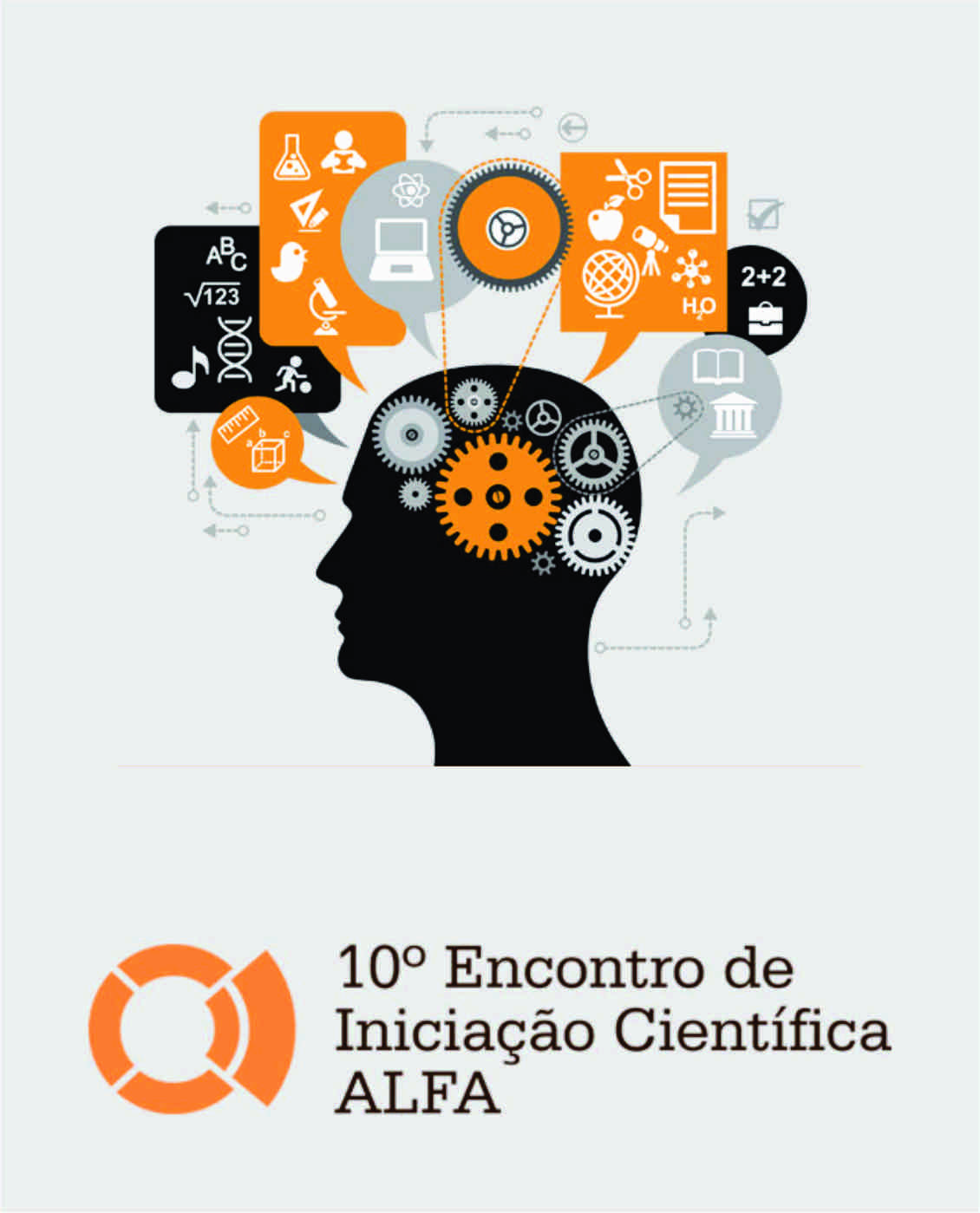 ANAIS – EICA 2013De 8 e 9 de outubro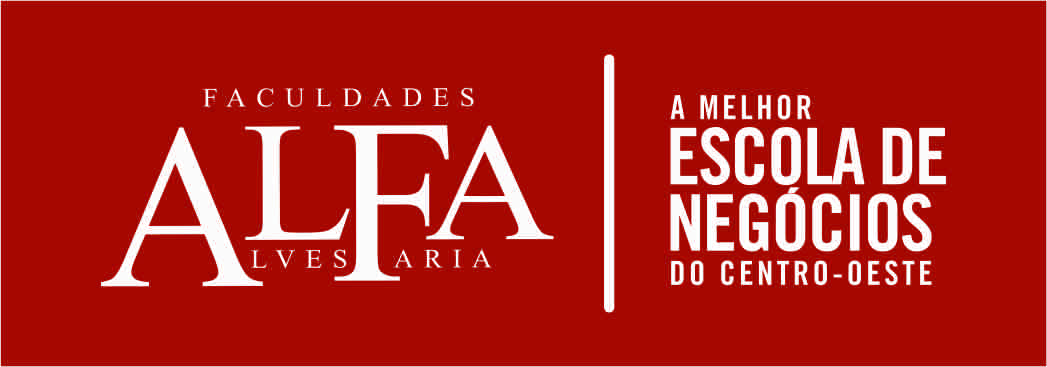 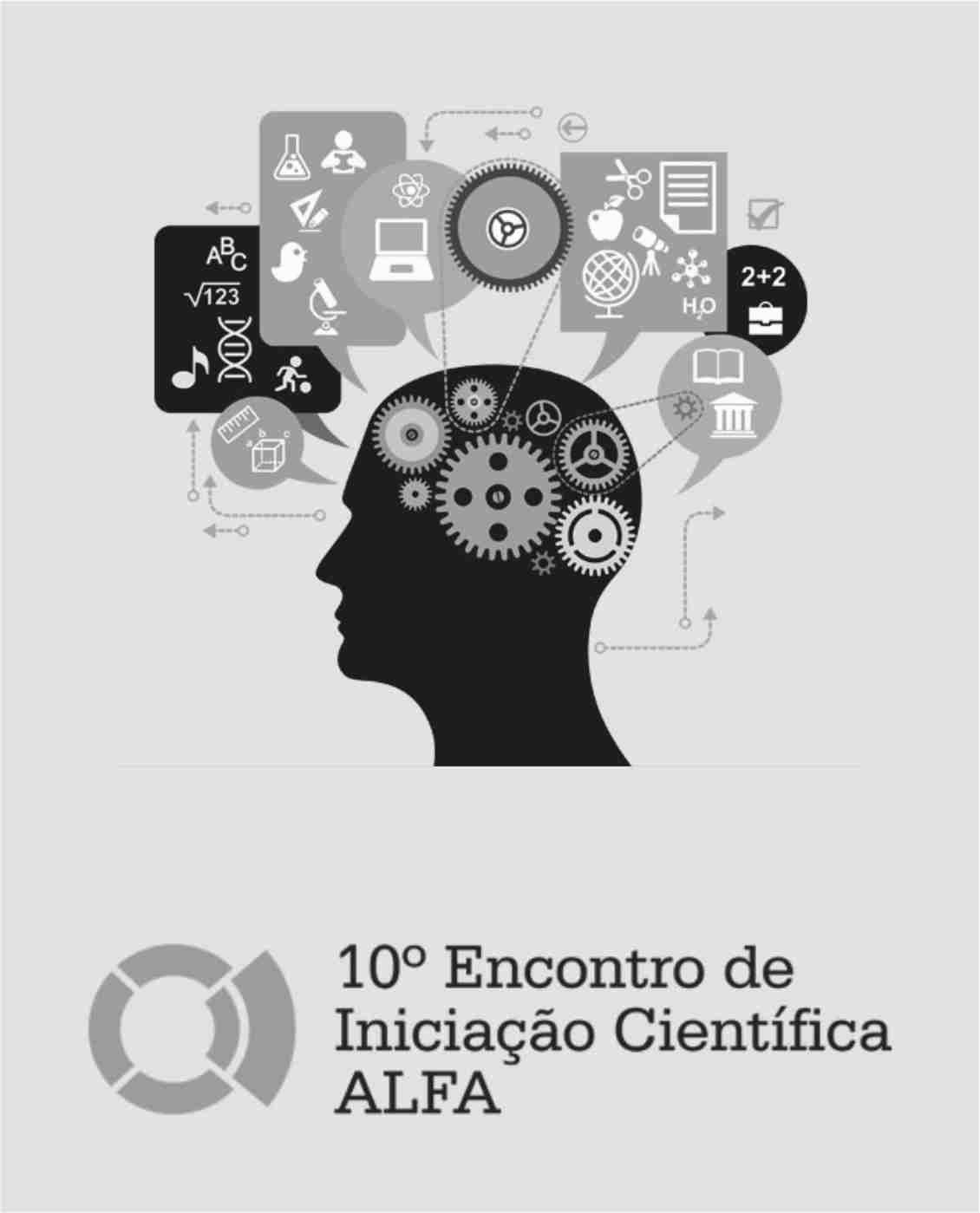 ANAIS – EICA 2013FACULDADES ALVES FARIA - ALFANelson de Carvalho FilhoDiretor SuperintendenteMs Fabine Évelin Romão PimentelGerente de Planejamento e Operações Acadêmicas10° ENCONTRO DE INICIAÇÃO CIENTÍFICA – ALFACOMISSÃO ORGANIZADORAFabine Évelin Romão PimentelGerente de Planejamento e Operações AcadêmicasPRSIDENTE DA COMISSÃOCoordenações dos CursosItla José de AlmeidaMaria Regina da Silva Lima (Assistente)AdministraçãoPaola Regina Antonacio MonteiroArquitetura e UrbanismoMarcus Vinícius Rodrigues LimaWederson da Silva Viana (Assistente)Ciências ContábeisAurélio Ricardo Troncoso ChavesCiências EconômicasDiogo Bernardino Pereira (Titular)Maria Izabel de Melo Oliveira dos Santos (Adjunta)DireitoJuliano Pável Brasil CustódioEngenharia ElétricaEngenharia MecânicaEngenharia de TelecomunicaçõesEngenharia da ComputaçãoPatrícia Maria de Carvalho Soares (Assistente Civil)Engenharia CivilEngenharia da ProduçãoLidia Gonçalves de AraújoJornalismoSonilda Aparecida de Fátima SilvaPedagogiaRaquel Maracaípe de CarvalhoHérica Landi de Brito (Assistente)PsicologiaKelma Nunes PereiraPublicidade e PropagandaJoelma de Moura FerreiraSistemas de InformaçãoFabine Évelin Romão PimentelTurismoEditoração e Revisão: Fabine Évelin Romão Pimentel 10° ENCONTRO DE INICIAÇÃO CIENTÍFICA – AnaisÉ uma publicação da Faculdade AlfaAvenida Perimetral Norte, 4129, Vila João Vaz – Goiânia – GO  www.alfa.brCatalogação na fonte: Biblioteca da Faculdade ALFABibliotecária: Ana Cristina Alves da SilvaKKKKKKKKKKKPÔSTERESADMINISTRAÇÃOANÁLISE ADMINISTRATIVA NA SERRA NEGRA INDÚSTRIA DE MÓVEIS PARA ESCRITÓRIOGustavo Cintra BrasilUniversidade Católica de Goiás- PUC GOApós a definição da metodologia, contendo as técnicas e métodos que orientaram a elaboração do trabalho. Em seguida foram pesquisadas várias obras de diversos autores renomados nas áreas funcionais da administração. Para elaboração do diagnóstico foram identificados todos os itens que caracterizam a organização como: pontos fortes, pontos fracos, ameaças, dificuldades, concorrentes, clientes etc. Finalmente após o minucioso levantamento de dados de cada uma das funções da organização (administrativa, marketing, materiais, produção, recursos humanos e finanças) foi identificado os problemas e as causas propondo um plano de melhorias visando solucionar os problemas da empresa.Palavras-Chave: Diagnóstico; Móveis; Pequena Empresa.A gestão de marketing e a relação emocional entre a marca e o consumidor no processo decisório de compraRicardo Ciro de Souza; Marciano José Rosa Barros; Ludmilla Marques Silva; Jéssica Marinho de OliveiraFaculdades Alves Faria - ALFANo momento de realizar, a venda de um produto, de um serviço, ou mesmo de uma ideia, para aumentar as chances de sucesso é preciso saber quais são as expectativas do cliente em relação a tal transação comercial. É importante despertar a atenção e descobrir o que motiva uma pessoa a optar por uma marca em detrimento de outra? Será que a decisão da compra envolve apenas fatores como necessidade, preço, qualidade, forma de pagamento, atendimento? Muitas organizações já descobriram que a relação emocional entre a marca e o consumidor no processo decisório de compra pode ser fator decisivo para a fidelização e a efetivação da compra de determinado produto. Desta forma o objetivo geral deste estudo é demonstrar como a relação emocional entre a marca e o consumidor pode influenciar a decisão de compra. Para atingir tal objetivo foram desenvolvidos os seguintes objetivos específicos: apresentou-se alguns conceitos e definições iniciais como marketing, marca e comportamento do consumidos; relacionaram-se teorias que versassem sobre o processo de compra; definiram-se conceitos e processos sobre Branding Emocional e observou-se relação entre as teorias e o processo de compra.Para a aquisição de tais informações foi desenvolvida um pesquisa bibliográfica que através de pesquisas em sites, revistas, livros, periódicos e artigos reuniram conceitos e definições sobre marketing, processo de compras, Branding Emocional e fidelização da marca. Tais contribuições foram obtidas por meio de renomados autores, estudiosos, e, pesquisadores da área.Este trabalho justifica-se por apresentar importantes contribuições econômicas e acadêmicas. Econômicas porque ao se aprofundar no estudo sobre os fatores emocionais que envolvem o processo da compra, contribui para que as organizações aprimorem suas estratégias e desenvolvam ações que considerem tal quesito. Academicamente por propiciar aos alunos do Curso de Administração conhecimentos que permitiram uma atuação profissional mais efetiva e consciente. Os esforços deste estudo serão direcionados para buscar resposta para o seguinte problema: Como as organizações podem desenvolver uma relação emocional entre a marca e o consumidor?Palavras-Chave: Marketing; Emoções; Processo Decisório de CompraMediação, Conciliação e Arbitragem em empresas nacionaisAurélio Marcos Silveira de FreitasUniversidade Estadual de Goiás - UEGA mediação, a conciliação e a arbitragem são formas alternativas de resolução de conflitos.  Utilizam de técnicas apropriadas, através de terceiros, denominados de mediadores, conciliadores e árbitros. São três técnicas diferentes que envolvem tanto o ramo jurídico, como outros ramos do conhecimento, tais como: psicólogos, contadores, administradores e outros profissionais. Fundamentam-se numa postura firme diante do sofrimento das partes e no propósito de encontrar uma solução eficaz e mais rápida, ao contrário da jurisdição (tradição) brasileira.Palavras-Chave: Arbitragem; Conciliação; Direito.Proposta de Terapia Comportamental à Constipação Intestinal: Um estudo de casoAlexandre Castelo Branco Herênio; Otília Aída Monteiro Loth; Janyny RodriguesGuilherme Nogueira; Abnilsa Durães da Silva ResendeFaculdades Alves Faria - ALFAA Constipação Intestinal é uma queixa freqüente nos consultórios médicos. Estudos indicam que pode estar associada a padrões comportamentais e alterações emocionais, por este motivo, a abordagem psicológica em pacientes constipados apresenta resultados positivos. O emparelhamento de estímulos é um processo onde um estímulo neutro é associado à um estímulo condicionado. O objetivo do presente estudo é utilizar os princípios do emparelhamento de estímulos, como medida de intervenção em um caso de constipação intestinal. A participante, de nome fictício Glória, de 34 anos, foi encaminhada ao Psicólogo da atenção básica em função da não resolutividade do tratamento farmacológico. Um Médico Clínico Geral prescreveu e orientou à paciente para com o uso de um purgante. Glória foi orientada a, antes de ingerir o purgante, coletar algumas folhas de um limoeiro plantado no quintal de sua casa. Percebendo o início das contrações intestinais, Glória deveria amassar as folhas com as mãos, aproximá-las do nariz e respirar normalmente. A cliente deveria repetir este comportamento sempre que sentisse as contrações. Glória repetiu este procedimento em 5 dias diferentes onde fez uso da medicação purgativa. Na sexta vez, Glória repetiu o procedimento com as folhas do limoeiro sem ingerir a medicação, o que resultou em contrações intestinais que possibilitaram a evacuação sem o auxílio farmacológico.Palavras-Chave: Constipação Intestinal; Emparelhamento de Estímulos; Terapia Comportamental;APRESENTAÇÕES ORAISADMINISTRAÇÃOO COMPORTAMENTO DO CONSUMIDOR DO LUXO NO SEGMENTO DE SERVIÇOS: ESTUDO DE CASOS NO MERCADO DE SAÚDE NO BRASILChirstiano QuinanFaculdades Alves Faria - ALFAEste artigo foi escrito com o objetivo de analisar o movimento contrário ao da massificação dos serviços de saúde no Brasil e de como a estratégia de diferenciação com produtos e serviços está sendo aplicada para alcançar esta estratégia. O trabalho busca identificar a oferta de serviços de luxo em saúde no Brasil, analisando o segmento, especificamente os que oferecem serviços de luxo, suas estratégias de marketing e como ocorre o direcionamento das atividades de marketing para serviços de luxo nas organizações de saúde.Palavras Chave: Saúde; Luxo; Marketing.QUALIDADE DE VIDA NO SUCESSO PROFISSIONALMarco Tulio Gomes dos SantosFaculdades Alves Faria - ALFAO projeto visa apresentar aos participantes, como os efeitos do crescimento  profissional, pode afetar a qualidade de vida. Desencadeando  prejuízos a ambas as partes. Gerando déficit na gestão do conhecimento e do capital intelectual. Visando estes desgastes, como podemos melhorar e  administrar esses recursos, permitindo que esse avanço profissional não afete as nossas necessidades pessoais e conseqüentemente as organizações. Como definir metas e objetivos para o descanso mental e físico, garantindo um maior desempenho e lucratividade as organizações. De que forma as empresas podem contribuir, para este alivio de stress do dia-a-dia. Como nos empregados podemos identificar o nosso ponto limite. O limite que tange a nossa felicidade emocional, de fronte a nossa realização profissional. Hoje a competitividade e a rapidez das informações no mundo corporativo permite uma maior quantidade de informações. Mas nosso organismo não esta totalmente preparado para tanta informação. A que ponto nos estamos realmente preparados e dispostos a doar a nossa vida em favor das organizações. Hoje o trabalho não representa apenas as oito horas no escritório, mas se divide em viagens de alguns dias, trabalho levado para casa, informações na internet, nos e-mail que ficam conectados 24h em nossos smartphones, e acabamos levando o mundo do trabalho inteiramente para a nossa vida pessoal. Neste momento precisamos de uma reavaliação, na qual devemos analisar se a nosso sucesso profissional esta condizendo com a nossa qualidade de vida, fazendo repensar até que ponto o dinheiro vai me trazer felicidade emocional, saúde.Palavras-Chave: Organizações; Capital Intelectual; Felicidade Emocional.Assessoria de comunicação como estratégia organizacional nas instituições públicas: um diagnóstico da comunicação no Instituto Federal Goiano – Campus CERESAliny Karla da Cunha; Raquel Maracaipe de Carvalho Faculdades Alves Faria - ALFAO presente estudo tem por finalidade analisar o papel estratégico da Assessoria de Comunicação no Instituto Federal Goiano (IF Goiano) - Campus Ceres, como ferramenta de fortalecimento da imagem institucional, articulado com o direito da sociedade à informação, por meio da análise diagnóstica. Dessa forma, deve-se refletir sobre qual o papel do setor de comunicação para a instituição que representa, analisando questões como: Quais são as principais características de uma assessoria de comunicação no exercício da comunicação pública? De que forma essa assessoria pode agir, estrategicamente, para que a informação atinja o público da forma esperada?  No IF Goiano - Campus Ceres há motivação e incentivo dos colaboradores para participar ativamente da comunicação? As ferramentas de comunicação utilizadas pela assessoria do instituto são as mais adequadas para o tipo de público que a informação se destina? A informação está, de fato, atingindo seu público-alvo?Nessa linha, traz uma revisão teórica sobre as ações de comunicação ao longo do tempo, sua função tática e informativa dentro das organizações, bem como seu papel de fortalecimento da imagem institucional por meio do planejamento estratégico.  A metodologia adotada será a pesquisa qualitativa e exploratória, fundamentada em referências bibliográficas, bem como aplicação de questionários e entrevistas, à equipe gestora do IF Goiano - Campus Ceres, servidores docentes e técnico-administrativos, alunos e representantes da comunidade externa. Com isso, espera-se compreender a eficiência do funcionamento da assessoria de comunicação e identificar mecanismos para uma comunicação eficiente.Palavras-Chave: Assessoria de Comunicação; Planejamento Estratégico; Administração.EMPREENDEDOR INDIVIDUAL & PLANO DE NEGÓCIOS DO SEBRAE APLICABILIDADE  & MOTIVAÇÃO DA ESCOLHALetícia Pereira da Silva; Paula Magalhães Nogueira; Renata Almeida GonçalvesFaculdades Alves Faria - ALFAEste artigo cientifico tem como objetivo apresentar ao Empreendedor informal  as vantagens  de  se tornar um Empreendedor Individual -EI e de como montar seu Plano de Negócios-PN seguindo o modelo cedido pela Instituição SEBRAE, considerado o modelo de fácil entendimento e aplicabilidade. A elaboração de um Plano de Negócios-PN induz à realização de um planejamento de forma organizada, forçando assim o empreendedor a reflexão de questões como: quem é o comprador de meu produto? É possível produzi-lo a um custo comercialmente viável? Meu projeto é lucrativo? E inúmeras outras questões a serem analisadas, são determinantes para o sucesso ou fracasso do empreendimento e a busca por essas respostas tem boas chances de gerar conhecimento para o empreendedor, diminuindo incertezas e conseqüentemente os riscos para o empreendedor. Em virtude disso mostra-se a importância da elaboração de um Plano de Negócios-PN e da formalização de um Empreendedor.Palavras-Chave: Empreendedor Individual; Formalização; Administração.A IMPORTÂNCIA DO CRÉDITO PARA O CRESCIMENTO DO MERCADO IMOBILIÁRIO NA REGIÃO METROPOLITANA DE GOIÂNIAFernanda Miranda de Faria; Kelly Hannan de Sousa Santos; Odara CastroFaculdades Alves Faria – ALFAO Projeto de pesquisa tem por finalidade compreender a importância do crédito para a sustentação da cadeia da construção civil, a expansão do mercado imobiliário e o acesso à casa própria de milhões de brasileiros. Segundo dados do Banco Central, desde 2004, o volume de crédito em relação ao PIB vem apresentando crescimento de forma continuada. No caso do segmento imobiliário, esse fator é de grande relevância, uma vez que abre as portas da tão sonhada casa própria para uma significativa parcela da população até então aliada pela falta de oferta de crédito. Nesse contexto emerge a Classe C como um novo nicho de mercado que se consolida em um cenário de estabilização da economia, farta oferta de crédito e uma confiança rara no futuro que representa grande parte da demanda habitacional no país.   Palavras-Chave: Mercado Imobiliário; Crédito; Estabilidade Econômica.Processo de Gestão estratégica com o uso do balanced scorecard (BSC) em uma instituição privada de educação profissionalJoão Arlindo do Prado Gusmão; Márcia Helena Andrade; Maristela Nunes; Vilma Eliane Machado de Oliveira.Faculdades Alves Faria - ALFAO balanced scorecard -  BSC é uma ferramenta que materializa a visão e a estratégia da empresa por meio de um mapa coerente com objetivos e medidas de desempenho. Após definida a estratégia da organização e vinculadas estas a um plano operacional abrangente, inicia-se um processo de execução da estratégia a partir de planos de ação, monitoramento dos resultados do desempenho, proposição de novas ações de melhoria com base nas novas informações e no aprendizado contínuo. O objeto da investigação é verificar a eficiência e a eficácia do monitoramento e análise dos resultados do painel estratégico para propor mudanças na gestão e descrever o desempenho de uma organização. A partir da teoria, realizou-se um estudo de caso em uma instituição privada de educação profissional. Por meio de pesquisa qualitativa, foram realizadas observações in loco, levantamento de dados secundários, consultas a documentos, acompanhamento das reuniões e entrevistas com gestores, em um recorte temporal de 2010 a 2012. Buscou-se verificar até que ponto os resultados do painel de desempenho no período analisado demonstrou mudanças e melhorias nos resultados desta instituição. Concluiu-se que a análise da estratégia utilizando o BSC é uma ferramenta eficiente para mostrar o desempenho e os pontos críticos da gestão. No entanto é fundamental a elaboração e o monitoramento de planos de ação, caso contrário, a análise torna-se inócua.Palavras-Chave: Gestão Estratégica; Balanced Scorecard, Execução.Gestão de Depósitos - uma análise da armazenagem e movimentação de materiais de uma empresa varejista do ramo de produtos agropecuários.João Arlindo do Prado Gusmão; Márcia Helena Andrade; Maristela Nunes; Vilma Eliane Machado de Oliveira.Faculdades Alves Faria - ALFAControlar um depósito não é tarefa fácil, sendo necessário seguir criteriosamente as políticas desenvolvidas pela organização. O presente artigo tem por finalidade analisar a gestão da armazenagem e movimentação de materiais em uma empresa varejista do ramo de produtos agropecuários. A proposta do artigo é discutir as vantagens que as organizações podem alcançar com a adoção do Programa 5S na gestão dos depósitos. A metodologia usada foi uma pesquisa qualitativa, na forma de estudo de caso exploratório, além de uma investigação bibliográfica dos temas armazenagem, layout, movimentação, programa 5S e controle de estoque. Verificou-se que a empresa não possui uma gestão adequada da armazenagem e movimentação, sendo necessária à utilização de algumas ferramentas para uma melhor gestão e organização dos materiais na empresa tendo como foco na otimização e eficiência sobre os recursos alocados na área. A armazenagem sofre deficiência no layout, desorganização no arranjo físico, dificultando a movimentação das mercadorias. A empresa conta com três depósitos: superior, inferior e mostruário. A empresa tem um espaço físico suficiente para organizar seus produtos, porém o uso do espaço esta sendo somente por metros quadrados, onde poderia usufruir da sua metragem cúbica, verticalizando seus depósitos. Sugere a empresa a aplicação da ferramenta 5S como estratégia de melhorias de seus depósitos.Palavras-Chave: Armazenagem; Movimentação; Programa 5SGestão Estratégica de Recursos Materiais através do Controle de Estoque, Compras, Armazenagem e Distribuição: um estudo de casoJoão Arlindo do Prado Gusmão; Márcia Helena Andrade; Maristela Nunes; Vilma Eliane Machado de Oliveira.Faculdades Alves Faria - ALFAO controle dos recursos materiais são partes essenciais de uma organização, pois nele está empregado expressiva parte do ativo da empresa, além de imobilizar considerável parte do capital. O objetivo do estudo é analisar a política de gerenciamento dos recursos materiais de uma empresa do ramo de produtos agropecuários. Buscando identificar os tipos de materiais; descrever o sistema e as políticas de controle de estoque; processo de compras, armazenagem e distribuição. A metodologia usada foi uma pesquisa qualitativa, na forma de estudo de caso exploratório. O embasamento teórico orienta sobre gestão de estoques, compras, armazenagem e distribuição. Da pesquisa observou que a empresa tem 80% do ativo aplicado no estoque com um retorno de capital de 35%. As compras são realizadas mensalmente, os produtos sazonais no momento da demanda. A armazenagem sofre deficiência no layout, desorganização no arranjo físico, dificultando a movimentação das mercadorias. A empresa conta com três depósitos: superior, inferior e mostruário. A distribuição dos produtos é realizada gratuitamente dentro da cidade de Tangará Serra. Verificam-se algumas deficiências organizacionais nas compras, recebimento, armazenagem e movimentação, mas nada que impeça o atendimento, buscando variedade, qualidade, quantidade adequada. Sugere um inventário físico e registro no sistema informatizado, treinamento dos funcionários, planejamento das políticas de estoque. A aplicação da ferramenta 5S como estratégia de melhorias de seus depósitos. A empresa tem um espaço físico suficiente para organizar seus produtos, porém o uso do espaço esta sendo somente por metros quadrados, onde poderia usufruir da sua metragem cúbica, verticalizando seus depósitos.Palavras-Chave: Gestão de Estoques; Compras; Armazenagem.IMPLEMENTAÇÃO DO PLANEJAMENTO ESTRATÉGICO NO SETOR PÚBLICO: UM ESTUDO DE CASO NA AGÊNCIA GOIANA DE EXECUÇÃO DO SISTEMA PENAL.João Arlindo do Prado Gusmão; Márcia Helena Andrade; Mariano Yoshitake; Maristela Nunes; Vilma Eliane Machado de Oliveira.Faculdades Alves Faria - ALFAO objetivo principal deste estudo foi analisar o processo de implementação do planejamento estratégico nas atividades de uma organização do setor público, a Agência Goiana do Sistema de Execução Penal (AGSEP). O estudo analisou os fundamentos do planejamento estratégico identificando a evolução das diversas abordagens estratégicas, o tipo de abordagem estratégica escolhida pela Agência, à importância do planejamento estratégico em suas atividades, as dificuldades encontradas durante a implementação e os ajustes necessários. A metodologia utilizada foi um estudo de caso qualitativo e descritivo desenvolvido para atingir os objetivos propostos. Os dados recolhidos e analisados no presente estudo consistiram em dados secundários de fontes já existentes (leis, programas de trabalho, registros estatísticos, planejamento estratégico e outras publicações da AGSEP e dados primários obtidos através de uma entrevista não estruturada. Como resultado percebeu-se o reconhecimento da importância do planejamento estratégico no setor público. Foi verificada a criação de um grupo de trabalho que eficientemente elaborou o planejamento estratégico da AGSEP. O grande problema encontrado foi durante a fase de implementação, que foi ineficaz devido a três fatores básicos: a falta de envolvimento da alta administração; a alteração da forma jurídica do órgão e, por último, dificuldades para conseguir compatibilizar a estratégia com alterações impostas por decisões políticas, gerando assim a necessidade de diversos ajustes.Palavras-Chave: Planejamento Estratégico; Setor Público; Implementação da EstratégiaO ADMINISTRADOR EM ORGANIZAÇÕES SEM FINS LUCRATIVOSFernando Eustáquio Xavier; Jackeline Alves Araújo; Thays Honório de CarvalhoFaculdades Alves Faria - ALFAA cada ano vem crescendo o numero de organizações do terceiro setor, e a possibilidade de emprego e de carreira nessas organizações também aumentam. Com esse aumento, surge a necessidade de profissionais comprometidos e qualificados de diversas categorias que contribuem para uma boa gestão.  O trabalho abordará o papel do profissional de Administração nas organizações sem fins lucrativos, e demonstrar que é possível aliar o conhecimento e capacidade gerencial do Administrador, com a necessidade destas Organizações. O terceiro setor vem desempenhando um papel fundamental para a sociedade, assim aliviando o trabalho do Estado, que mesmo com toda a sua estrutura, não consegue atender a toda a população. Isso favorece no surgimento de fundações e organizações sem fins lucrativos que, mesmo não tendo a intenção de gerar receitas, teve de se desenvolver para utilizar as mais novas ferramentas de gestão existentes no mercado atual. As organizações sem fins lucrativos tem dificuldades obter recursos, mas devido projetos de capitação de recursos e as parcerias, se consegue atender boa parte da população carente que praticamente depende deles para sobreviver. Falaremos dos desafios de gerir esse tipo de organização, as vantagens e desvantagens, as maiores dificuldades e o que se espera delas. Mostraremos exemplos de instituições, como a Fundação Jaime Câmara que, mesmo tendo amplo apoio do Grupo Jaime Câmara, atende a população através de vários projetos.Palavras-Chave: Administrador; Terceiro Setor; ONG&prime.O IMPACTO DA TRANSPARÊNCIA DAS CONTAS NA ADMINISTRAÇÃO PÚBLICAJoão Arlindo do Prado Gusmão; Márcia Helena Andrade; Mariano Yoshitake; Maristela Nunes; Vilma Eliane Machado de Oliveira.Faculdades Alves Faria - ALFAO propósito deste estudo é demonstrar os impactos ocasionados na sociedade pela implantação da transparência das contas públicas. Na busca de manter a confiança pública nas gestões públicas e promover o desenvolvimento do papel da sociedade no controle social, foram regulamentadas inúmeras leis que dispõe sobre o processo de acessibilidade das contas públicas. Diante deste cenário surgem ensaios de países que instituíram a transparência em sua gestão, na busca de estabelecer a integração entre governo e sociedade, mas, estaria à sociedade capacitada para interpretar as informações divulgadas pelo setor público, a ausência de conhecimento da sociedade poderia acarretar distorções no entendimento, uma vez que partes das informações são compostas por termos técnicos e específicos. No processo de transparência a administração pública além de garantir a divulgação das informações, deve dispor de meios para que as informações sejam compreensíveis e na impossibilidade crie mecanismos para esclarecimentos a sociedade. A partir de práticas desenvolvidas por países da OCDE obteve resultados de países na implantação e promoção da transparência e responsabilização das contas públicas, além da evidenciação dos limites transpostos a divulgação via internet e os impactos ocorridos na garantia do acesso à informação. Destaca-se, por fim, a necessidade da implantação de políticas públicas que promovam a formação e a conscientização do papel da sociedade neste processo, e após a adoção da transparência pública faz-se indispensável o desenvolvimento de um modelo de avaliação dos resultados da transparência das contas públicas, visando aperfeiçoar este processo para que não transcorra em um impacto negativo.Palavras-Chave: Transparência; Administração Pública; Sociedade.A MICRO EMPRESA E A GESTÃO FINANCEIRA: UM ESTUDO DE CASO NO SEGMENTO DE PRESTAÇÃO DE SERVIÇO NA CIDADE DE GOIÂNIACláudia Camila Rodrigues de Melo; Jéssica Marinho Santos; Lediele Francisca Alves dos SantosFaculdades Alves Faria - ALFAEm uma época de constantes mudanças, incertezas e complexidades como esta vivenciada hoje em dia, a Administração ganha destaque como uma das mais importantes áreas da atividade humana, partindo do princípio de que o esforço cooperativo do homem é a base fundamental da sociedade. A Administração faz com que as organizações sejam capazes de utilizar corretamente seus recursos e atingir seus objetivos. Dentre os ambitos de Administração apresentamos as micro e pequenas empresas (MPEs), as quais têm desempenhado um papel importante na economia mundial. No contexto econômico brasileiro não seria diferente. Elas são fundamentais para promover o crescimento econômico e social, criar empregos e renda e melhorar as condições de vida da população.Palavras-Chave: Administração; Micro empreendedor; Economia.PRÁTICAS GERENCIAIS COMO INSTRUMENTO DE GESTÃO DAS MICRO E PEQUENAS EMPRESAS NO COMERCIO VAREJISTA DE CONFECÇÃO EM IPORÁ-GOJardel Batista dos Santos; Gustavo Cintra BrasilFaculdades Alves Faria - ALFANos dias atuais, pode-se afirmar que as Micro e Pequenas Empresas, vêm criando um novo ambiente favorável em todo o Brasil, sendo que as meras dificuldades cerca o crescimento, o desenvolvimento delas. Conforme SEBRAE-SP (2008) 27% das pequenas empresas fecham em seu primeiro ano de atividades e 56% não completam o seu quinto ano de vida. Algo muito constrangedor.Um dos fatos que venham a levar esse grande declínio, é que o gestor atual representante, não possui, e nem tem um comportamento, ou até mesmo um ato administrativo adequado, onde suas regras, normas são feitas e impostas aleatoriamente, passando um conhecimento empírico, ou seja, de gerações anteriores até apresente, sendo ocultado um planejamento com expressa dificuldade de execução, e o principal, há muitos problemas pessoais dos proprietários envolvidos nas mesmas, que dificultam a tal sobrevivência na organização.Entende-se, que as Práticas Gerenciais só cumprirão o seu papel dentro da organização, após a adequação de todo um processo estratégico, onde essa adequação terá um resultado positivo sobre toda a organização, pois as Micro e Pequenas Empresas existem uma tendência a apresentar um maior risco, sendo que elas não possuem uma estrutura para suportar e superar conseqüências de um erro ou insucesso. Por este motivo tendem a investir ou adotar menos instrumento de Prática Gerencial.Palavras-Chave: Pequenas Empresas; Prática de Gestão; Organização.DIAGNOSTICO ORGANIZACIONAL PARA IMPLANTAÇÃO DE GESTÃO ESTRATÉGICA DE PESSOAS: UM ESTUDO DE CASO EM UMA PEQUENA EMPRESAWagner Rodrigues Cardoso; Raquel Maracaipe CarvalhoFaculdades Alves Faria - ALFAA gestão de pessoas é um tema cada vez mais recorrente em grandes empresas porém em pequenas empresas nem sempre recebem a devida atenção, com isso, as pequenas e médias empresas perdem competitividade no mercado já que pessoas podem ser um diferencial competitivo, a primeira etapa da implantação de gestão estratégica de pessoas é o diagnostico organizacional e é isso que este trabalho procura demonstrar através de um estudo de caso em uma pequena empresa no estado de Goiás. O diagnóstico organizacional pode ser feito utilizando ferramentas já validadas estatisticamente ou desenvolvendo ferramentas próprias, como a análise que será feita é de itens já bastante estudados e que possuem excelentes ferramentas já validadas este será usado neste estudo. O estudo de caso apresentado mostra os problemas e os resultados com o diagnostico organizacional aplicado nesta empresa. O estudo de caso se baseou em duas ferramentas de diagnostico organizacional já validadas, sendo uma ferramenta para analisar o clima organizacional e outra ferramenta para a cultura organizacional. Com este estudo de caso será estudado a aplicação da ferramenta, a coleta de dados e a análise dos resultados que será base para uma intervenção na empresa a fim de implantar um recursos humanos estratégico. As ferramentas mostraram os pontos a serem desenvolvidos na gestão de pessoas da organização principalmente a questão do reconhecimento do trabalho feito, a falta de comunicação entre os colaboradores e os gestores da empresa e a falta de liderança dos superiores imediatos.Palavras-Chave: Gestão Estratégica de Pessoas; Cultura e Clima Organizacional; Diagnóstico Organizacional.GESTÃO FINANCEIRA: INSTRUMENTO DE APOIO AO PLANEJAMENTO, CONTROLE E TOMADA DE DECISÕES ESTRATÉGICA NAS ORGANIZAÇÕES.Niachitan Gontijo da Costa; Cristina Soares de Souza; Paula MagalhãesFaculdades Alves Faria - ALFAO presente trabalho aborda sobre a Gestão Financeira e suas etapas, servindo como ferramenta de apoio á tomada de decisões dentro das organizações.Além disso, o trabalho  tem como princípio mostrar a importância do papel do administrador  financeiro no controle, análise e planejamento eficiente dos recursos financeiros utilizando boas práticas da Gestão financeira para o sucesso do negócio. Tem-se como objetivo específico: 	Proporcionar o conhecimento conceitual, analítico e as ferramentas mais utilizadas aplicadas ás atividades de gestão financeira, visando a maximização dos resultados esperados; 	Demonstrar as principais falhas praticadas atualmente na Gestão Financeira; 	Compreender  sobre os fundamentos da liderança aplicada nos processos dentro da área financeira;	Gerar um espírito estratégico, criativo e inovador para implantação de novos planos ou metodologias eficazes para o gerenciamento financeiro das organizações.Palavras-Chave: Gestão; Financeira; DecisõesO USO DAS INFORMAÇÕES CONTÁBEIS PARA A TOMADA DE DECISÃOAnderson Luiz Ribeiro Vitorino; Marcelo Vaz Quariguasy; Polyana Martins AssunçãoFaculdades Alves Faria - ALFAComo as informações de forma clara e concisas podem ajudar os diretores e gerentes na tomada de decisão, como se torna um processo mais fácil e mais assertivo e como se pode ter mais eficiência com as informações corretas em mãos.Palavras-Chave: Informações; Decisão; EficienteImplementação da técnica de Empowerment para melhor desenvolvimento organizacional.Isabela Dominique da Fonseca; Jhéssika de Sousa Silva; José Cavalcanti Neto       Faculdades Alves Faria - ALFACom caráter acadêmico e intuito de avaliação de conhecimento, estudo pretende apresentar os conceitos acerca do assunto implementação de Empowerment nas organizações do mundo atual. No decorrer do estudo serão apresentadas diversas opiniões de autores variados. Como se trata de uma abordagem específica para a delegação de poder a certo grupo de pessoas, o gestor desse processo de mudança deve ter o conhecimento básico. Conhecimentos estes que serão abordados neste estudo. Palavras-Chave: Recursos Humanos; Empowerment; Implementação.             BENEFICIOS PROPORCINADOS PELO FCO NAS PEQUENAS E MÉDIAS EMPRESAS NO ESTADO DE GOIAS NO RAMO DE GÔNDOLAS.Guilherme Chagas Silva; Lucas de Paula Martins; Nayara Marques Silveira Cirqueira; Murilo de Campos Pereira Faculdades Alves Faria - ALFAO Fundo Constitucional do Centro Oeste FCO, criado pela Constituição Federal, é um dos instrumentos disponíveis de financiamento do setor produtivo em que o Governo Federal, por meio do Ministério da Integração Nacional, objetiva a promoção do desenvolvimento socioeconômico e redução das desigualdades regionais. Como um dos seus beneficiários, destaca-se o estado de Goiás. Assim, esse trabalho tem como objetivo descrever o empréstimo do Fundo Constitucional de Financiamento do Centro-Oeste (FCO) destinado a Pequenas e Médias Empresas  do ramo de gôndolas de Goiânia. Esse trabalho busca enxergar se essas empresas tem conhecimento dessa linha de financiamento oferecida pelo governo e ao mesmo tempo, identificar nas empresas que usam esse recurso como tal financiamento pode contribuir para o crescimento da organização. Antes de se iniciar a análise desse fundo constitucional de financiamento, cabe uma breve explicação sobre as “definições” de pequenas e médias empresas adotadas no Brasil levantando a visão de vários autores sobre a importância dessas organizações no cenário econômico, as causas de mortalidade e sucesso, uma breve abordagem sobre o acesso das PME’s a linhas de financiamento oferecidas pelo governo. Será abordado também a origem histórica do FCO e a necessidade de sua criação para o desenvolvimento regional. O trabalho se validará por meio da revisão bibliográfica que levantará a visão de vários autores para mostrar a importância das MPE’s de forma geral e de eleboração de uma pesquisa que verificará como o FCO se comporta nas pequenas e médias empresas de Goiânia no ramo de Gôndolas.Palavras-Chave: FCO;  PME´S; Gândolaso nascimento, desenvolvimento e sobrevivencia das mpe no estado de goias: uma análise do segmento de CICLISMOGeova Germano de Souza Junior; Kayo Teles Moreira; Line Clissia Ramos Bento;                                                     Rui Dias de AraújoFaculdades Alves Faria – ALFAEste artigo irá estudar as MPEs relatando os processos de nascimento, desenvolvimento e sobrevivência com foco no segmento de ciclismo. Buscando um paralelo entre, teoria e realidade. Mais concretamente a caracterização das MPE, refere-se a empresas que ocupam a maior parte do mercado, que pode chega a cerca de 90% da economia, que conseqüentemente gera um maior numero de emprego e o aumento da taxa de renda. Isso em um total de suas divisões, que são as indústrias e as MPE de comercio e serviço  que pode possuir ate 9 funcionários, e 19, na área de industrias .AS MPE , em relação as empresas de grande porte , têm um atendimento personalizado ao seus clientes , devido o fato de obter somente um gestor que atua de forma, que todas as funções são desempenhadas por ele. Assim, permite-se que os colaboradores visualizem a organização como um todo, e assim sintam-se responsáveis pelo sucesso ou pelo fracasso empresarial. Pode se dizer então que as MPE se definem pelo  seu porte de emprego, produção e lucro.Palavras-Chave: MPE´s; Nascimento; Desenvolvimento.O PROCESSO DE SUCESSÃO EM EMPRESAS FAMILIARES EM GOIÂNIA: UMA ANÁLISE DA EMPRESA USE MÓVEISLetícia Rodrigues Silva; Talita Bazílio Neto; Vitor Alves LimaFaculdades Alves Faria - ALFAO critério utilizado na construção deste artigo apresenta o tema de: sucessão em uma empresa familiar. Em relação ao tema abordaremos os processos decisórios de sucessão, idéias e enfoques de obras e autores relevantes ao tema. Utilizaremos como método de estudo a empresa X, afim de fazer uma analise detalhada sobre o processo de sucessão ocorrido. A justificativa tem como escopo apresentar na pratica como é o desenvolvimento do processo de sucessão em uma organização familiar.Palavras-Chave: Sucessão; Empresa Familiar; Processo Decisório.MANUAL DE GESTÃO FINANCEIRA PARA EMPRESAS INDIVIDUAISLeonardo Peterson da Silva; Nazira Luiza dos Reis; Thais Silva Neves    Faculdades Alves Faria - ALFAO presente projeto tem por objetivo geral elaborar um manual de gestão financeira, com o tema Empresas Individuais de Responsabilidade Limitada - EIRELL. A metodologia utilizada será pesquisa bibliográfica. Como resultado espera-se fornecer informações a respeito de um novo regime jurídico de empresa individual de responsabilidade limitada e detalhar a gestão financeira para empresas individuais.Palavras Chave: EIRELL; Empresas Individuais, Gestão FinanceiraMarketing 3.0 um estudo sobre o comportamento do mercado frente ao novo mundo das redes sociaisAlcino Júnior Silva de Paula; Heloise Cristina de A. Resende; Jefferson Morales;                                                                         Ronan Fonseca JúniorFaculdades Alves Faria - ALFAUm novo conceito está surgindo aos poucos: as ações de Mercado levando em conta o Marketing 3.0. A expressão ganhou peso depois do lançamento do livro Marketing 3.0 - As Forças que Estão Definindo o Novo Marketing Centrado no Ser Humano, de Philip Kotler, Hermawan Kartajaya e Iwan Setiawan, lançado no Brasil pela Editora Campos. Mas, do que se trata exatamente, um novo conceito que afirma ser "centrado no ser humano"? Este estudo pretende analisar a influência do marketing 3.0 no comportamento do consumidor, frente às mudanças tecnológicas e de relacionamento como as redes sociais.Palavras-Chave: Redes Sociais; Marketing 3.0; Comportamento.Atuação dos serviços para redução da inadimplência nas instituições de ensino superior privadasAnderson Pedroso Alves; Ariane de Lourdes Sousa; Soraya Coelho DornelasFaculdades Alves Faria - ALFAO setor de ensino superior no Brasil passou por grandes mudanças desde o início dos anos 90. Segundo dados do IBGE um aumento de 6,2 milhões de universitários, matriculados nos cursos de graduação, especialização nas redes privadas. O estudo deste artigo pretende esclarecer e analisar o crescente número de estudantes no ensino superior privado em nível de graduação, a partir de uma visão de que se isso realmente é somente um fato, ou é influenciado e impulsionado pelos diversos tipos de financiamentos e programas de bolsas, oferecidas pelo governo.Palavras-Chave: Ensino Superior; Bolsas; Graduação.Marketing Político Géssica Silva; Jéssica da Costa; Karlla Alves; Michel LeonardoFaculdades Alves Faria - ALFAEste estudo tem como objetivo estudar o Marketing Político. Assunto este que trata de assuntos relativos a imagem do candidato, suas ações no governo ou não, nos partidos, sindicatos de classe e tudo o que trata de um líder junto a sociedade. Visa formar uma imagem positiva e gerar forte notoriedade e após iniciado na carreira de um candidato, não há um prazo final, o acompanhará durante toda sua carreira.Palavras-Chave: Marketing Político; Carreira; CandidatosEmpreendedorismo nas organizações: Um estudo de caso sobre inovação na empresa USE MÓVEIS.Iremar Ribeiro; Lidielly Couto de Almeida; Ueliton Clei Tavares.Faculdades Alves Faria - ALFAAlguns fatores como globalização, competitividade, escassez de recursos e a necessidade cada vez maior por sustentabilidade, fatores estes, que se tornam cada vez mais eminentes no cenário mundial, evidenciam a importância e o peso do comportamento inovador para as organizações. Considerando que a inovação é a principal responsável peloso fatores necessários para se sobressair e sobreviver frente a dinamicidade e competitividade do mercado. Tendo como objetivo de estudo entender como é tratada a questão da inovação dentro da empresa USE MÓVEIS.Palavras-Chave: Inovação; Competitividade; Criatividade.A importância dos controles para minimização de custos e melhoria dos resultadosCarlos Átila S. Lima; Rejane Mesquita dos Santos; Rafaela Blohen SilvaFaculdades Alves Faria - ALFAA pesquisa tem como finalidade principal compreender a importância dos controles nas organizações. Neste artigo também serão analisados quais são os resultados obtidos pela empresa por utilizarem ou não os controles para auxílio de sua gestão. A metodologia utilizada a ser adota será a pesquisa bibliográfica e a pesquisa empírica que será aplicada na EMPRESA X. Os resultados esperados são: a compreensão e importância da aplicação e manutenção dos controles nas empresas, pois, redução de custos, qualidade de serviços e produtos, cumprimentos de prazos e desenvolvimento da organização estão ligados diretamente aos processos e controles.Palavras-Chave: Controles; Resultados; Processos.CIÊNCIA DA COMPUTAÇÃOHTML INTERATIVO COM ANGULAR JSSheldon Led Martins de OliveiraFaculdades Alves Faria - ALFAHá quase vinte anos atrás, o Javascript era criado, como parte do navegador Netscape, com intuito de executar alguns comportamentos em um documento web, promovendo interatividade com o usuário. Por ser executado no lado do cliente, se destacou por não consumir recursos de rede. Hoje, o Javascript não é executado apenas no lado cliente de uma aplicação web, e nem só em um computador, mas em servidores de aplicação, em bancos de dados NoSQL e até na manipulação de hardware, através de API's que interpretam a linguagem. O Javascript vem revolucionando também a apresentação dos documentos HTML, desde a criação do JQuery, que facilita muito a manipulação de um documento, até a evolução da programação moderna, com centenas de bibliotecas que provêm uma aplicação de Internet com interface rica, sem a necessidade de plugins ou processadores potentes, mas apenas de um navegador moderno. O Javascript hoje está numa evolução crescente e apresenta novos conceitos de apresentação de páginas web. Dentre essas novidades encontra-se o AngularJS. O AngularJS é um framework mantido pela Google, que funciona como uma extensão ao HTML, dando maior flexibilidade, mais recursos e atributos, ligação direta e dinâmica entre apresentação e dados, e outros recursos que o Javascript já provê tudo em uma biblioteca só. O objetivo deste trabalho é mostrar como os recursos desse framework podem ser utilizados em soluções comerciais simples e complexas que podem ter dados armazenados no próprio navegador e apresentados de forma dinâmica.Palavras-Chave: Javascript; Web; HTMLCIÊNCIA DA INFORMAÇÃOA IMPORTÂNCIA DA GESTÃO DA INFORMAÇÃO NO BPMErasmo dos Santos Freitas Silva; Franciane Aparecida da RochaFaculdades Alves Faria - ALFAEsse trabalho tem por finalidade demonstrar a importância da gestão da informação no gerenciamento de processos de negócio dentro das organizações. Nas últimas décadas o aumento da demanda de mercado vem requisitando novos produtos de forma ágil, exigindo assim a melhoria dos processos de fabricação, fazendo com que o gerenciamento de processos de fabricação nas empresas se tornasse cada vez mais necessário para as organizações que pretendem sobreviver em ambientes competitivos. Empresas que se orientam por processos, procuram entregar melhores produtos e serviços visando garantir a satisfação do cliente. Temos assim que processos bem definidos são essenciais para a organização, e para isso as informações precisam ser gerenciadas e obtidas através de sistemas de informação. Ajudando desta forma a organização a produzir melhores resultados, reduzir custos, aumentar a produtividade, garantir vantagem competitiva e manter os processos alinhados à estratégia da empresa. Este estudo realizará uma pesquisa aplicada, a fim de gerar conhecimento sobre a gestão da informação no gerenciamento de processos de negócio utilizando a disciplina BPM (Business Process Management) onde serão apresentados alguns conceitos e todas as etapas do seu ciclo de vida. Será utilizado para a realização da pesquisa o método qualitativo e de pesquisa bibliográfica, com objetivo exploratório. Ao final desse trabalho espera-se confirmar a necessidade de se gerenciar as informações e os processos de negócio dentro das organizações.Palavras-Chave: Gestão da Informação; Processos de Negócio; BPMNível de Maturidade de Teste de Software em GoiâniaClênio Alves da Silva; Cristiankele Gonçalves de OliveiraFaculdades Alves Faria - ALFAAs empresas de desenvolvimento de software necessitam melhorar continuamente a qualidade de seus produtos para se adequarem às exigências do mercado. O que mais impacta em um software, é a qualidade. E para que haja qualidade, é imprescindível ao software passar por todas as etapas do processo da construção, dentre elas, o teste. O objetivo deste trabalho é avaliar o nível de maturidade em teste de software de algumas empresas de desenvolvimento de Goiânia em relação aos níveis definidos pelo TMMi.  Os dados serão coletados por meio de entrevistas com a utilização de formulário elaborado a partir da perspectiva dos níveis definidos pelo TMMi.  É esperado conseguir por meio de uma amostragem, verificar o nível de maturidade do teste de software nesta região, bem como suas dificuldades. A meta é avaliar pelo menos cinco empresas de desenvolvimento. E por fim, identificar em qual o nível de maturidade baseado no modelo TMMi, se encontra tais empresas. Diante dos resultados que serão colhidos, apresentar o nível de maturidade do teste de software nas empresas de desenvolvimento da região metropolitana.Palavras-Chave: Qualidade; Processo; teste de Software.METODOLOGIAS ÁGEISRodrigu Bezerra Coelho; Thiago Henrique Silva AssunçãoFaculdades Alves Faria - ALFACom a diversificação do mercado de software e uma vasta gama de metodologias de desenvolvimento que auxiliam a criação de programas, se vê cada vez mais os métodos ágeis despertando o interesse da comunidade de engenheiros de software. Esse interesse se dá pela possibilidade que os métodos ágeis dão ao desenvolvimento de sistemas de uma forma mais rápida, eficiente e que atenda as várias adaptações propostas pelos clientes.As tecnologias ágeis apresentam inúmeros pontos em comum que acreditamos que sejam importantes características valorizadas nessas metodologias sendo elas: indivíduos e interações acima de processos e ferramentas, software operacional acima de documentação completa, colaboração dos clientes acima de negociação contratual, respostas à mudanças acima de seguir um plano.Há no mercado uma variedade de métodos que se beneficiam da utilização da abordagem ágil, e que, por estarem usando e seguindo estes princípios, apresentam uma sequência de atividades semelhantes no seu processo de criação. O trabalho em questão tem a proposta de comparar as principais metodologias de desenvolvimento ágeis utilizadas nos dias atuais, como por exemplo, Extreme Programming (XP), SCRUM e Adaptive Software Development (ASD), de forma a permitir que, os envolvidos no processo de desenvolvimento de um caso de criação de um sistema de apoia a decisão, possam apresentar com coerência e diretrizes concretas de qual metodologia utilizar, conforme as propostas de acordo com as suas realidades.Palavras-Chave: Métodos ágeis; Métodos Adaptativos; Sistemas de Apoio a Decisão.FERRAMENTAS DE BPMSRobson Fernandes Athanásio de Aguiar; Wilker Noronha VitorFaculdades Alves Faria - ALFAA partir da década de 1990 surgiu a Reengenharia de Processos, trazendo propostas de remodelagem das atividades das empresas para que estas passassem a ser mais eficientes na fabricação e disponibilização de seus produtos e com essa evolução, veio o Gerenciamento de Processos de Negócios. Neste cenário hoje, a utilização correta das Tecnologias e dos Sistemas de Informação é um diferencial para que uma organização se torne competitiva e possa suportar suas operações evoluindo e adaptando-se. Dentro desta perspectiva de negócio, existem etapas, nas quais as informações alimentam processos. Para cada uma delas, o processo é revisto e consequentemente as ferramenta tecnológicas devem ser redefinidas. Para atender a essa demanda por TI, é necessário definir pré-requisitos técnicos voltados à atender a entrada, o processamento e a saída da informação em cada processo. O Business Proces Management é um conjunto de métodos, ferramentas e tecnologias usadas para desenhar, analisar, executar e controlar os processos operacionais de negócio. Ele une pessoas, sistemas, funções, negócios, usuários, fornecedores e parceiros. As tecnologias, ou ferramentas tecnológicas, são em geral, oferecidas nos pacotes de software de Gestão de Processos de Negócio conhecidos como BPMS (Business Process Management System). Com essa nova tendência de mercado, entramos em uma era de alinhamento entre tecnologia e BPM propriamente dito. Ferramentas das mais diferentes plataformas e com cada vez mais integração aos sistemas já disponíveis na organização, chegam e facilitam a leitura imediata do BPM. Este trabalho, tem por objetivo identificar qual BPMS pode atender melhor as necessidades de uma organização.Palavras-Chave: Tecnologia da Informação; BPM; BPMsCIÊNCIAS CONTÁBEISANÁLISE DO DISCURSO DA ÉTICA NA CONTABILIDADE E AUDITORIAJoão Arlindo do Prado Gusmão; Mariano Yoshitake; Márcia Helena de Andrade Evangelista; Maristela Nunes;Mayara Aparecida Nicácio Mendes; Vilma Eliane Machado de OliveiraFaculdades Alves Faria - ALFAOs auditores, no exercício da profissão, devem observar regras de conduta e comportamento no intuito de manter o respeito da sociedade para com o profissional. O Código de Ética Profissional do Contador (CEPC) elenca regras que vedam atitudes antiéticas. Porém, os profissionais devem aceitar cumprir essas regras. Neste caso, o problema em questão consiste numa definição documentada da ética e de quais são os requisitos nela voltados para os auditores. O objetivo geral deste trabalho é pesquisar os princípios da ética deontológica (da convicção) nos estudos em pronunciamentos da profissão contábil e relatar os princípios éticos nas organizações contábeis e principalmente na auditoria. Especificamente, os objetivos são descrever a função do auditor com base nas normas e procedimentos de auditoria e correlacionar esta função com os princípios éticos nas organizações e no código de ética do contador aplicável ao auditor. A metodologia utilizada, paralelamente à revisão bibliográfica, foi a análise de conteúdo que, em um sentido amplo, é um conjunto de técnicas de análise das comunicações, isto é, qualquer transporte de significações de um emissor para um receptor controlado ou não por este. Os resultados da pesquisa da análise do discurso da ética na contabilidade e auditoria identificaram as seguintes principais categorias: Discurso da Ética; Discurso da Opinião; Discurso da Responsabilidade e Opinião; Discurso das lesões à ética e valor da opinião em auditoria; Discurso do estereotipo da ética da profissão contábil; Discurso da moral; Discurso do profissional ético; e Discurso de Parrhesia.Palavras-Chave: Ética Profissional; Deontologia; Auditoria Contábil.ANÁLISE DE CONTEÚDO: PESQUISA EM EMPRESAS QUE VALORIZAM OS COMPONENTES DO CAPITAL INTELECTUALJoão Arlindo do Prado Gusmão; Mariano Yoshitake; Márcia Helena de Andrade Evangelista; Maristela Nunes;Mayara Aparecida Nicácio Mendes; Vilma Eliane Machado de OliveiraFaculdades Alves Faria - ALFAA contabilidade é uma Ciência Social que estuda a relação do homem consigo, com a sociedade, com a natureza e suas interferências nas entidades. O objetivo deste estudo fundamenta na análise do capital intelectual como chave para o sucesso no meio empresarial, maximizando recursos e agregando valores. A metodologia utilizada foi à pesquisa qualitativa com a técnica documental, com recorte dos conteúdos. As categorias analisadas foram: Suzano Papel e Celulose S.A; Totvs S.A; Embraer S.A.; Natura S.A.; Souza Cruz S.A.; Petrobrás S.A.; Vale S.A. O referencial teórico esta pautado no impacto do conhecimento nas organizações, evidenciando o real valor de uma organização, onde empresas baseadas no conhecimento, necessitam de um modelo de mensuração. Há dificuldade em mensurar o capital intelectual, pois está ligado a fatores subjetivos. Entre os modelos citamos: Diferença entre o Valor de Mercado e o Valor Contábil; ?Q? de Tobin; Navegador do Capital Intelectual ? Modelo de Stewart; Balanced Scorecard;  Modelo Skandia e o Modelo de Sveiby. A análise de conteúdo foi direcionada a empresas que valorizam o capital intelectual, com o relacionamento com clientes e valorização dos funcionários, para atingir o sucesso organizacional. Porém como analisado o valor de seus intangíveis é insignificante em relação ao total dos ativos, com exceção da Totvs S.A, com 41 a 58,6%, entre os anos de 2007 a 2010. A base do sucesso foram os investimentos em pesquisas e desenvolvimento, treinamento de sua equipe, e ações de marketing e o seu devido reconhecimento conforme os padrões contábeis.Palavras-Chave: Ativo Intangível; Capital Intelectual; Mensuração.A UTILIDADE DO PARECER DE AUDITORIA PÚBLICA JUNTO AO PODER LEGISLATIVO MUNICIPALJoão Arlindo do Prado Gusmão; Márcia Helena de Andrade Evangelista; Maristela Nunes; Vilma Eliane Machado de OliveiraFaculdades Alves Faria - ALFAO desempenho da atividade de auditoria requer a utilização de ferramentas de trabalho que possibilitem formar uma opinião. Em geral o objetivo da auditoria é fundamentar seu ponto de vista embasado em fatos concretos, evidências e provas materiais. No desempenho de suas funções cabe ao auditor identificar e atestar a veracidade de qualquer afirmação, aplicando as técnicas/procedimentos de auditoria necessários para cada caso. Ao propor uma evidenciação da forma de atuação da auditoria nos municípios goianos, o presente estudo verifica as técnicas/procedimentos de aplicação adotados, objetiva detectar os órgãos fiscalizadores, assim como os mecanismos utilizados pelos mesmos e o poder concedido a tais órgãos, principalmente levantar uma visualização sobre a atuação do Poder Legislativo e se o mesmo detém do reconhecimento de sua função. A partir de conceitos básicos estabeleceram-se alguns pontos considerados importantes na atuação em trabalhos de auditoria, tais como: objetivo, alcance, normas, fraude e erro, controle interno e externo, técnicas/procedimentos, relatórios e parecer do auditor. Foi realizado uma pesquisa de campo junto ao Tribunal de Contas dos Municípios e o Poder Legislativo de Taquaral de Goiás, ao qual permitiu concluir que os órgãos fiscalizadores, que realizam as auditorias em âmbito municipal detém autonomia para aplicar punições aos maus gestores e o Poder Legislativo não atém de conhecimento de suas funções sobre a aprovação das contas da administração pública e a utilização do parecer de auditoriaPalavras-Chave: Parecer; Auditoria; Poder Legislativo.ORÇAMENTO EMPRESARIAL COMO FERRAMENTA DE AUXILIO NA TOMADA DE DECISÕES DE MICRO E PEQUENAS EMPRESASAna Lilia Ramos; Karla de Melo Santana; Kennya Regina F. Calil.Faculdades Alves Faria - ALFAAs constantes mudanças do mercado exigem das empresas orçamentos qualificados, que demandam perfeição para obter resultados futuros. Fazendo com que as empresas aprimorem em seus processos de planejamentos e avaliação do sistema. O orçamento empresarial é ferramenta de controle por excelência de todo o processo operacional da empresa, pois envolve todos os setores. Poderá ser plano financeiro, conduzindo a empresa aos seus objetivos. Deverá ser decorrente do plano estratégico onde serão conduzido a colocarem em pratica todas as suas decisões tomadas. Independente do ramo ou porte da empresa, o orçamento é de suma importância, para obter metas em determinados períodos, conduzindo aos seus objetivos. Deverá ser acompanhado mensalmente em suas variações.Palavras-Chave: Orçamento Empresarial; Tomada de Decisão; Pequenas Empresas.ANÁLISE DE GERENCIAMENTO DE RISCOS NO PROCESSO DE RECEBIMENTO DO SETOR INDUSTRIAL: ESTUDO DE CASO NA INDÚSTRIA DE MÓVEIS ALVES FARIAS INDUSTRIAL LTDA.Daiane Nunes Barra; Erika Fernanda de Morais SiqueiraFaculdades Alves Faria - ALFAO artigo tem por finalidade compreender que a ferramenta de gerenciamento de riscos é de suma importância para uma qualidade nos processos internos da empresa. Esse tema foi escolhido pelo fato de que como há um crescimento em ritmo acelerado desse ramo de atividade, as indústrias buscam uma melhor qualificação em seus processos. As empresas do setor industrial de móveis para escritório vêem tendo uma competitividade de mercado cada vez maior, buscando mais qualidade, melhor controle e desempenho dos seus processos internos. Como resultado espera-se mapear todos os processos a fim de buscar melhores mecanismos para um controle interno confiável, resultando assim em um processo com um menor índice de erros.Palavras-Chaves: Gerenciamento de Risco; Setor Industrial; Competitividade.AS MUDANÇAS NA ADMINISTRAÇÃO PÚBLICA BRASILEIRA: UMA ANÁLISE DA CONVERGÊNCIA ÀS NORMAS INTERNACIONAIS DE CONTABILIDADEAna Paula Alves Rodrigues; Levandair Machado Rodrigues FilhoFaculdades Alves Faria - ALFAEsse tema foi escolhido para ser pesquisado por dois fatores: primeiro, por mostrar que há uma crescente pressão sobre os governos para ampliarem o campo das suas responsabilidades financeiras a partir da contabilidade voltada para a prestação de contas, ou Accountability. Para isso buscar-se-á com essa pesquisa evidenciar ações que vêm sendo realizadas na convergência das Normas Brasileiras de Contabilidade Aplicadas ao Setor Público (NBCASP) às International Public Sector Accounting Standard (IPSAS) emitidas pela International Federation of Accounts (IFAC), com foco na Norma Brasileira de Contabilidade, que trata do controle das contas públicas. E segundo, por demonstrar que há perspectiva de que a reforma promoverá a devida distinção entre o orçamento público e a Contabilidade, e que a adoção do regime de competência para a contabilização do patrimônio público e alterações no conteúdo das demonstrações contábeis ampliarão a transparência fiscal dos governos.Palavras-Chave; Administração Pública; Normas Internacionais de Contabilidade; GovernoA CONTABILIDADE GERENCIAL COMO SISTEMA DE INFORMAÇÃO NO PROCESSO DE TOMADA DE DECISÃO E FORMULAÇÃO DE ESTRATÉGIAS EMPRESARIAIS: UMA ANÁLISE NA EMPRESACarlos Alberto Siqueira de Almeida; Fabbio Leopoldo Batista Silverio; Henrique Antunes VieiraFaculdades Alves Faria - ALFAEsta pesquisa tem como finalidade desenvolver um estudo na área da contabilidade gerencial e sua utilização como um sistema de informação para o processo de tomada de decisão e sua influência na formulação de estratégias das empresas de pequeno e médio porte da indústria da construção civil de Goiânia. Como metodologia será utilizada a pesquisa aplicada, já que se voltará para a análise de realidades específicas no intuito de demonstrar se as empresas utilizam ou não a contabilidade gerencial, e se utilizam, qual o grau de utilização apresentado na formulação de estratégia no processo de gestão destas empresas, as que não utilizam quais as principais variáveis que levam estas empresas a não utilizarem a contabilidade gerencial no processo de gestão. Este estudo se classifica ainda como quantitativo e qualitativo, além de se amparar na pesquisa bibliográfica e estudo de caso a ser realizado em empresas de pequeno e médio porte da indústria de construção civil de Goiânia. Como resultado espera-se compreender o cenário atual das pequenas e médias empresas da indústria de construção civil de Goiânia, demonstrando as melhores praticas da contabilidade gerencial, as principais variáveis da não utilização e principalmente incentivar o setor quanto aos ganhos obtidos com a utilização da contabilidade gerencial no processo de formulação das estratégias empresariais.Palavras-Chave: Contabilidade Gerencial; Sistema de Informação; Indústria da Construção Civil.DESONERAÇÃO DA FOLHA DE PAGAMENTO: MOTIVO DA CRIAÇÃO PELO GOVERNO FEDERAL E OS OBJETIVOSDayene Esteves da Silva; Sandra Alves Feijó da Silva; Virginia Gomes de SouzaFaculdades Alves Faria - ALFAO Projeto de pesquisa tem por finalidade compreender o que levou o governo federal a alterar a alíquota das contribuições previdenciárias sobre a folha de salários devida pelas empresas, o INSS Patronal que é de 20 % e passará a ser de 1% a 2% calculado sobre a receita bruta (descontando as receitas com importação). A metodologia a ser adotada será a pesquisa bibliográfica e a pesquisa documental baseada na lei 12.715 de 17 de Setembro de 2012, lei 12.546 de 14 de Dezembro de 2011 paralelamente com Medida Provisória 540/2011 e a Medida Provisória 563/2012. Como resultado, espera-se compreender o motivo que levou o governo federal a criar a Desoneração da Folha de Pagamento e quais os seus objetos.Palavras-Chave: Desoneração da Folha; Planejamento Tributário; Gestão de EmpresasANÁLISE DA CONTABILIDADE DE CUSTOS COMO FERRAMENTA PARA A GESTÃO GOVERNAMENTAL NO ESTADO DE GOIÁSAnnallyce Barbosa de Moura; Enido Mendes Nogueira Neto Jaelson Dias da SilvaFaculdades Alves Faria - ALFAEste trabalho tem por finalidade discutir e analisar de que forma a contabilidade de custos poderá trazer benefícios para a gestão governamental. Este trabalho teve suas primícias com as novas medidas adotadas pelo governo federal através da Lei de transparência (nº 12.527 - 11/2011) a fim de se adequar aos padrões das normas internacionais de contabilidade ao setor público (IPSAS), mostrou se necessário à implantação de um sistema de custeio na gestão pública. Para isso foram criadas normas para a contabilidade de custo na área pública. Este trabalho vem através de pesquisas bibliográficas demonstra quais os pontos negativos e positivos, relevantes com esta mudança. Poderá também observar se realmente esta implantação será necessária e se vai tornar a gestão pública mais eficiente. Palavras-Chave: Gestão Governamental; Contabilidade de Custos; Controle de Gestão.A CONTABILIDADE COMO FERRAMENTA DE GESTÃO NO TERCEIRO SETORCarla Vieira Fagundes Leão; Rosely da Silva MadureiraFaculdades Alves Faria - ALFAEste projeto tem por finalidade discutir alguns estudos relacionados à gestão de entidades do Terceiro Setor. Compõem o terceiro setor, as fundações e as associações, as quais contemplam uma variedade de instituições privadas que atuam em diversas áreas de interesse público, tais como: promoção de assistência social, educação, esporte, saúde, defesa do meio ambiente, entre outras. O terceiro setor possui um papel de destaque na sociedade brasileira, desse modo, a transparência destas entidades sem fins lucrativos, em relação aos recursos recebidos e a prestação de contas de seus serviços, mostra-se como uma obrigatoriedade, perante aos doadores, para garantir assim, a sua continuidade e crescimento, o que possibilitaria uma melhor atuação na sociedade. Portanto, este artigo tem por objetivo elucidar o que significa o terceiro setor, quais entidades compõem este setor, sua relevância para a sociedade, seus aspectos formais e legais, bem como delinear a importância e a atuação da contabilidade  evidenciar a contribuição da contabilidade como controle e planejamento de suas atividades, demonstrando sua atuação neste setor, uma vez que a maioria dos recursos é captado de terceiros.Palavras-Chave: Terceiro Setor; Contabilidade; Gestão Empresarial.A IMPORTÂNCIA DO BALANÇO SOCIAL PARA AS EMPRESASDorayna Pereira AlvesFaculdades Alves Faria - ALFAO mundo hoje apresenta uma situação grave perante os problemas ambientais como: o aquecimento global, a destruição de florestas, queimadas, destruição de rios pela contaminação de esgotos ou resíduos, poluição, entre outros. Com a conscientização da sociedade sobre essa realidade, surge a discussão da responsabilidade social das empresas, que conforme Reis (2012, p.37).Suas origens vêm da concepção de responsabilidade social adotada inicialmente no meio empresarial dos EUA, em torno dos anos 30 do século XX, passando nos anos 60 a ser registrada na Europa e na América Latina. Essa concepção veio em resposta aos diversos problemas decorrentes do crescimento econômico, principalmente os relacionados ao meio ambiente, especialmente no que se refere à poluição e ao uso indevido de mananciais hídricos e de florestas, e á sua preservação - , em especial no meio urbano industrial, e também a problema de ordem trabalhista, como melhores salários, seguridade social e condições de trabalho. O Balanço Social tem sido uma demonstração mais significativa de contabilidade no âmbito social, onde representa seus recursos recebidos e destinados para sociedade, trazendo recursos para a humanidade, social e ecológica.Palavras-Chave: Balanço Social; Empresas; Sustentabilidade.CLASSIFICAÇÃO E CONTABILIZAÇÃO DE MARCAS E PATENTES: UM RESPECTIVO ESTUDO POR MEIO DE PESQUISAS, PARA IDENTIFICAR A CLASSIFICAÇÃO E CONTABILIZAÇÃO DE Nayara Rúbia Gomes da SilvaFaculdades Alves Faria - ALFAO projeto de pesquisa tem por finalidade, buscar de forma sistemática a identificação e formas de classificar e contabilizar marcas e patentes. Devido a grande importância e impactante presença das marcas e patentes no mercado. Surgiu Por meio de uma curiosa abrangência, a necessidade de identificarmos as formas de classificação e contabilização dos ativos intangíveis (propriamente ditos marcas e patentes), viabilizando a importância de seus registros aos órgãos competentes e abrangência pela qual são tratadas contabilmente. A metodologia a ser utilizada e a pesquisa documental e bibliográfica. Como resultado, procura compreender a importância e formas de registro, identificação e classificação das marcas e patentes.Palavras-Chave: Identificação; Importância; Marcas e Patentes.IMPLANTAÇÃO DO BALANCED SCORECARD NA ÁREA DE CRÉDITO IMOBILIÁRIO UM ESTUDO DE CASO NA CONSTRUTORA E INCORPORADORA REPASSE S.AMargarida Silva de Araújo; Sonilda Queiroz Santana SantosFaculdades Alves Faria - ALFAO presente artigo tem como objetivo propor a implantação da ferramenta Balanced Scorecard- BSC na área de crédito imobiliário de uma renomada construtora. A abordagem utilizada foi qualitativa para interpretação e compreensão do processo de implantação, para tanto foi utilizada a técnica de estudo de caso. Quanto à modalidade foi exploratória, descritiva e aplicada. Porquanto respectivamente: visa levantar pesquisas bibliográficas em torno do tema; para diagnosticar e mapear os processos do setor; e na última para aplicar o BSC como ferramenta de gestão.  Consequentemente, ante aos propósitos organizacionais foi moldado o BSC e o mapa estratégico da área, que alinhou as estratégias com foco nos meios, assim o setor foi reestruturado para suprir a demanda. Os principais resultados notados nas perspectivas foram: financeira - rapidez no retorno do capital; clientes ? a satisfação em assinar seu contrato com tempo mínimo e na qualidade da comunicação; processos internos - a redução do tempo nas etapas; aprendizado e crescimento ? a busca por melhorias constantes nos processos. Neste estudo foi aplicado o BSC em um departamento com a concepção de scorecard departamental, visto que há limitações bibliográficas no desdobramento do BSC, portanto torna-se uma contribuição para pesquisas futuras.Palavras-Chave: Balanced Scorecard; Crédito Imobiliário; Construtora e IncorporadoraCOMUNICAÇÃOAs estratégias utilizadas pelo Jornal Daqui para conquistar seu leitorAna Carolina de Carvalho Sousa.Universidade Federal e Goiás – UFGOs jornais populares tomaram conta de todo Brasil. Presentes em todas as capitais, eles mostram uma face da segmentação característica da própria mídia impressa, que para se diferenciar dos concorrentes direciona-se a públicos específicos. Mas também, mostra uma lacuna existente no mercado, que são os produtos midiáticos que deram visibilidade aos modos de vida das classes C, D e E. Subestimar ou reduzir a importância destes jornais pelo fato de priorizarem as notícias policiais, esportivas e ainda abusar das fotos, cores e do bom humor, seria ingenuidade. Eles são responsáveis pelo crescimento de 3,5 da indústria jornalística em 2012. A observação desse importante fenômeno suscitou questionamentos. Por exemplo: quais as características do jornal popular? Quais as estratégias de marketing utilizadas para atrair o leitor? Para entender mais sobre o tema, este artigo usou como estudo de caso o Jornal Daqui, de Goiânia, buscando entender o que de fato levou este veículo a aumentar sua tiragem em mais de 1000% em apenas seis anos.  Palavras-Chave: Jornalismo Popular; Sensacionalismo; MarketingA comunicação no contexto organizacionalCláudia Sousa Oriente de FariaDrª. Maria Francisca Magalhães NogueiraUniversidade Federal de Goiás – UFGEste trabalho representa uma análise e compreensão do processo comunicativo nas organizações, especificamente o que ocorre no âmbito do Instituto Federal de Educação, Ciência e Tecnologia Goiano (IF Goiano). Nosso intuito é o de traçar rotas de investigação que deem sustentação teórica para a pesquisa de mestrado que estamos empreendendo - a comunicação do IF Goiano e a mudança da cultura da organização. Esse trabalho tem como objetivos mapear as diferentes dimensões conceituais do processo comunicacional e da cultura das organizações, que sem dúvida, nos ajudará a problematizar nosso objeto de pesquisa em seu contexto de mudança cultural e a compreender o modelo de comunicação vigente. Desse modo, estruturamos o estudo discutindo a comunicação na sociedade, expondo concepções onde a comunicação se torna cada vez mais tecnológica complexificando, ainda mais, as relações e inter-relações entre funcionários e instituição. Percorremos de forma mais significativa a comunicação nas organizações, apresentando-a como um processo contínuo, dinâmico, abrangente e complexo. Depreendemos desse estudo que, a todo o momento, a comunicação se encontra em transformação, seja na relação entre os indivíduos ou destes com o meio, criando condições novas de interação e adaptação no interior da sociedade e das organizações. Concluímos ainda, que a comunicação é um campo de estudo aberto a contribuições e no ambiente organizacional ela não pode se fechar em si mesma, necessitando extrapolar o seu papel informativo, principalmente nos momentos de mudanças.Palavras-Chave: Comunicação; Sociedade; OrganizaçõesA comunicação da Biblioteca Central/UFG com os programas de pós-graduação: um olhar a partir da teoria da complexidadeRose Mendes da Silva; Maria Francisca Magalhães NogueiraUniversidade Federal de Goiás – UFGPartindo do pressuposto de que as organizações são complexas e de que o processo de comunicação também o é, propõe-se estudar a comunicação da Biblioteca Central da Universidade Federal de Goiás (UFG) com um de seus públicos-alvo: estudantes e docentes vinculados a programas de pós-graduação instalados no Campus 2 da instituição. Recorre-se à teoria da complexidade de para analisar este processo de comunicação a partir de uma abordagem aberta e plural, sem perder de vista o caráter localizado da instituição na qual a biblioteca está inserida. O pensamento complexo reconhece a multiplicidade e a multidimensionalidade dos fenômenos, razão suficiente para não considerá-los isoladamente, e sim interagindo em um anel recursivo de caráter contínuo. Este conceito é inspirador para se pensar as organizações, sempre envolvidas em uma permanente operação de troca com seu ambiente. Assim, não podendo existir independentemente do ambiente onde se insere, toda e qualquer ação provocada por sua atuação retornará sobre si, nem sempre de forma planejada. A comunicação, por sua vez, não acontece sozinha, está sempre em relação com outros problemas. E quanto mais desenvolvidos são os meios, menos há compreensão, pois somente a comunicação técnica em si não a substitui. Há mais coisas envolvidas no processo comunicacional do que somente a existência dos vários meios técnicos utilizados. Neste sentido é que se pretende analisar a forma como a comunicação emitida pela organização Biblioteca Central/UFG é recebida pelo público-alvo definido para o projeto, levantando possíveis causas e consequências para falhas e ruídos neste processo.Palavras-Chave: Comunicação; Organizações; ComplexidadeBreve Identidade e Mitologia de MarcaVitor Venancio QueirozFaculdades Alves Faria – ALFAEste trabalho se propõe a avaliar o grau de paixão do torcedor brasileiro, através de entrevistas e depoimentos. Paixão aqui entendida como manifestações, demonstrações, dentre outras ações de empatia ao esporte assim como aos clubes de futebol. Sensibilidade exposta pelo torcedor independente de um bom desempenho de seu clube, ou emoções diversas e a depender do momento, conquistas ou não do time. Compreender através de torcedores, apreciadores, jogadores e pessoas comuns - sem vínculo direto com o esporte -, como lidam com o futebol na sua vida, seja no dia a dia ou em momentos específicos. Através do livro-reportagem, modalidade que apresenta em sua linguagem traços da literatura, caracterizada como jornalismo literário. Nesse sentido, para a realização deste trabalho, procurou-se personagens com histórias jamais contadas anteriormente.Palavras-Chave: Jornalismo; Livro-Reportagem; FutebolA relação do consumidor com a marca nas redes sociais e suas peculiaridadesDéborah Caroline de SousaFaculdades Alves Faria – ALFACom o surgimento das redes sociais virtuais, devido o advento da internet 2.0, a presença de marcas e consumidores na rede cresceu significantemente.  O presente artigo busca analisar as peculiaridades da relação do indivíduo com a marca nas redes sociais. Para tanto, realizou-se uma pesquisa bibliográfica apoiada em autores como Ernesto Michelangelo Giglio (2010), Odgen e Crescitelli (2007) e Kimura (2006), e documental com base em um curso oferecido pelo Instituto Desenvolve T.I. Posteriormente, uma pesquisa de internet acompanhou posts e comentários de usuárias na página do Facebook de Seda. A escolha pela marca foi intencional em função ser bastante popular com o público feminino e por possuir uma posição dúbia na rede, visto que divide opinião das seguidoras. Com as informações obtidas, foi possível avaliar e identificar os pontos positivos e negativos da marca em ambiente virtual.Palavras-Chave: Redes Sociais; Consumidor; Internet.A importância do posicionamento de marca: caso Brigaderia das Meninas.Bárbara Alves Teixeira Maestri;  Edneia de Oliveira Silva; Franciely Alves de Oliveira; Francinne Borges Menezes; Jayme Diogo Araújo; Jéssika Ramos Furtado; Josiane Rodrigues Ferreira, Kelma Nunes Pereira.Faculdades Alves Faria - ALFAEsse artigo apresenta os fundamentos do plano de comunicação integrada de marketing da marca Brigaderia das Meninas a partir do seu posicionamento.  A contribuição do estudo inicialmente foi o entendimento dos anseios primários do público-alvo para definir o posicionamento adequado para a marca. Em um segundo momento contribui para melhor direcionar os investimentos de comunicação do cliente no plano de comunicação integrada de marketing que teve como mídia principal o meio digital.Palavras-Chave: Posicionamento; Comunicação Integrada e Marketing; Meio DigitalEstudos sobre branding e o valor estratégico das marcasLeandro de Bessa OliveiraFaculdades Alves Faria - ALFAUm breve estudo sobre as experiências vivenciadas na disciplina &quot;O valor estratégico da marca&quot; no MBA em Comunicação Integrada e Novas Mídias. Momento que levaram à tona debates sobre a importância de conhecer as estratégias de branding associadas às comunicações integradas com ênfase em mídias digitais. Outros assuntos que foram abordados e que estão transcritos no artigo foram: Os componentes da marca: identidade, personalidade e diferenciação da concorrência. Os valores e os atributos para a fixação de marcas. A expressão da marca através de sua programação visual. A administração e valoração da marca como ativo das empresas (Brand Equity). Posicionamento e monitoramento de marca. Estratégias de defesa de imagem e reposicionamento.Palavras-Chave: Identidade-Visual; Barnding; Novas Mídias.As mulheres vítimas de violência sob o olhar do feminino no jornalismoFernanda Ribeiro de LimaUniversidade Federal de Goiás - UFGEste paper pretende discutir a interseccionalidade entre o jornalismo, mais precisamente o telejornalismo, e a violência contra a mulher. Vários aspectos poderiam ser problematizados, mas será enfocada a presença feminina nas redações e sua consequência na representação dessa mulher vítima de violência na programação local. Para isso serão usados referenciais teóricos da comunicação e da sociologia além de dados empíricos sobre o quadro de jornalistas no Brasil e de uma das emissoras líderes de audiência em Goiás, a Televisão Anhanguera. Palavras-Chave: Telejornalismo; Cidadania; MulherDOCUMENTÁRIO DE RÁDIO: A MÚSICA sertaneja NO BRASILIany Barbosa Santos; Lucas NazárioFaculdades Alves Faria - ALFAEste trabalho faz um resgate da história do rádio, da sua implantação na década de vinte, aos problemas enfrentados atualmente como a fuga de verbas publicitárias e a baixa audiência. Mas, os autores também relembram a força deste veículo como forma de comunicação mediada e sugerem, assim como o autor Mariano Cebrián Herreros, a volta à criatividade e o respeito a segmentação para reconquistar os ouvintes. Como forma de materializar estas colocações será produzido um programa de conteúdo temático sobre os novos talentos da música sertaneja em Goiás. Este formato permite a exploração de diversos recursos como a entrevista, a música, a interatividade e as reportagens. E ainda é preciso  frisar que o programa é uma forma de cumprir duas das várias funções sociais do Rádio, a de informar e a de promover a cultura popular.Palavras-Chave: Radiojornalismo; Documentário; Música Sertaneja.DIREITOA Constituição Federal de 1988 e os direitos fundamentaisAurélio Marcos Silveira de FreitasUniversidade Estadual de Goiás - UEGAo completar vinte e cinco anos após a sua promulgação a Constituição Federal de 1988 renova a importância dos direitos fundamentais para o cidadão brasileiro. Destaca os direitos de primeira geração, não se esquecendo das demais gerações existentes. Além disto, o texto constitucional também fornece remédios constitucionais, que são instrumentos básicos para a defesa dos direitos fundamentais.Palavras-Chave: Direito Constitucional; Direitos Fundamentais; Garantias Fundamentais.EDUCAÇÃOA FORMAÇÃO DO PROFISSIONAL DA EDUCAÇÃO NO ENSINO SUPERIOR: ENSINO E APRENDIZAGEMJardel Batista dos Santos; Marcia helena de Andrade EvangelistaFaculdades Alves Faria – ALFAA grande formação de professores no Ensino Superior vem sendo percebida como uma nova questão cultural nas redes de ensino, tanto nas públicas e principalmente nas privadas, nas licenciaturas, nas universidades e, principalmente, em iniciativas individuais, que buscam o apontamento em uma nova vertente de preocupação que é a futura formação do professor. Uma das preocupações com a atual formação do professor para o ensino universitário é a tamanha deficiência que esse profissional tem chegado ao ensino superior atuando dentro do processo educacional, e às vezes se perdem na pedagogia/licenciatura ou até mesmo com suas metodologias aprendidas. As transformações acontecidas nas formas de se comunicar pelos avanços ocorridos na didática do ensino superior permitem a quebra de barreiras de tempo e espaço e exigem uma nova concepção de conhecimento de cada educador. Uma concepção que não se baseia apenas no conhecimento acadêmico, mas que o articula ao conhecimento real que os professores desenvolvem não só em ambientes escolares, como também em ambientes extraescolares. Esse novo contexto gera a necessidade de formação de professores em uma didática que contemple as diversas modalidades de ensino, que permita uma docência que seja comunicativa, que realize uma verdadeira interlocução com os discentes, que componha redes interativas e colaborativas, realizando sua função de desenvolvedora de profissionais e cidadãos para uma sociedade mais humana e uma vida mais sustentável, garantindo formação em conhecimento a todos quanto necessitarem.Palavras-Chave: Formação; Professores; Ensino SuperiorPSICOLOGIAReabilitação da criança queimada e o papel do cuidadorMariana Guedes CoelhoUniversidade de Brasília - UnBEste estudo teve o objetivo de identificar e analisar publicações científicas que abordam a reabilitação da criança queimada e o papel do cuidador. Foram utilizando as seguintes bases de dados virtuais: Lilacs, Bireme, Medline, Pubmed. Os critérios de inclusão foram: trabalhos empíricos, associação de pelo menos dois descritores selecionados, periódicos científicos da área da psicologia, publicados nos últimos seis anos (2006 a 2012). Estudos teóricos e os que envolviam queimaduras ocorridas na idade adulta foram excluídos. Foram selecionados 12 artigos. Destes, cinco estudos tinham o foco na criança queimada, dois enfatizavam aspectos do cuidador e cinco na relação entre criança queimada e cuidador. A revisão de literatura chama atenção para a escassa produção científica, além de elucidar a necessidade de se conhecer mais a relação entre criança e seu cuidador a fim de melhor compreender a natureza desse relacionamento e a forma como a reação de um pode interferir na reação do outro.Palavras-Chave: Reabilitação; Queimaduras Crianças, CuidadoresO EGO DISPÕE DE VÁRIOS MECANISMOS DE DEFESA PARA LIDAR COM SITUAÇÃO DE ANGUSTIAPatricia Lindemberg de Souza; Geórgia BuenoFaculdades Alves Faria - ALFAO presente artigo tem como finalidade realizar uma breve discussão acerca da capacidade do ego dispor de vários mecanismos de defesa para lidar com situação de angústia. Ninguém melhor que Sigmund Freud, ícone da psicanálise para conceituar e analisar este tema, repleto de complexidade e que inspira curiosidade. Para entender como o fenômeno da angústia acontece, Freud examina as duas possíveis fontes da excitação (exógena e endógena) apresentando as possíveis distinções entre elas. Segundo ele, a angústia é resultado de um complexo mecanismo entre o ego, superego e o id.  No decorrer do estudo são identificados vários desses mecanismos, entre eles: recalcamento, regressão, intelectualização, projeção, deslocamento, formaçao reativa e sublimação que serão motivos de uma análise mais detalhada no presente trabalho na tentativa de oferecer uma resposta não vaga sobre este sintoma.Palavras-Chave: Angustia; Prazer; Mecanismo de Defesa; PsicanáliseA necessidade da análise pessoal a partir do despertar da contratransferência na clínica psicanalíticaLudimilla Manso Poloniato; Ana Carolina Silva Nogueira MoreiraFaculdades Alves Faria - ALFAO objetivo deste trabalho é identificar a contratransferência na clínica psicanalítica. É mérito do pai da psicanálise Sigmund Freud ter falado pela primeira vez sobre a mesma como sentimentos inconscientes do analista.  Um dos casos estudados por Freud, foi a paciente de Breuer, Anna O, que deixa de atendê-la, devido ao enamoramento da paciente com ele ter sido extremamente forte. Esse sentimento despertado nela, foi chamado de transferência. Da mesma forma que o paciente se identifica com o analista, este também tem suas identificações com o paciente, e podemos denominar essas como contratransferência. A contratransferência é pouco falada no meio da psicanálise, possivelmente devido ao medo e a vergonha dos psicanalistas de exporem suas dificuldades durante os atendimentos, e serem submetidos à analise pessoal. Outros autores também deram a sua contribuição no que tange à contratransferência, a saber Klein e o Winnicott. É importante que o analista identifique esses sentimentos, para que venha buscar através da análise pessoal o que foi mal resolvido, até mesmo por motivos éticos durante os atendimentos na clínica psicanalítica.  Palavras-Chave: Transferência; Contratransferência; Análise PessoalEspelho, espelho meu..Quem realmente sou eu? - Resgatando a realidade através do Contato.Bruna Quiareli de Melo; Raquel Maracaípe de Carvalho.Faculdades Alves Faria - ALFAO presente artigo tem por finalidade demonstrar a maneira pela qual o contato promove a awareness, num caso de fuga da realidade, dentro da perspectiva da Gestalt-terapia. Através de teorias e práticas oriundas desta abordagem, descreve-se dentro deste artigo um estudo de caso de uma jovem que buscou atendimento psicoterapêutico na clinica da Faculdade Alves Faria (NEEP) trazendo como demanda o hábito ficar imaginando situações inexistentes, falar sozinha e não conseguir se concentrar nos estudos. A partir desta questão, objetivou-se buscar a possibilidade da cliente entrar em contato a cada sessão, resgatando a capacidade que ela possui para se perceber, perceber o outro e o mundo, proporcionando a awareness e trazendo-a para sua realidade. Aplicou-se como método a fenomenologia, isto é, o estudo da consciência e dos objetos da consciência os quais o individuo nos revela e atribui um significado. Portanto, como resultado buscou-se que a cliente adquirisse a capacidade de entrar em contato consigo e com o outro, promovendo assim a awareness necessária para a mudança e a ressignificação de sua vida.Palavras-Chave: Contato; Awareness; Gestalt-terapiaATITUDES NECESSÁRIAS AO PSICOTERAPEUTA EM UMA RELAÇÃO DE AJUDA NA ABORDAGEM CENTRADA NA PESSOADiody Nogueira de Deus; Raquel Maracaípe de CarvalhoFaculdades Alves Faria - ALFAA Abordagem Centrada na Pessoa (ACP) é caracterizada por acreditar que o ser humano tem dentro de si os mecanismos necessários para solucionar seus problemas e que o psicoterapeuta pode atuar como facilitador desse processo. A psicoterapia orientada por uma ACP se constitui em um processo de ajuda que l tem por objetivo mostrar os vários caminhos que o cliente pode escolher, partindo do princípio que este sabe o que é melhor para si. Nesse sentido, tem o seu foco não no problema, mas sim no indivíduo. Para que o processo caminhe perfeitamente é necessário que o terapeuta tenha três condições básicas: a empatia, congruência e a aceitação incondicional positiva. Essas três condições serão uma base sólida para criação de um vínculo terapêutico, nomeado por Rogers (1985) como relação de ajuda. O presente estudo tem por objetivo descrever as atitudes necessárias que o terapeuta precisa ter na ACP bem como observar como a relação de ajuda se estabelece e qual a sua eficácia no processo terapêutico a partir de atendimentos clínicos dentro dessa abordagem realizados pelo primeiro autor e supervisionados pelo segundo, na clínica escola das Faculdades Alves Faria (NEPP) durante o primeiro e segundo semestre do ano de 2013.Palavras-Chave: Atitudes do Terapeuta; Abordagem Centrada na Pessoa; Relação de AjudaO processo psicoterápico como ferramenta de integração do egoDhiane Gouvea Santos; Geórgia Bueno.Faculdades Alves Faria - ALFAEste artigo científico tem como objetivo apresentar o estudo de caso de uma criança de cinco anos de idade, cuja mãe procurou o serviço de atendimento psicológico de uma instituição de ensino com a queixa de que sua filha caçula  é agressiva fisica e verbalmente com os irmãos.  A paciente está sendo atendida no Núcleo de Pesquisa e Práticas Psicológicas  (NEEP) da  Faculdade Alves Faria localizada em Goânia (GO)  por uma estagiária da instituição.  O processo psicoterápico se deu em 20 sessões até agora e será finalizado em dezembro de 2013. O método de trabalho utilizado foi o psicanalítico com base nas teorias de Freud e Klein com ênfase na importância do brincar como sendo a mais verdadeira forma de expressão da criança. Os resultados preliminares demonstram que através do brincar foi possível observar a ansiedade da criança, seus medos, sua busca por limites e sua prevalência na posição esquizo-paranóide. O objetivo deste trabalho é mostrar que é possível integrar o ego através do processo terapêutico em uma relação transferencial que reproduzirá das possíveis relações vividas pela criança em seu cotidiano.Palavras-Chave: Teoria Psicanalítica; Posição Esquizo-Paranóide; Posição DepressivaO corpo carcereiro do desejo: um estudo de caso.Rafael Silva de Oliveira; Ana Carolina Silva Nogueira MoreiraFaculdades Alves Faria - ALFAA identidade do sujeito na pós-modernidade está fortemente relacionada com o seu corpo. Métodos foram criados para esculpir o desejo do ideal de corpo perfeito de muitos. Como um desses representantes a cirurgia bariátrica surge com a promessa da perda e controle rápido de peso.  O objetivo geral deste estudo é interpretar a partir de um referencial téorico psicanalítico um caso clínico de uma paciente bariátrica na tentativa de compreender sua dinâmica psíquica no processo pós-cirurgia. Com esta finalidade, foi selecionado como participante uma paciente em processo terapêutico de orientação psicanalítica no Núcleo de Estagio e Pesquisa em Psicologia (NEPP) das Faculdades Alves Faria há quatro meses. Trata-se de uma mulher de 26 anos que passou por um processo de cirurgia bariátrica há mais de um ano e que mesmo assim não deixou de se sentir gorda e feia,  e portanto, fora dos padrões sociais, pelo fato de sua realidade psíquica continuar sendo a mesma de antes da cirurgia. Os resultados desse estudo indicaram ser a cirurgia uma manifestação de uma estrutura de falso-self da paciente na medida em que ela apresenta sempre estar atenta ao desejo do outro, pouca criatividade, conhecer muito pouco sobre si, não conseguir falar sobre os seus sentimentos e relatar ter baixa autoestima. Conclui-se pela importância do processo de psicoterapia de orientação psicanalítica no sentido de contribuir para que o indivíduo assuma a responsabilidade sobre o que ele é, propiciando um resgate da autonomia de sua vida e do seu verdadeiro self.Palavras-Chave: Imagem Corporal Inconsciente; Cirurgia Bariátrica; Falso-selfA CONTRATRANSFERÊNCIA NA CLÍNICA PSICANALÍTICA: UM ESTUDO DE CASOAlex Francisco Moreira; Ana Carolina Silva Nogueira MoreiraFaculdades Alves Faria - ALFAEste trabalho teve como objetivo apresentar um estudo de caso, focando principalmente no processo de contratransferência.  O interesse pelo tema surgiu a partir da leitura das obras de Freud (1910) que define a contratransferência como sendo uma resistência inconsciente do analista que funciona como um obstáculo que o impede de ajudar o paciente a enfrentar áreas de sua vida mental que ele próprio não consegue lidar.  Realizou-se encontros semanais, na clinica-escola de uma faculdade de Goiânia, totalizando em dez sessões no decorrer do tratamento psicanalítico.  As análises conduzidas basearam-se nos pressupostos teóricos e éticos da psicanálise e os resultados obtidos demonstram a importância do psicoterapeuta ser analisado e tratar suas próprias questões, estruturando sua situação analítica para não prejudicar a relação terapêutica. Através do estudo deste tema e do atendimento clínico, foi possível ampliar os conhecimentos teóricos e práticos em psicoterapia de base psicanalítica, com ênfase na relação contratransferencial do analista.Palavras-Chave: Contratransferência; Psicanálise; Estudo de caso.DESENVOLVIMENTO DE COMPORTAMENTOS ELEGANTES EM GRUPOS DE CRIANÇAS NA COMUNIDADEDébora Kelle de Castro Coelho; Margareth Regina Gomes Veríssimo de FariaFaculdades Alves Faria - ALFAO presente artigo tem por objetivo mostrar as etapas de uma proposta de intervenção realizada durante o estágio em Psicologia Comunitária, que visou descrever comportamentos agressivos manifestados em um grupo de crianças e desenvolver nas mesmas formas para minimizar esses comportamentos, tendo como foco a busca de práticas cooperativas, a ética da solidariedade, o desenvolvimento da consciência crítica e a construção da autonomia, possibilitando condições para uma melhora na qualidade de vida dos sujeitos da comunidade em questão. Essa pesquisa utilizou como metodologia o trabalho com grupos e o treinamento de comportamentos elegantes. A pesquisa foi desenvolvida em uma instituição social localizada na região noroeste na periferia de Goiânia-Goiás. Nesta, 21 crianças de ambos os sexos com idade entre 6 e 10 anos foram divididas em três grupos. Em sua maioria, foram atendidas crianças com alto nível de agressividade, e em alguns casos, níveis de passividade e poucas habilidades sociais, aspectos que se modificaram de forma significativa no decorrer do projeto. Com a inserção das dinâmicas das atividades no grupo foi possível verificar nas crianças uma redução nos comportamentos agressivos, socialmente inabilidosos  e as mesmas generalizaram esses comportamentos elegantes  apresendidos ao contexto escolar.Palavras-Chave: Psicologia Comunitária; Grupos; CriançasDESCREVENDO E DISCUTINDO SOBRE HABILIDADES SOCIAIS EM UM GRUPO DE CRIANÇASElias Cardoso Pereira; Margareth Regina Gomes Veríssimo de FariaFaculdades Alves Faria - ALFAO trabalho teve o objetivo de descrever e discutir algumas habilidades sociais específicas com um grupo de crianças e adolescentes em pesquisa social comunitária, realizada em um centro de educação comunitária de um bairro menos favorecido da cidade de Goiânia - GO. As principais queixas vinham dos professores e coordenadores e se relacionavam ao mau desempenho escolar, uso de palavrões, comportamentos violentos, dificuldade em ouvir o outro, dificuldade de expressar incômodo ou desagrado, entre outras. Diante das observações realizadas, foi feita uma intervenção que visou trazer conhecimentos e reflexões ao grupo a cerca do tema. Participaram deste estudo oito crianças e adolescentes. Desenvolver e ampliar as habilidades sociais nesses alunos é um trabalho difícil, pois existem variáveis que interferem no desenvolvimento destas, como por exemplo: o modelo familiar, o contexto social, a omissão de alguns pais diante da responsabilidade de educarem seus filhos, entre outras. Os resultados apontaram déficits nas habilidades sociais dos participantes, como pode ser comprovado nos registros dos encontros. A pesquisa ação obteve resultados significativos, uma vez que alguns participantes conseguiram fazer uma ligação entre o conhecimento adquirido nos encontros e sua história de vida cotidiana.Palavras-Chave: Psicologia Social Comunitária; Dinâmicas de Grupo; Habilidades SociaisSOLIDÃO: A NECESSIDADE DE APOIO SOCIAL A PACIENTES COM TRANSTORNOS MENTAISFernanda Rodrigues Marcório; Renata S. R. Tomaz Faculdades Alves Faria - ALFANão é de hoje que a pessoa com transtorno mental sofre com preconceitos e estigmas. Na maioria das vezes é excluída sem considerar a sua totalidade, mas apenas a sua doença. Desta forma o paciente se sente abandonado e excluído da família e da comunidade que pertence. Esta realidade gera emoções que estes pacientes identificam como solidão, que é a sensação de estar só. O objetivo geral desse artigo foi verificar a importância do apoio social em pacientes com transtornos mentais. Os objetivos específicos foram avaliar o sentimento de solidão e sua relação com o apoio social. Os dados deste trabalho foram coletados em um Hospital de Saúde Mental de Goiânia, Goiás, por meio de atendimentos com embasamento no aconselhamento psicológico, nos quais foram coletados relatos destes pacientes e analisados de forma qualitativa. Através dos resultados foi observada a importância do apoio social na vida destes pacientes, e também para o tratamento psiquiátrico. O sentimento de solidão se intensifica no ambiente hospitalar e com a ausência da família pode gerar complicações no quadro clínico dos pacientes, como por exemplo, o agravamento do sintoma de apatia. Desta forma, se torna evidente a importância o desenvolvimento políticas de intervenções não só com o paciente, mas também com a família com a finalidade de favorecer os vínculos familiares, e promover formas de cuidado aos envolvidos na saúde mental como um todo.Palavras-Chave: Saúde Mental; Solidão; Apoio SocialEMPREGABILIDADELannay da Silva Ferreira;,Ueliton Romeu Moreira da Silva, Alexandre Jordan da Costa Pereira, Edvan Carlos Oliveira, Leticia da Silva SousaFaculdades Alves Faria - ALFAComo se manter atraente ao mercado de trabalho, demonstrar como cada pessoa pode desenvolver seu aspecto intelectual e pessoal para ser útil ao mercado, buscando meios que melhorem seus potenciais, Visa destacar o que as empresas estão exigindo dos profissionais atualmente, uma vez que as mudanças ocorrem ligeiramente.Palavras-Chave: Empregabildade; Mercado; Proatividade.Estruturação dos subsistemas de seleção e treinamento de pessoal como diferencial estratégico de Recursos Humanos: Um Estudo de Caso.Mayara Silva de Oliveira; Maria Aparecida da SilvaFaculdades Alves Faria - ALFAO histórico e a importância do Recursos Humanos ao longo do tempo demonstrou diferentes destaques em seus recursos: em especial, as pessoas, que no passado não eram consideradas como uma importância notável, hoje as pessoas são o capital intelectual valioso e decisório de uma organização. O alto nível das imposições estabelecidas pelo cenário competitivo faz com que as empresas busquem uma colocação estratégica, e nesse sentido, a Gestão de Pessoas vem se transformando para promover o alinhamento apropriado das pessoas à estratégia organizacional, como forma de contribuir com a competitividade e a eficácia da empresa. E nesse sentido, o recrutamento e seleção de pessoal está em uma posição crucial para captação de talentos, e o treinamento para adequação destes talentos. Este artigo tem o objetivo de adequação dos subsistemas de seleção e treinamento de pessoal aos objetivos da organização. A Justificativa pelo trabalho se deu através das queixas dos gerentes da organização em relação aos crescimento da empresa e a dificuldade de seleção de pessoas comprometidas. As informações foram coletadas através de entrevistas com colaboradores e gerentes, e os resultados foram obtidos através da realização e efetivação dos subsistemas. Diante deste cenário, este artigo se propôs a estruturar os subsistemas de seleção e treinamento de pessoal como diferencial estratégico.Palavras-Chave: Recursos Humanos; Estruturação; Pessoas.TREINAMENTO NO CONTROLE DA ANSIEDADE EM PACIENTESElizeu Rodrigues Barbosa e Nicolau  ChaudFaculdades Alves Faria - ALFAA Ansiedade segundo o dicionário Aurélio é sensação de receio e apreensão, sem causa evidente e a que se agregam fenômenos somáticos como taquicardia, sudorese, etc. Um dos objetivos deste trabalho é descobrir quais as principais fontes do aparecimento da ansiedade em pacientes que procuram os serviços de atendimento psicológico e verificar a possibilidade de adequação das técnicas de intervenções em determinados casos de ansiedade e se tais ajustes interferem nos resultados.  Na prática é como se dissesse ao pensamento: “Pare”. A técnica que será aplicada e analisada é a "Parada do Pensamento", que consiste na interrupção do pensamento negativo e na sua maioria irreal, substituindo-o por um neutro que seja prazeroso. Serão submetidos ao treinamento da mesma 3 participantes maiores de 14 anos durante 4 a 5  sessões  de atendimento psicológico em uma clínica escola de uma faculdade de Goiânia-GO. Os dados ainda não foram coletados mas o que se espera é que os pacientes aprendam a lidarem com a ansiedade em níveis aceitáveis visando generalizar tal procedimento a outras situações.Palavras-Chave: Ansiedade; Controle; Treinamento.A importância do Psicodiagnóstico em pacientes clínicosNayane Ferreira Vianna; Maria Aparecida da SilvaFaculdades Alves Faria - ALFAO presente trabalho teve por objetivo investigar a partir do processo psicodiagnóstico que configura em uma atividade que o psicólogo realiza na área clínica com papéis definidos e com um contrato estabelecido. O paciente procura ajuda e o psicólogo se compromete a satisfazê-lo na medida de suas possibilidades. É uma situação bi pessoal (psicólogo-paciente), de duração limitada, em curto prazo, cuja premissa é conseguir uma descrição e compreensão, profunda e completa possível da personalidade do paciente. Resulta em um diagnóstico, que abrange os aspectos passados e presentes, e também em um prognóstico, que abrange aspectos futuros desta personalidade, para alcançar tais objetivos utilizamos algumas técnicas como entrevistas, testes psicológicos e entrevista de devolução culminando com o laudo psicológico. O processo psicodiagnóstico foi realizado na clínica-escola da Faculdade Alves Faria – Alfa situada na cidade de Goiânia- Goiás, onde foram atendidos três adolescentes, tendo sido escolhido como caso do trabalho de conclusão de curso um adolescente de treze anos. O caso desse jovem chamou a atenção devido à ansiedade dos pais em confirmar o diagnostico de TDAH (Transtorno de Déficit de Atenção/Hiperatividade), que foi dado ao jovem anteriormente sem ele ter sido submetido a uma avaliação psicológica. O caso elucidou a importância da realização de um psicodiagnóstico na investigação para confirmar se diagnostico deferido antes foi realizado corretamente e apresentar a devolutiva aos pais de um diagnóstico embasado em dados concretos e cientificamente comprovados.Palavras-Chave: Psicodiagnóstico Clínico; Avaliação Psicológica; Técnicas.Programa Nacional de Controle do Tabagismo: Contribuições da Psicologia ComportamentalAlexandre Castelo Branco Herênio; Otília Aída Monteiro LothFaculdades Alves Faria - ALFAO tabagismo vem se tornando um grave problema de saúde pública, e com o objetivo de conter o avanço deste hábito, o Ministério da Saúde criou o Programa Nacional de Controle de Tabagismo (PNCT). Este programa é executado em formato de grupos dinâmicos nas Unidades de Estratégias de Saúde da Família (UESFs) de forma multidisciplinar. O programa é estruturado pelo Ministério da Saúde, mas cada profissional pode flexibilizá-lo de acordo com sua demanda, experiências e formação. O objetivo deste estudo é testar as contribuições da psicologia comportamental no PNCT. Para tal, foram criados 2 grupos experimentais com 10 membros cada, do PNCT em um município do interior de Goiás, onde foram realizadas reuniões, acrescentando-se às orientações do Ministério da Saúde, técnicas utilizadas na Terapia Comportamental: Relaxamento progressivo de Jacobson, respiração tóraco-abdominal lenta e uma técnica de elaboração do luto. Foi mantido 1 grupo-controle com 10 membros, onde foram realizadas reuniões de acordo com as orientações do Ministério da Saúde, sem o acréscimo das técnicas sugeridas pela terapia comportamental. Observou-se uma taxa de abstinência ao tabaco significativamente maior no grupo experimental, com 77%, e 50% no grupo controle. Destaca-se que em ambos os grupos, as taxas de abstinência estiveram acima da média nacional (40%). Este dado sugere que o PNTC é eficiente, mas pode ter seus resultados otimizados com a utilização de técnicas da Terapia Comportamental.Palavras-Chave: Tabagismo; Intervenção; Terapia ComportamentalIntervenção em crianças sob risco psicossocial: O papel do Psicólogo no CRASAlexandre Castelo Branco Herênio; Otília Aída Monteiro LothFaculdades Alves Faria - ALFAA infância pode ser entendida como o período que vai do nascimento até, aproximadamente, o décimo segundo ano de vida. É sabido que os comportamentos sociais são estabelecidos inicialmente na convivência com os pais, com os quais a criança aprende uma série de habilidades. Os Centros de Referência da Assistência Social - CRAS, são uma unidade pública estatal localizada em áreas com maiores índices de vulnerabilidade e risco social. O presente estudo se propõe a descrever um relato de experiência com grupos de atenção à população em situação de risco psicossocial em um município do interior do estado de Goiás. Foram atendidas crianças (34) e seus respectivos pais (42), inscritas no programa Bolsa Família, durante o período de 3 meses. O atendimento foi feito em 5 grupos operativos, separando as crianças pelas idades mais próximas. Utilizando a teoria da Análise do Comportamento na avaliação e intervenção, foram abordados dois temas centrais: Regras e Habilidades Sociais. Foram realizados 14 encontros, sendo 9 com as crianças, 4 com os pais e uma despedida com a presença de todos. Ao solicitados para avaliarem os avanços comportamentais e informativos obtidos com o grupo, em uma escala que vai de 0 à 10, obteu-se pontuação média de 8,6, sugerindo que a intervenção foi válida. Ressalta-se a importância da existência de programas que acompanhem as famílias após o grupo de intervenção, tendo em vista que a situação de vulnerabilidade social das famílias atendidas não foi resolvida.Palavras-Chave: CRAS; Vulnerabilidade Psicossocial; IntervençãoSÍNDROME DE BURNOUT EM ESTUDANTES DE PSICOLOGIA NO FINAL DO CURSOLana Lydia Alves Borges; Nicolau Chaud de Castro QuintaFaculdades Alves Faria - ALFAA síndrome de burnout caracteriza-se pelo esgotamento profissional, uma condição de sofrimento psíquico relacionada ao trabalho. Esta tem sido investigada em estudantes universitários devido ao período de atividade pré-profissional. Esta pesquisa objetivou identificar os principais fatores sociodemográficos, acadêmicos e psicossociais que levam à maior incidência da síndrome de burnout em estudantes do último semestre do curso de Psicologia de uma faculdade de Goiânia. Como instrumentos de pesquisa foram utilizados o MBI-SS (Maslach Burnout Inventory Student Survey), forma adaptada para estudantes para avaliar o burnout e um questionário para caracterização da população e identificação dos fatores. Os resultados ainda serão analisados e discutidos.Palavras-Chave: Síndrome de Burnout; Estudantes de Psicologia; Final do CursoA Análise do Comportamento numa perspectiva de vivência integral, amorosa e de engajamento existencialJosé Ricardo Leonardo do Nascimento; Juliana Soares DiasFaculdades Alves Faria - ALFAEsta apresentação tem como objetivos: Contextualizar historicamente a Psicoterapia Analítica Funcional (FAP) no Brasil e no exterior; Explanar sobre o uso da FAP enquanto ferramenta clínica no auxílio à melhora das relações interpessoais do cliente, tomando como base as manifestações dos comportamentos problemas em sessão psicoterápica na relação com o terapeuta, onde este identifica os Comportamentos Clinicamente Relevantes (CRBs) tais como: comportamento-problema (CRB1), comportamento de melhora (CRB2) e verbalizações de autoconhecimento, em relação ao terapeuta, às variáveis de controle de seu comportamento e histórico de modelagem (CRB3). Destes, o alvo principal sãos os CRBs2; Distinguir reforçamento arbitrário de reforçamento natural em que este último deva ser emitidos pelo terapeuta a fim de aproximar-se do que o cliente encontrará em seu cotidiano e assim ampliar seu repertório comportamental, pois o reforço é instrumento essencial para o behaviorismo radial; Distinguir a conceituação do termo aqui-agora na Gestalt Terapia e no contexto Analítico Comportamental; Desmistificar a visão, tanto de senso comum quanto acadêmico, que se tem sobre a Análise do Comportamento como sendo uma abordagem fria emocionalmente no envolvimento com o cliente, centrada em técnicas como eixo principal para alcançar comportamentos alvo na medida em que a  FAP vem mostrar que a vulnerabilidade, flexibilidade, aberturado do terapeuta para o momento presente de seu cliente sem abrir mão de estar pautada por princípios éticos da relação cliente-terapeuta.Palavras-Chave: FAP; Aqui/Agora; Elação TerapêuticaRELAÇÃO DIALÓGICA COMO PROMOVEDORA DE CURA, NA PERSPECTIVA DA GESTALT TERAPIA.Jhaeny Kettlyn Rosa de Morais;  Raquel Maracaípe de Carvalho.Faculdades Alves Faria - ALFAO presente artigo tem como objetivo  entender o processo da relação dialógica como promovedora de cura na vida de um indivíduo, que encontra-se adoecido em suas relações. Para esse artigo, estudou-se o caso de uma cliente atendida na clinica escola (NEEP), que através do estabelecimento de uma relação terapêutica dialógica, possibilitou um avanço significativo na sua vida durante o processo de terapia, tornando-a capaz de ressignificar suas relações e o motivo da sua própria existência. Nesse sentido, pode-se dizer que o gestalt-terapeuta se constitui o principal instrumento para a ação dentro de um processo psicoterapêutico cabendo-lhe desenvolver uma profunda disponibilidade para o encontro com o ser do outro, agindo assim como cuidador daquele ser, tornando assim possível o resgate do indivíduo como um todo. Os  resultados confirmaram que a psicoterapia utilizando-se de métodos da Gestalt Terapia principalmente concernentes à relação dialógica torna possível a cura do indivíduo nos âmbitos biopsicossociais.Palavras-Chave: Relação Dialógica; Cura; Gestalt TerapiaRelação Terapêutica como um Instrumento de Mudanças na Terapia Comportamental InfantilDaniely Lima de Souza; Nicolau ChaudFaculdades Alves Faria - ALFAPor muito tempo o atendimento infantil era realizado apenas com base no relato dos responsáveis e as crianças não eram em nenhum momento interrogadas sobre a forma que observam seus próprios comportamentos. Atualmente se reconhece a importância de que a criança também seja questionada, e que além da utilização de recursos alternativos ao comportamento verbal, o atendimento infantil precisa ser bem estruturado e é fundamental que ocorra a adaptação da criança não apenas ao consultório, mas também ao próprio terapeuta, pois nenhum trabalho terapêutico ou qualquer procedimento em específico pode ter efeito sem que antes ocorra a formação de um bom vinculo  terapêutico, que vai garantir a permanência, o envolvimento e o interesse da criança no tratamento. O objetivo deste trabalho é demonstrar como a relação terapêutica pode servir como um meio de mudanças comportamentais, usando para isso, um estudo de caso de uma criança de 8 anos de idade, atendida no Núcleo de Estágio e Pesquisa em Psicologia da Faculdade Alves Faria.Palavras-Chave: Criança; Relação Terapêutica; ComportamentoPaciente Transplantado: Qualidade de Vida e Estratégia de EnfrentamentoThaynara Gomides do  Nascimento e Margareth VeríssimoFaculdades Alves Faria - ALFAOs objetivos desse trabalho é descrever e analisar a qualidade de vida e as estratégias de enfrentamento de uma paciente com insuficiência renal crônica  nas diversas fases da doença desde a descoberta da doença, o processo da hemodiálise até o transplante. Trata-se de um estudo de caso realizado com uma paciente que foi submetida a transplante em um hospital particular da cidade de Goiânia-Goiás. Os instrumentos utilizados foram uma entrevista semi-estruturada e um inventário de estratégias de enfrentamento. Os resultados não foram concluídos pois o estudo está em elaboração.Palavras-Chave: Insuficiência Renal; Crônica Qualidade de Vida; Estratégia de EnfrentamentoINFLUÊNCIAS DA FIGURA MATERNA NO DESENVOLVIMENTO EMOCIONAL INFANTILlisana Oliveira Lacerda e Geórgia Bueno (Orientadora).Faculdades Alves Faria - ALFAEste trabalho tem por objetivo apresentar o desenvolvimento emocional infantil a partir de uma mãe suficientemente boa e as consequências de quando esta mãe não é suficientemente boa. Para isso, nos embasaremos na teoria de Klein e Winnicott. De acordo com Klein, a análise de crianças nos possibilita interpretar suas fantasias, compreendendo as dificuldade das mesmas em simbolizar, mantendo-se esquizóide, sendo que este processo vem para proporcionar a integração e a compreensão da criança quanto aos seus conflitos internos e externos. Para Winnicott, o bom funcionamento emocional infantil depende das vivências com uma mãe que proporciona suporte confiável ao filho, promovendo o fortalecimento de um ego imaturo.  Ambas as teorias nos mostra o processo de integração da criança, sendo possível observar a partir das mesmas a evolução no desenvolvimento emocional infantil.Palavras-Chave: Brincar; Desenvolvimento Emocional Infantil; Mãe Suficientemente BoaReabilitação Profissional: Identificando experiências no contexto brasileiroViviane Ferro da Silva Sousa; Tereza Cristina Cavalcante Ferreira de AraujoFaculdades Alves Faria - ALFAO trabalho constitui uma importante ferramenta que possibilita o homem estar e se posicionar no mundo, sendo este um importante recurso para a construção da sociedade e do próprio sujeito. Na atual forma de organização da sociedade este tem ocupado um espaço ainda maior na vida da população que dedica mais de 2/3 do seu dia às atividades laborais, tendo que lidar com a crescente demanda por qualificação e capacitação gerada pela ampla concorrência e pelas crescentes exigências pessoais e sociais. Tais exigências afetam o funcionamento físico e social dessa população que estão cada dia mais sobrecarregados, podendo apresentar doenças físicas e mentais bem como acidentes em decorrência do trabalho que frequentemente acarretam graves limitações a esses trabalhadores, podendo deixá-los incapacitados. Nesse contexto a Reabilitação Profissional é apontada como uma alternativa eficaz para diminuir a distância que separa as pessoas com incapacidades das atividades laborais. Diante da relevância dessa realidade o presente estudo tem como objetivo identificar e descrever as experiências de Programas de Reabilitação no contexto brasileiro. Para este fim realizou-se um levantamento bibliográfico que resultou na análise de seis artigos. Os artigos mostram que as principais barreiras identificadas são os baixos níveis de escolaridade/formação e a falta de afinidade entre os Programas de Reabilitação, as empresas e as políticas públicas. Cabe destacar a importância dos Programas de Reabilitação para a inserção das pessoas com deficiências no mercado de trabalho.Palavras-Chave: Incapacidade; Reabilitação Profissional;  Acidentes de Trabalho.A culpa é do superegoDanilo Gustavo de Santana Passos; Ana Carolina Moreira NogueiraFaculdades Alves Faria - ALFAO artigo tem como objetivo identificar o sentimento de culpa e sua relação com o superego, o masoquismo moral, a autopunição, a reação terapêutica negativa bem como sua ligação com a pulsão de morte e a importância destes conceitos para a compreesão de parte da constituição psíquica. Através destas concepções é essencial que se observe o que foi caracterizado por Freud como a resistência mais difícil de ser trabalhada pelo analista dentro do processo analítico, sendo descrita como resistência provinda do superego.  Para isso foi utilizada a clinica-escola do Núcleo de Pesquisas e Práticas Psicologicas (NEEP) de uma faculdade de Goiânia-Goiás para relização de um estudo de caso orientado por um referencial teórico psicanalítico.  Os resultados encontrados mostram como o sentimento de culpa leva a uma instabilidade do aparelho psíquico causando sofrimento e uma necessidade de punição gerando assim um apego ao sofrimento e a angustia por parte do paciente em processo de psicoterapia.Palavras-Chave: Superego; Sentimento de Culpa; Resistência.HIV/aids no contexto da deficiênciaHérica Landi de Brito; Tereza Cristina Cavalcanti Ferreira de Araújo; Eliane Maria Fleury SeidlFaculdades Alves Faria - ALFAO objetivo do presente trabalho é realizar uma revisão teórica acerca das interrelações entre HIV/aids e deficiência no que se refere aos fatores de risco, acesso a informações, serviços e intervenções relacionados ao HIV/aids destinados à essa população. Constatou-se que o impacto da aids em pessoas com deficiencia é amplamente irreconhecido e negligenciado apesar de que quase todos os fatores de risco conhecidos para a epidemia aumentam para as pessoas com deficiência. Apesar das pesquisas revelarem que as pessoas com deficiência são um grupo muito vulnerável a contrair o HIV e são tão prováveis de se infectar com vírus que os seus pares não deficientes, frequentemente assume-se que estão em pouco ou nenhum risco de infecção e por isso não precisam de informações sobre sexo seguro.  Alguns estudos ressaltam que, na realidade, estas se encontram não apenas em  situação de igual mas em risco ainda maior de ser exposto ao vírus.  Em decorrência, indivíduos com deficiência não tem sido incluídos nos esforços despendidos à prevenção e tratamento da infecção. há poucos estudos disponíveis na literatura sobre HIV/aids que incluam ou tenham como alvo pessoas com deficiências. Constatou-se a falta de estudos e pesquisas sobre as pessoas com deficiência e as suas experiências com o HIV assim como de ações de informação e prevenção ao vírus . Nesse sentido é fundamental a implementação de políticas e programas de prevenção e intervenções específicas em HIV/aids que assegurem a inclusão de pessoas com deficiências e direcionem suas vulnerabilidades específicas. Ressalta-se a importância de propiciar às pessoas com deficiência a mesma gama, acessibilidade e qualidade de serviços de saúde sexual e reprodutiva dirigidas à população geral.Palavras-Chave: Deficiência; HIV; AIDS.A INFLUÊNCIA DA TÉCNICA PROGRESSIVA NA REDUÇÃO  DA ANSIEDADE EM PACIENTES A SEREM SUBMETIDOS AO   CATETERISMOAmanda Dias de Jesus; Renata S. R. TomazFaculdades Alves Faria - ALFAO presente trabalho é verificar como a técnica de Relaxamento Muscular Progressivo de Jacobson pode influenciar na preparação de pacientes cardiopatas que precisam passar por exames invasivos. Através desta técnica pode-se diminuir o grau de ansiedade dos pacientes que precisam se submeter a exames como o cateterismo cardíaco (CAT).  Para a coleta dos dados foram submetidos à técnica de relaxamento 30 pacientes em preparação para o cateterismo em um Hospital Geral de Goiânia. A análise dos dados ainda está em processo. O grau de ansiedade dos pacientes que chegam para se submeterem aos exames é bem elevado, gerando transtornos que desperta nos pacientes, medos e estresse.  Palavras-Chave: Cateterismo, Cardíaco, Ansiedade Técnica ProgressivaA relação entre esquizofrenia e dependência química: um estudo de casoRosângela Alves; Renata S. R. TomazFaculdades Alves Faria - ALFAO presente artigo tem por objetivo estudar e apresentar um estudo de caso, em que se verifica uma relação entre a esquizofrenia e o uso abusivo de drogas (não lícitas). Estudiosos abordam que usuários de drogas severas, como o crack podem desenvolver o Transtorno Mental Esquizofrênico, porém não se pode sugerir que seja uma relação de causa e efeito. Este estudo de caso foi realizado com um paciente de um Hospital Psiquiátrico de Goiânia,  encaminhado pelo Sistema Judiciário, desta Capital. Os atendimentos foram realizados por uma estagiária das Faculdades Alves Faria, para o Estágio Supervisionado, todos baseados nos conceitos do Aconselhamento Psicológico. Através dos dados coletados foi possível perceber uma correlação entre a esquizofrenia e a dependência química, o que sugere a relevância do desenvolvimento de mais estudos nesta área para  compreender melhor esta relação e elaborar estratégias  de intervenção eficientes.Palavras-Chave: Psicoeducação; Transtorno Bipolar do Humor; Saúde Mentala influência da técnica de relaxamento muscular progressivo na redução da ansiedade em pacientes a serem submetidos ao cateterismoAmanda Dias de Jesus; Renata S R TomazFaculdades Alves Faria - ALFAO objetivo do presente estudo é verificar como a técnica progressiva pode influenciar na preparação de pacientes cardiopatas que precisam passar por exames invasivos. O grau de ansiedade dos pacientes que chegam para se submeterem aos exames é bem elevado, gerando transtornos que desperta nos pacientes, medos e estresse. Eles chegam com o pensamento negativo, acreditando que estão indo para uma cirurgia e que o pior pode acontecer, fazendo com que se sintam bem ansiosos e preocupados com relação ao que poderá acontecer. Então, com intuito de tranquiliza-los, a técnica progressiva poderá deixá-los mais relaxados e dotados de recursos internos para enfrentar esse momento.Palavras-Chave: Cateterismo; Cardíaco; Ansiedade; RelaxamentoMELHORA DA AUTO-ESTIMA ATRÁVES DA HIGIENE CORPORAL	Lorrana Bruna Prado Teles; Margareth VeríssimoFaculdades Alves Faria - ALFAEste estudo fará uma intervenção pautada nos princípios da  Psicologia Comunitária em um grupo de adolescentes com o propósito de desenvolver nos mesmos autoconfiança e auto-respeito através da higiene corporal. O trabalho de pesquisa será realizado num Centro Educacional Público da cidade de Goiânia-Goiás. A instituição foi fundada em 22 de maio de 1984 em parceria com uma Universidade Privada. As atividades iniciaram nas comunidades da região noroeste. Trata-se de um espaço de convivência comunitária que atende crianças, adolescentes e suas famílias, promovendo a cidadania das mesmas através de diversas atividades e programas de atendimento de formação permanente dos educadores com o propósito de subsidiar intervenções e colaborações com as políticas públicas voltadas para a infância, adolescência e famílias. A pesquisa ainda não foi conduzida e implementada.Palavras-Chave: Baixa Auto-Estima; Higiene Corporal; Autoconfiançaavaliação de desempenhoIraci Bispo da Luz Vieira de Souza; Cleyre Messias Contijo; Aldailles Rossanna Ameida Alves; Luana Santana Teles; Aliny Karolainy Silva Nascimento; Leila da Silva Texeira de Souza; Maria Aparecida da SilvaFaculdades Alves Faria - ALFAO envelhecimento é universal, individual e difere de uma pessoa para a outra. Este processo gera modificações nos aspectos biológicos, psicológicos e sociais dos idosos. Este trabalho teve como objetivo compreender e entender o processo do envelhecimento em indivíduos de um CRAS de Goiânia, Goiás. Participaram deste estudo de caso três idosos, 2 mulheres e 1 homem  com idade entre 61 e 64 anos. Os atendimentos foram baseados nos conceitos do aconselhamento psicológico. Durante a análise destes dados foi possível perceber sequelas físicas, emocionais, sociais, que podem levar ao adoecimento do idoso. Por este motivo é imprescindível o desenvolvimento de trabalhos e pesquisas com o objetivo de estudar o envelhecimento em sua totalidade, levando em consideração todos os aspectos da pessoa: biológicos, sociais, psicológicos, religiosos e ecológicos.Palavras-Chave: Longevidade; Envelhecimento; SaúdeA COMUNICAÇÃO INFANTIL NO SETTING TERAPÊUTICO PSICANALÍTICO POR MEIO DO BRINCARDanilla Lima da Mata; Geórgia BuenoFaculdades Alves Faria - ALFAEste trabalho tem como objetivo observar a comunicação da criança no ambiente terapêutico psicanalítico por meio do brincar, guiado pelas grandes contribuições de Melanie Klein. A análise infantil em um primeiro momento pode ser vista com certa dificuldade devido à criança não saber expressar por meio da linguagem formal seus conflitos como o adulto, que em sua fala já consegue expressar seus sintomas psíquicos. O presente estudo foi realizado com três crianças do sexo feminino e masculino com idade entre cinco e seis anos atendidos na Clínica-Escola das Faculdades Alves Faria (Campus Perimetral), em Goiânia-GO, no ano de 2013. Segundo as observações  realizadas pode-se perceber que as crianças se comunicam utilizando o brincar, trazendo suas fantasias inconscientes para realidade, demonstrando suas angústias, medos e conflitos. Isso indica que o brincar não é uma atividade sem sentido, exigindo uma habilidade do analista para observar, como o método de associação livre da análise no adulto, exigindo a mesma atenção flutuante onde o psicoterapeuta de base analítica encontrar-se com seu inconsciente livre para captar as mensagens do inconsciente da criança.Palavras-Chave: Análise Infantil; Brincar; ComunicaçãoE56     Encontro de Iniciação Científica ALFA (10. 8-9 out.: 2013: Goiânia, GO)   Anais do X Encontro de Iniciação Científica ALFA, 8 e 9 de              outubro  de 2013 / Organizado por Nelson de Carvalho Filho    [Diretor Superintendente], Ms Fabine Évelin Romão Pimentel [Gerente de Planejamento e Operações Acadêmicas] e Coordenações dos Cursos, Goiânia – GO.X Xp.1.  Iniciação científica - Anais. 2. Encontro de Iniciação científica ALFA. 3. EICA. 4.  Título.CDU: 001.8(817.3) PROGRAMAÇÃO 10º EICA – 2013/2
MATUTINOPROGRAMAÇÃO 10º EICA – 2013/2
MATUTINOPROGRAMAÇÃO 10º EICA – 2013/2
MATUTINOPROGRAMAÇÃO 10º EICA – 2013/2
MATUTINOTERÇA-FEIRA 08 DE OUTUBROSALAHORÁRIOÁREA DE CONHECIMENTOTÍTULOAUTORESMODALIDADETERÇA-FEIRA 08 DE OUTUBROHALL 2° ANDAR BLOCO D08h00 
às 
11h30ADMINISTRAÇÃOA GESTÃO DE PESSOAS E A EDUCAÇÃO CORPORATIVA UM ESTUDO NAS ORGANIZAÇÕESLORRANNY ALVES RIOS
MARIANA LEMES DE FREITAS
MARILIA CARLA GOMES DE LIMA
ROSILDA DE OLIVEIRAPÔSTERTERÇA-FEIRA 08 DE OUTUBROHALL 2° ANDAR BLOCO D08h00 
às 
11h30ADMINISTRAÇÃOANÁLISE ADMINISTRATIVA NA SERRA NEGRA INDÚSTRIA DE MÓVEIS PARA ESCRITÓRIOGUSTAVO CINTRA BRASILPÔSTERTERÇA-FEIRA 08 DE OUTUBROHALL 2° ANDAR BLOCO D08h00 
às 
11h30ADMINISTRAÇÃOEMPRESAS DE E-COMMERCE: A IMPORTÂNCIA DA GESTÃO DO CAPITAL DE GIROBRUNNO KASSIO L. NUNES
IGOR JOSÉ M. MARTINS
RAFAEL ROSA GONÇALVES
SALOMÃO RODRIGUES DA SILVAPÔSTERTERÇA-FEIRA 08 DE OUTUBROHALL 2° ANDAR BLOCO D08h00 
às 
11h30ADMINISTRAÇÃOA GESTÃO DE MARKETING E A RELAÇÃO EMOCIONAL ENTRE A MARCA E O CONSUMIDOR NO PROCESSO DECISÓRIO DE COMPRARICARDO CIRO DE SOUZA
MARCIANO JOSÉ ROSA BARROS
LUDMILLA MARQUES SILVA
JÉSSICA MARINHO DE OLIVEIRAPÔSTERTERÇA-FEIRA 08 DE OUTUBROHALL 2° ANDAR BLOCO D08h00 
às 
11h30COMUNICAÇÃOAS FORMAS DE DIVULGAÇÃO COMO INFLUÊNCIA DO SUCESSO DE UMA AÇÃO DE CROWDFUNDING: ESTUDO DO SITE CATARSEJADE AZEVEDO CASTROPÔSTERTERÇA-FEIRA 08 DE OUTUBROHALL 2° ANDAR BLOCO D08h00 
às 
11h30DIREITOMEDIAÇÃO, CONCILIAÇÃO E ARBITRAGEM EM EMPRESAS NACIONAISAURÉLIO MARCOS SILVEIRA DE FREITASPÔSTERTERÇA-FEIRA 08 DE OUTUBROHALL 2° ANDAR BLOCO D08h00 
às 
11h30PSICOLOGIAA UTILIZAÇÃO DO CONTRATO ANTI-SUICÍDIO NO CONTROLE DE COMPORTAMENTOS DE AUTO-EXTERMÍNIO: UM ESTUDO DE CASOALEXANDRE CASTELO BRANCO HERÊNIO
OTÍLIA AÍDA MONTEIRO LOTHPÔSTERTERÇA-FEIRA 08 DE OUTUBROHALL 2° ANDAR BLOCO D08h00 
às 
11h30PSICOLOGIAPROPOSTA DE TERAPIA COMPORTAMENTAL À CONSTIPAÇÃO INTESTINAL: UM ESTUDO DE CASOALEXANDRE CASTELO BRANCO HERÊNIO
OTÍLIA AÍDA MONTEIRO LOTH
JANYNY RODRIGUES
GUILHERME NOGUEIRA
ABNILSA DURÃES DA SILVA RESENDEPÔSTERTERÇA-FEIRA 08 DE OUTUBROSALAHORÁRIOÁREA DE CONHECIMENTOTÍTULOAUTORESMODALIDADETERÇA-FEIRA 08 DE OUTUBRO108C08h15PSICOLOGIAHIV/AIDS NO CONTEXTO DA DEFICIÊNCIAHÉRICA LANDI DE BRITO
TEREZA CRISTINA CAVALCANTI FERREIRA DE ARAÚJO
ELIANE MARIA FLEURY SEIDLAPRESENTAÇÃO ORALTERÇA-FEIRA 08 DE OUTUBRO108C08h45PSICOLOGIAREABILITAÇÃO PROFISSIONAL: IDENTIFICANDO EXPERIÊNCIAS NO CONTEXTO BRASILEIROVIVIANE FERRO DA SILVA SOUSA
TEREZA CRISTINA CAVALCANTE FERREIRA DE ARAUJOAPRESENTAÇÃO ORALTERÇA-FEIRA 08 DE OUTUBRO108C09h15PSICOLOGIAREABILITAÇÃO DA CRIANÇA QUEIMADA E O PAPEL DO CUIDADORMARIANA GUEDES COELHOAPRESENTAÇÃO ORALTERÇA-FEIRA 08 DE OUTUBRO108C09h45INTERVALOINTERVALOINTERVALOINTERVALOTERÇA-FEIRA 08 DE OUTUBRO108C10h00PSICOLOGIAHEY, JUDE, NÃO FIQUE MAL ESCOLHA UMA MÚSICA TRISTE E FIQUE MELHOR.THIAGO DE JESUS CARVALHO 
GEORGIA BUENOAPRESENTAÇÃO ORALTERÇA-FEIRA 08 DE OUTUBROSALAHORÁRIOÁREA DE CONHECIMENTOTÍTULOAUTORESMODALIDADETERÇA-FEIRA 08 DE OUTUBRO201D08h15ADMINISTRAÇÃOMARKETING 3.0 UM ESTUDO SOBRE O COMPORTAMENTO DO MERCADO FRENTE AO NOVO MUNDO DAS REDES SOCIAIS ALCINO JÚNIOR SILVA DE PAULA                                                 HELOISE CRISTINA DE A. RESENDE                                               JEFFERSON MORALES                                                                           RONAN FONAPRESENTAÇÃO ORALTERÇA-FEIRA 08 DE OUTUBRO201D08h45ADMINISTRAÇÃOO BENEFÍCIO DO  MARKETING DE SERVIÇOS NA CONSTRUÇÃO CIVIL. ESTUDO DE CASO NA SETE ENGENHARIA.JOHNATAN FERREIRA BARBOSA
THAFFINY SHILDRY MARTINS
THIAGO HENRIQUE FERNANDESAPRESENTAÇÃO ORALPROGRAMAÇÃO 10º EICA – 2013/2
MATUTINOPROGRAMAÇÃO 10º EICA – 2013/2
MATUTINOPROGRAMAÇÃO 10º EICA – 2013/2
MATUTINOPROGRAMAÇÃO 10º EICA – 2013/2
MATUTINOPROGRAMAÇÃO 10º EICA – 2013/2
MATUTINOPROGRAMAÇÃO 10º EICA – 2013/2
MATUTINOPROGRAMAÇÃO 10º EICA – 2013/2
MATUTINOQUARTA-FEIRA 09 DE OUTUBROSALAHORÁRIOHORÁRIOÁREA DE CONHECIMENTOÁREA DE CONHECIMENTOÁREA DE CONHECIMENTOTÍTULOTÍTULOAUTORESMODALIDADEQUARTA-FEIRA 09 DE OUTUBROHALL 2° ANDAR BLOCO D08h00 
às 
11h3008h00 
às 
11h30ADMINISTRAÇÃOADMINISTRAÇÃOADMINISTRAÇÃOA GESTÃO DE PESSOAS E A EDUCAÇÃO CORPORATIVA UM ESTUDO NAS ORGANIZAÇÕESA GESTÃO DE PESSOAS E A EDUCAÇÃO CORPORATIVA UM ESTUDO NAS ORGANIZAÇÕESLORRANNY ALVES RIOS
MARIANA LEMES DE FREITAS
MARILIA CARLA GOMES DE LIMA
ROSILDA DE OLIVEIRAPÔSTERQUARTA-FEIRA 09 DE OUTUBROHALL 2° ANDAR BLOCO D08h00 
às 
11h3008h00 
às 
11h30ADMINISTRAÇÃOADMINISTRAÇÃOADMINISTRAÇÃOANÁLISE ADMINISTRATIVA NA SERRA NEGRA INDÚSTRIA DE MÓVEIS PARA ESCRITÓRIOANÁLISE ADMINISTRATIVA NA SERRA NEGRA INDÚSTRIA DE MÓVEIS PARA ESCRITÓRIOGUSTAVO CINTRA BRASILPÔSTERQUARTA-FEIRA 09 DE OUTUBROHALL 2° ANDAR BLOCO D08h00 
às 
11h3008h00 
às 
11h30ADMINISTRAÇÃOADMINISTRAÇÃOADMINISTRAÇÃOEMPRESAS DE E-COMMERCE: A IMPORTÂNCIA DA GESTÃO DO CAPITAL DE GIROEMPRESAS DE E-COMMERCE: A IMPORTÂNCIA DA GESTÃO DO CAPITAL DE GIROBRUNNO KASSIO L. NUNES
IGOR JOSÉ M. MARTINS
RAFAEL ROSA GONÇALVES
SALOMÃO RODRIGUES DA SILVAPÔSTERQUARTA-FEIRA 09 DE OUTUBROHALL 2° ANDAR BLOCO D08h00 
às 
11h3008h00 
às 
11h30ADMINISTRAÇÃOADMINISTRAÇÃOADMINISTRAÇÃOA GESTÃO DE MARKETING E A RELAÇÃO EMOCIONAL ENTRE A MARCA E O CONSUMIDOR NO PROCESSO DECISÓRIO DE COMPRAA GESTÃO DE MARKETING E A RELAÇÃO EMOCIONAL ENTRE A MARCA E O CONSUMIDOR NO PROCESSO DECISÓRIO DE COMPRARICARDO CIRO DE SOUZA
MARCIANO JOSÉ ROSA BARROS
LUDMILLA MARQUES SILVA
JÉSSICA MARINHO DE OLIVEIRAPÔSTERQUARTA-FEIRA 09 DE OUTUBROHALL 2° ANDAR BLOCO D08h00 
às 
11h3008h00 
às 
11h30COMUNICAÇÃOCOMUNICAÇÃOCOMUNICAÇÃOAS FORMAS DE DIVULGAÇÃO COMO INFLUÊNCIA DO SUCESSO DE UMA AÇÃO DE CROWDFUNDING: ESTUDO DO SITE CATARSEAS FORMAS DE DIVULGAÇÃO COMO INFLUÊNCIA DO SUCESSO DE UMA AÇÃO DE CROWDFUNDING: ESTUDO DO SITE CATARSEJADE AZEVEDO CASTROPÔSTERQUARTA-FEIRA 09 DE OUTUBROHALL 2° ANDAR BLOCO D08h00 
às 
11h3008h00 
às 
11h30DIREITODIREITODIREITOMEDIAÇÃO, CONCILIAÇÃO E ARBITRAGEM EM EMPRESAS NACIONAISMEDIAÇÃO, CONCILIAÇÃO E ARBITRAGEM EM EMPRESAS NACIONAISAURÉLIO MARCOS SILVEIRA DE FREITASPÔSTERQUARTA-FEIRA 09 DE OUTUBROHALL 2° ANDAR BLOCO D08h00 
às 
11h3008h00 
às 
11h30PSICOLOGIAPSICOLOGIAPSICOLOGIAA UTILIZAÇÃO DO CONTRATO ANTI-SUICÍDIO NO CONTROLE DE COMPORTAMENTOS DE AUTO-EXTERMÍNIO: UM ESTUDO DE CASOA UTILIZAÇÃO DO CONTRATO ANTI-SUICÍDIO NO CONTROLE DE COMPORTAMENTOS DE AUTO-EXTERMÍNIO: UM ESTUDO DE CASOALEXANDRE CASTELO BRANCO HERÊNIO
OTÍLIA AÍDA MONTEIRO LOTHPÔSTERQUARTA-FEIRA 09 DE OUTUBROHALL 2° ANDAR BLOCO D08h00 
às 
11h3008h00 
às 
11h30PSICOLOGIAPSICOLOGIAPSICOLOGIAPROPOSTA DE TERAPIA COMPORTAMENTAL À CONSTIPAÇÃO INTESTINAL: UM ESTUDO DE CASOPROPOSTA DE TERAPIA COMPORTAMENTAL À CONSTIPAÇÃO INTESTINAL: UM ESTUDO DE CASOALEXANDRE CASTELO BRANCO HERÊNIO
OTÍLIA AÍDA MONTEIRO LOTH
JANYNY RODRIGUES
GUILHERME NOGUEIRA
ABNILSA DURÃES DA SILVA RESENDEPÔSTER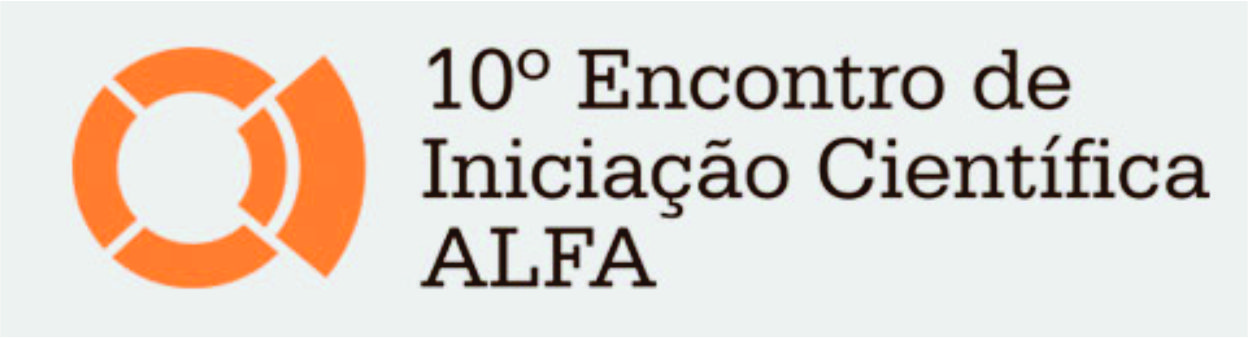 PROGRAMAÇÃO 10º EICA – 2013/2
NOTURNOPROGRAMAÇÃO 10º EICA – 2013/2
NOTURNOPROGRAMAÇÃO 10º EICA – 2013/2
NOTURNOPROGRAMAÇÃO 10º EICA – 2013/2
NOTURNOPROGRAMAÇÃO 10º EICA – 2013/2
NOTURNOPROGRAMAÇÃO 10º EICA – 2013/2
NOTURNOPROGRAMAÇÃO 10º EICA – 2013/2
NOTURNOTERÇA-FEIRA 08 DE OUTUBROSALASALAHORÁRIOÁREA DE CONHECIMENTOÁREA DE CONHECIMENTOTÍTULOTÍTULOTÍTULOAUTORESMODALIDADETERÇA-FEIRA 08 DE OUTUBROHALL 2° ANDAR BLOCO DHALL 2° ANDAR BLOCO D19h00 
às 
22h00ADMINISTRAÇÃOADMINISTRAÇÃOA GESTÃO DE PESSOAS E A EDUCAÇÃO CORPORATIVA UM ESTUDO NAS ORGANIZAÇÕESA GESTÃO DE PESSOAS E A EDUCAÇÃO CORPORATIVA UM ESTUDO NAS ORGANIZAÇÕESA GESTÃO DE PESSOAS E A EDUCAÇÃO CORPORATIVA UM ESTUDO NAS ORGANIZAÇÕESLORRANNY ALVES RIOS
MARIANA LEMES DE FREITAS
MARILIA CARLA GOMES DE LIMA
ROSILDA DE OLIVEIRAPÔSTERTERÇA-FEIRA 08 DE OUTUBROHALL 2° ANDAR BLOCO DHALL 2° ANDAR BLOCO D19h00 
às 
22h00ADMINISTRAÇÃOADMINISTRAÇÃOANÁLISE ADMINISTRATIVA NA SERRA NEGRA INDÚSTRIA DE MÓVEIS PARA ESCRITÓRIOANÁLISE ADMINISTRATIVA NA SERRA NEGRA INDÚSTRIA DE MÓVEIS PARA ESCRITÓRIOANÁLISE ADMINISTRATIVA NA SERRA NEGRA INDÚSTRIA DE MÓVEIS PARA ESCRITÓRIOGUSTAVO CINTRA BRASILPÔSTERTERÇA-FEIRA 08 DE OUTUBROHALL 2° ANDAR BLOCO DHALL 2° ANDAR BLOCO D19h00 
às 
22h00ADMINISTRAÇÃOADMINISTRAÇÃOEMPRESAS DE E-COMMERCE: A IMPORTÂNCIA DA GESTÃO DO CAPITAL DE GIROEMPRESAS DE E-COMMERCE: A IMPORTÂNCIA DA GESTÃO DO CAPITAL DE GIROEMPRESAS DE E-COMMERCE: A IMPORTÂNCIA DA GESTÃO DO CAPITAL DE GIROBRUNNO KASSIO L. NUNES
IGOR JOSÉ M. MARTINS
RAFAEL ROSA GONÇALVES
SALOMÃO RODRIGUES DA SILVAPÔSTERTERÇA-FEIRA 08 DE OUTUBROHALL 2° ANDAR BLOCO DHALL 2° ANDAR BLOCO D19h00 
às 
22h00ADMINISTRAÇÃOADMINISTRAÇÃOA GESTÃO DE MARKETING E A RELAÇÃO EMOCIONAL ENTRE A MARCA E O CONSUMIDOR NO PROCESSO DECISÓRIO DE COMPRAA GESTÃO DE MARKETING E A RELAÇÃO EMOCIONAL ENTRE A MARCA E O CONSUMIDOR NO PROCESSO DECISÓRIO DE COMPRAA GESTÃO DE MARKETING E A RELAÇÃO EMOCIONAL ENTRE A MARCA E O CONSUMIDOR NO PROCESSO DECISÓRIO DE COMPRARICARDO CIRO DE SOUZA
MARCIANO JOSÉ ROSA BARROS
LUDMILLA MARQUES SILVA
JÉSSICA MARINHO DE OLIVEIRAPÔSTERTERÇA-FEIRA 08 DE OUTUBROHALL 2° ANDAR BLOCO DHALL 2° ANDAR BLOCO D19h00 
às 
22h00COMUNICAÇÃOCOMUNICAÇÃOAS FORMAS DE DIVULGAÇÃO COMO INFLUÊNCIA DO SUCESSO DE UMA AÇÃO DE CROWDFUNDING: ESTUDO DO SITE CATARSEAS FORMAS DE DIVULGAÇÃO COMO INFLUÊNCIA DO SUCESSO DE UMA AÇÃO DE CROWDFUNDING: ESTUDO DO SITE CATARSEAS FORMAS DE DIVULGAÇÃO COMO INFLUÊNCIA DO SUCESSO DE UMA AÇÃO DE CROWDFUNDING: ESTUDO DO SITE CATARSEJADE AZEVEDO CASTROPÔSTERTERÇA-FEIRA 08 DE OUTUBROHALL 2° ANDAR BLOCO DHALL 2° ANDAR BLOCO D19h00 
às 
22h00DIREITODIREITOMEDIAÇÃO, CONCILIAÇÃO E ARBITRAGEM EM EMPRESAS NACIONAISMEDIAÇÃO, CONCILIAÇÃO E ARBITRAGEM EM EMPRESAS NACIONAISMEDIAÇÃO, CONCILIAÇÃO E ARBITRAGEM EM EMPRESAS NACIONAISAURÉLIO MARCOS SILVEIRA DE FREITASPÔSTERTERÇA-FEIRA 08 DE OUTUBROHALL 2° ANDAR BLOCO DHALL 2° ANDAR BLOCO D19h00 
às 
22h00PSICOLOGIAPSICOLOGIAA UTILIZAÇÃO DO CONTRATO ANTI-SUICÍDIO NO CONTROLE DE COMPORTAMENTOS DE AUTO-EXTERMÍNIO: UM ESTUDO DE CASOA UTILIZAÇÃO DO CONTRATO ANTI-SUICÍDIO NO CONTROLE DE COMPORTAMENTOS DE AUTO-EXTERMÍNIO: UM ESTUDO DE CASOA UTILIZAÇÃO DO CONTRATO ANTI-SUICÍDIO NO CONTROLE DE COMPORTAMENTOS DE AUTO-EXTERMÍNIO: UM ESTUDO DE CASOALEXANDRE CASTELO BRANCO HERÊNIO
OTÍLIA AÍDA MONTEIRO LOTHPÔSTERTERÇA-FEIRA 08 DE OUTUBROHALL 2° ANDAR BLOCO DHALL 2° ANDAR BLOCO D19h00 
às 
22h00PSICOLOGIAPSICOLOGIAPROPOSTA DE TERAPIA COMPORTAMENTAL À CONSTIPAÇÃO INTESTINAL: UM ESTUDO DE CASOPROPOSTA DE TERAPIA COMPORTAMENTAL À CONSTIPAÇÃO INTESTINAL: UM ESTUDO DE CASOPROPOSTA DE TERAPIA COMPORTAMENTAL À CONSTIPAÇÃO INTESTINAL: UM ESTUDO DE CASOALEXANDRE CASTELO BRANCO HERÊNIO
OTÍLIA AÍDA MONTEIRO LOTH
JANYNY RODRIGUES
GUILHERME NOGUEIRA
ABNILSA DURÃES DA SILVA RESENDEPÔSTERTERÇA-FEIRA 08 DE OUTUBROSALASALAHORÁRIOÁREA DE CONHECIMENTOÁREA DE CONHECIMENTOTÍTULOTÍTULOTÍTULOAUTORESMODALIDADETERÇA-FEIRA 08 DE OUTUBRO201D201D19h15PSICOLOGIAPSICOLOGIATREINAMENTO NO CONTROLE DA ANSIEDADE EM PACIENTES EM PSICOTERAPIA COMPORTAMENTALTREINAMENTO NO CONTROLE DA ANSIEDADE EM PACIENTES EM PSICOTERAPIA COMPORTAMENTALTREINAMENTO NO CONTROLE DA ANSIEDADE EM PACIENTES EM PSICOTERAPIA COMPORTAMENTALELIZEU RODRIGUES BARBOSA
NICOLAU CHAUD QUINTAAPRESENTAÇÃO ORALTERÇA-FEIRA 08 DE OUTUBRO201D201D19h45PSICOLOGIAPSICOLOGIARELAÇÃO TERAPÊUTICA COMO UM INSTRUMENTO DE MUDANÇAS NA TERAPIA COMPORTAMENTAL INFANTILRELAÇÃO TERAPÊUTICA COMO UM INSTRUMENTO DE MUDANÇAS NA TERAPIA COMPORTAMENTAL INFANTILRELAÇÃO TERAPÊUTICA COMO UM INSTRUMENTO DE MUDANÇAS NA TERAPIA COMPORTAMENTAL INFANTILDANIELY LIMA DE SOUZA
NICOLAU CHAUD QUINTAAPRESENTAÇÃO ORALTERÇA-FEIRA 08 DE OUTUBRO201D201D20h15PSICOLOGIAPSICOLOGIASÍNDROME DE BURNOUT EM ESTUDANTES DE PSICOLOGIA NO FINAL DO CURSOSÍNDROME DE BURNOUT EM ESTUDANTES DE PSICOLOGIA NO FINAL DO CURSOSÍNDROME DE BURNOUT EM ESTUDANTES DE PSICOLOGIA NO FINAL DO CURSOLANA LYDIA ALVES BORGES
NICOLAU CHAUD DE CASTRO QUINTAAPRESENTAÇÃO ORALTERÇA-FEIRA 08 DE OUTUBRO201D201D20h45INTERVALOINTERVALOINTERVALOINTERVALOINTERVALOINTERVALOINTERVALOTERÇA-FEIRA 08 DE OUTUBRO201D201D21h00PSICOLOGIAPSICOLOGIAANÁLISE DO COMPORTAMENTO NUMA PERSPECTIVA DE VIVÊNCIA INTEGRAL, AMOROSA E DE ENGAJAMENTO EXISTENCIALANÁLISE DO COMPORTAMENTO NUMA PERSPECTIVA DE VIVÊNCIA INTEGRAL, AMOROSA E DE ENGAJAMENTO EXISTENCIALJOSÉ RICARDO LEONARDO DO NASCIMENTO
JULIANA SOARES DIASJOSÉ RICARDO LEONARDO DO NASCIMENTO
JULIANA SOARES DIASAPRESENTAÇÃO ORALTERÇA-FEIRA 08 DE OUTUBROSALASALAHORÁRIOÁREA DE CONHECIMENTOÁREA DE CONHECIMENTOTÍTULOTÍTULOAUTORESAUTORESMODALIDADETERÇA-FEIRA 08 DE OUTUBRO202D202D19h15PSICOLOGIAPSICOLOGIA   O EGO DISPÕE DE VÁRIOS MECANISMOS DE DEFESA PARA LIDAR COM SITUAÇÃO DE ANGUSTIA   O EGO DISPÕE DE VÁRIOS MECANISMOS DE DEFESA PARA LIDAR COM SITUAÇÃO DE ANGUSTIAPATRICIA LINDEMBERG DE SOUZA
GEORGIA BUENOPATRICIA LINDEMBERG DE SOUZA
GEORGIA BUENOAPRESENTAÇÃO ORALTERÇA-FEIRA 08 DE OUTUBRO202D202D19h45PSICOLOGIAPSICOLOGIAINFLUENCIAS DA FIGURA MATERNA NO DESENVOLVIMENTO EMOCIONAL INFANTILINFLUENCIAS DA FIGURA MATERNA NO DESENVOLVIMENTO EMOCIONAL INFANTILELISANA OLIVEIRA LACERDA
GEORGIA BUENOELISANA OLIVEIRA LACERDA
GEORGIA BUENOAPRESENTAÇÃO ORALTERÇA-FEIRA 08 DE OUTUBRO202D202D20h15PSICOLOGIAPSICOLOGIAO PROCESSO PSICOTERÁPICO COMO FERRAMENTA DE INTEGRAÇÃO DO EGOO PROCESSO PSICOTERÁPICO COMO FERRAMENTA DE INTEGRAÇÃO DO EGODHIANE GOUVEA SANTOSDHIANE GOUVEA SANTOSAPRESENTAÇÃO ORALTERÇA-FEIRA 08 DE OUTUBRO202D202D20h45INTERVALOINTERVALOINTERVALOINTERVALOINTERVALOINTERVALOINTERVALOTERÇA-FEIRA 08 DE OUTUBRO202D202D21h00PSICOLOGIAPSICOLOGIAA COMUNICAÇÃO INFANTIL NO SETTING TERAPÊUTICO PSICANALÍTICO POR MEIO DO BRINCARA COMUNICAÇÃO INFANTIL NO SETTING TERAPÊUTICO PSICANALÍTICO POR MEIO DO BRINCARDANILLA LIMA DA MATA
GEORGIA BUENODANILLA LIMA DA MATA
GEORGIA BUENOAPRESENTAÇÃO ORALTERÇA-FEIRA 08 DE OUTUBRO202D202D21h30PSICOLOGIAPSICOLOGIAHEY, JUDE, NÃO FIQUE MAL ESCOLHA UMA MÚSICA TRISTE E FIQUE MELHOR.HEY, JUDE, NÃO FIQUE MAL ESCOLHA UMA MÚSICA TRISTE E FIQUE MELHOR.THIAGO DE JESUS CARVALHO 
GEORGIA BUENOTHIAGO DE JESUS CARVALHO 
GEORGIA BUENOAPRESENTAÇÃO ORALTERÇA-FEIRA 08 DE OUTUBROSALASALAHORÁRIOÁREA DE CONHECIMENTOÁREA DE CONHECIMENTOTÍTULOTÍTULOAUTORESAUTORESMODALIDADETERÇA-FEIRA 08 DE OUTUBRO203D203D19h15PSICOLOGIAPSICOLOGIAESPELHO, ESPELHO MEU..QUEM REALMENTE SOU EU? - RESGATANDO A REALIDADE ATRAVÉS DO CONTATO.ESPELHO, ESPELHO MEU..QUEM REALMENTE SOU EU? - RESGATANDO A REALIDADE ATRAVÉS DO CONTATO.BRUNA QUIARELI DE MELO
RAQUEL MARACAÍPE DE CARVALHOBRUNA QUIARELI DE MELO
RAQUEL MARACAÍPE DE CARVALHOAPRESENTAÇÃO ORALTERÇA-FEIRA 08 DE OUTUBRO203D203D19h45PSICOLOGIAPSICOLOGIARELAÇÃO DIALÓGICA COMO PROMOVEDORA DE CURA, NA PERSPECTIVA DA GESTALT TERAPIA.RELAÇÃO DIALÓGICA COMO PROMOVEDORA DE CURA, NA PERSPECTIVA DA GESTALT TERAPIA.JHAENY KETTLYN ROSA DE MORAIS 
RAQUEL MARACAÍPE DE CARVALHO.JHAENY KETTLYN ROSA DE MORAIS 
RAQUEL MARACAÍPE DE CARVALHO.APRESENTAÇÃO ORALTERÇA-FEIRA 08 DE OUTUBRO203D203D20h15PSICOLOGIAPSICOLOGIAATITUDES NECESSARIAS QUE O PSICOTERAPEUTA  PRECISA TER EM UMA RELAÇÃO DE AJUDA NA ABORDAGEM CENTRADA NA PESSOAATITUDES NECESSARIAS QUE O PSICOTERAPEUTA  PRECISA TER EM UMA RELAÇÃO DE AJUDA NA ABORDAGEM CENTRADA NA PESSOADIODY NOGUEIRA DE DEUS
RAQUEL MARACAÍPE DE CARVALHODIODY NOGUEIRA DE DEUS
RAQUEL MARACAÍPE DE CARVALHOAPRESENTAÇÃO ORALTERÇA-FEIRA 08 DE OUTUBRO203D203D20h45INTERVALOINTERVALOINTERVALOINTERVALOINTERVALOINTERVALOINTERVALOTERÇA-FEIRA 08 DE OUTUBRO203D203D21h00PSICOLOGIAPSICOLOGIASOLIDÃO: A NECESSIDADE DE APOIO SOCIAL A PACIENTES COM TRANSTORNOS MENTAISSOLIDÃO: A NECESSIDADE DE APOIO SOCIAL A PACIENTES COM TRANSTORNOS MENTAISFERNANDA RODRIGUES MARCÓRIO
RENATA S. R. TOMAZFERNANDA RODRIGUES MARCÓRIO
RENATA S. R. TOMAZAPRESENTAÇÃO ORALTERÇA-FEIRA 08 DE OUTUBRO203D203D21h30EDUCAÇÃOEDUCAÇÃOA FORMAÇÃO DO PROFISSIONAL DA EDUCAÇÃO NO ENSINO SUPERIOR: ENSINO E APRENDIZAGEM A FORMAÇÃO DO PROFISSIONAL DA EDUCAÇÃO NO ENSINO SUPERIOR: ENSINO E APRENDIZAGEM JARDEL BATISTA DOS SANTOS
MARCIA HELENA DE ANDRADE EVANGELISTA JARDEL BATISTA DOS SANTOS
MARCIA HELENA DE ANDRADE EVANGELISTA APRESENTAÇÃO ORALTERÇA-FEIRA 08 DE OUTUBROSALASALAHORÁRIOÁREA DE CONHECIMENTOÁREA DE CONHECIMENTOTÍTULOTÍTULOAUTORESAUTORESMODALIDADETERÇA-FEIRA 08 DE OUTUBRO204D204D19h15COMUNICAÇÃOCOMUNICAÇÃOBREVE IDENTIDADE E MITOLOGIA DE MARCABREVE IDENTIDADE E MITOLOGIA DE MARCAVITOR VENANCIO QUEIROZVITOR VENANCIO QUEIROZAPRESENTAÇÃO ORALTERÇA-FEIRA 08 DE OUTUBRO204D204D19h45COMUNICAÇÃOCOMUNICAÇÃOA RELAÇÃO DO CONSUMIDOR COM A MARCA NAS REDES SOCIAIS E SUAS PECULIARIDADESA RELAÇÃO DO CONSUMIDOR COM A MARCA NAS REDES SOCIAIS E SUAS PECULIARIDADESDÉBORAH CAROLINE DE SOUSADÉBORAH CAROLINE DE SOUSAAPRESENTAÇÃO ORALTERÇA-FEIRA 08 DE OUTUBRO204D204D20h15COMUNICAÇÃOCOMUNICAÇÃOA IMPORTÂNCIA DO POSICIONAMENTO DE MARCA: CASO BRIGADERIA DAS MENINAS.A IMPORTÂNCIA DO POSICIONAMENTO DE MARCA: CASO BRIGADERIA DAS MENINAS.BÁRBARA ALVES TEIXEIRA MAESTRI, 
EDNEIA DE OLIVEIRA SILVA, 
FRANCIELY ALVES DE OLIVEIRA, 
FRANCINNE BORGES MENEZES, BÁRBARA ALVES TEIXEIRA MAESTRI, 
EDNEIA DE OLIVEIRA SILVA, 
FRANCIELY ALVES DE OLIVEIRA, 
FRANCINNE BORGES MENEZES, APRESENTAÇÃO ORALTERÇA-FEIRA 08 DE OUTUBRO204D204D20h45INTERVALOINTERVALOINTERVALOINTERVALOINTERVALOINTERVALOINTERVALOTERÇA-FEIRA 08 DE OUTUBRO204D204D21h00COMUNICAÇÃOCOMUNICAÇÃODOCUMENTÁRIO DE RÁDIO: A MÚSICA SERTANEJA NO BRASILDOCUMENTÁRIO DE RÁDIO: A MÚSICA SERTANEJA NO BRASILIANY BARBOSA SANTOS; LUCAS NAZÁRIOIANY BARBOSA SANTOS; LUCAS NAZÁRIOAPRESENTAÇÃO ORALTERÇA-FEIRA 08 DE OUTUBRO204D204D21h30COMUNICAÇÃOCOMUNICAÇÃOESTUDOS SOBRE BRANDING E O VALOR ESTRATÉGICO DAS MARCASESTUDOS SOBRE BRANDING E O VALOR ESTRATÉGICO DAS MARCASLEANDRO DE BESSA OLIVEIRALEANDRO DE BESSA OLIVEIRAAPRESENTAÇÃO ORALTERÇA-FEIRA 08 DE OUTUBROSALASALAHORÁRIOÁREA DE CONHECIMENTOÁREA DE CONHECIMENTOTÍTULOTÍTULOAUTORESAUTORESMODALIDADETERÇA-FEIRA 08 DE OUTUBRO205D205D19h15CIÊNCIAS CONTÁBEISCIÊNCIAS CONTÁBEISCLASSIFICAÇÃO E CONTABILIZAÇÃO DE MARCAS E PATENTES: UM RESPECTIVO ESTUDO POR MEIO DE PESQUISAS, PARA IDENTIFICAR A CLASSIFICAÇÃO E CONTABILIZAÇÃOCLASSIFICAÇÃO E CONTABILIZAÇÃO DE MARCAS E PATENTES: UM RESPECTIVO ESTUDO POR MEIO DE PESQUISAS, PARA IDENTIFICAR A CLASSIFICAÇÃO E CONTABILIZAÇÃONAYARA RÚBIA GOMES DA SILVANAYARA RÚBIA GOMES DA SILVAAPRESENTAÇÃO ORALTERÇA-FEIRA 08 DE OUTUBRO205D205D19h45CIÊNCIAS CONTÁBEISCIÊNCIAS CONTÁBEISORÇAMENTO EMPRESARIAL COMO FERRAMENTA DE AUXILIO NA TOMADA DE DECISÕES DE MICRO E PEQUENAS EMPRESASORÇAMENTO EMPRESARIAL COMO FERRAMENTA DE AUXILIO NA TOMADA DE DECISÕES DE MICRO E PEQUENAS EMPRESASANA LILIA RAMOS
KARLA DE MELO SANTANA
KENNYA REGINA F. CALILANA LILIA RAMOS
KARLA DE MELO SANTANA
KENNYA REGINA F. CALILAPRESENTAÇÃO ORALTERÇA-FEIRA 08 DE OUTUBRO205D205D20h15CIÊNCIAS CONTÁBEISCIÊNCIAS CONTÁBEISIMPLANTAÇÃO DO BALANCED SCORECARD NA ÁREA DE CRÉDITO IMOBILIÁRIO UM ESTUDO DE CASO NA CONSTRUTORA E INCORPORADORA REPASSE S.AIMPLANTAÇÃO DO BALANCED SCORECARD NA ÁREA DE CRÉDITO IMOBILIÁRIO UM ESTUDO DE CASO NA CONSTRUTORA E INCORPORADORA REPASSE S.AMARGARIDA SILVA DE ARAÚJO
SONILDA QUEIROZ SANTANA SANTOSMARGARIDA SILVA DE ARAÚJO
SONILDA QUEIROZ SANTANA SANTOSAPRESENTAÇÃO ORALTERÇA-FEIRA 08 DE OUTUBRO205D205D20h45INTERVALOINTERVALOINTERVALOINTERVALOINTERVALOINTERVALOINTERVALOTERÇA-FEIRA 08 DE OUTUBRO205D205D21h00CIÊNCIAS CONTÁBEISA IMPORTÂNCIA DO BALANÇO SOCIAL PARA AS EMPRESASA IMPORTÂNCIA DO BALANÇO SOCIAL PARA AS EMPRESASA IMPORTÂNCIA DO BALANÇO SOCIAL PARA AS EMPRESASDORYANA PEREIRA ALVESDORYANA PEREIRA ALVESAPRESENTAÇÃO ORALTERÇA-FEIRA 08 DE OUTUBRO205D205D21h30TERÇA-FEIRA 08 DE OUTUBROSALASALAHORÁRIOÁREA DE CONHECIMENTOTÍTULOTÍTULOTÍTULOAUTORESAUTORESMODALIDADETERÇA-FEIRA 08 DE OUTUBRO206D206D19h15ADMINISTRAÇÃOO COMPORTAMENTO DO CONSUMIDOR DO LUXO NO SEGMENTO DE SERVIÇOS: ESTUDO DE CASOS NO MERCADO DE SAÚDE NO BRASILO COMPORTAMENTO DO CONSUMIDOR DO LUXO NO SEGMENTO DE SERVIÇOS: ESTUDO DE CASOS NO MERCADO DE SAÚDE NO BRASILO COMPORTAMENTO DO CONSUMIDOR DO LUXO NO SEGMENTO DE SERVIÇOS: ESTUDO DE CASOS NO MERCADO DE SAÚDE NO BRASILCHRISTIANO QUINANCHRISTIANO QUINANAPRESENTAÇÃO ORALTERÇA-FEIRA 08 DE OUTUBRO206D206D19h45ADMINISTRAÇÃOO BENEFÍCIO DO  MARKETING DE SERVIÇOS NA CONSTRUÇÃO CIVIL. ESTUDO DE CASO NA SETE ENGENHARIA.O BENEFÍCIO DO  MARKETING DE SERVIÇOS NA CONSTRUÇÃO CIVIL. ESTUDO DE CASO NA SETE ENGENHARIA.O BENEFÍCIO DO  MARKETING DE SERVIÇOS NA CONSTRUÇÃO CIVIL. ESTUDO DE CASO NA SETE ENGENHARIA.JOHNATAN FERREIRA BARBOSA
THAFFINY SHILDRY MARTINS
THIAGO HENRIQUE FERNANDESJOHNATAN FERREIRA BARBOSA
THAFFINY SHILDRY MARTINS
THIAGO HENRIQUE FERNANDESAPRESENTAÇÃO ORALTERÇA-FEIRA 08 DE OUTUBRO206D206D20h15ADMINISTRAÇÃOPRÁTICAS GERENCIAIS COMO INSTRUMENTO DE GESTÃO DAS MICRO E PEQUENAS EMPRESAS NO COMERCIO VAREJISTA DE CONFECÇÃO EM IPORÁ-GOPRÁTICAS GERENCIAIS COMO INSTRUMENTO DE GESTÃO DAS MICRO E PEQUENAS EMPRESAS NO COMERCIO VAREJISTA DE CONFECÇÃO EM IPORÁ-GOPRÁTICAS GERENCIAIS COMO INSTRUMENTO DE GESTÃO DAS MICRO E PEQUENAS EMPRESAS NO COMERCIO VAREJISTA DE CONFECÇÃO EM IPORÁ-GOJARDEL BATISTA DOS SANTOS
GUSTAVO CINTRA BRASILJARDEL BATISTA DOS SANTOS
GUSTAVO CINTRA BRASILAPRESENTAÇÃO ORALTERÇA-FEIRA 08 DE OUTUBRO206D206D20h45INTERVALOINTERVALOINTERVALOINTERVALOINTERVALOINTERVALOINTERVALOTERÇA-FEIRA 08 DE OUTUBRO206D206D21h00ADMINISTRAÇÃODIAGNOSTICO ORGANIZACIONAL PARA IMPLANTAÇÃO DE GESTÃO ESTRATÉGICA DE PESSOAS: UM ESTUDO DE CASO EM UMA PEQUENA EMPRESADIAGNOSTICO ORGANIZACIONAL PARA IMPLANTAÇÃO DE GESTÃO ESTRATÉGICA DE PESSOAS: UM ESTUDO DE CASO EM UMA PEQUENA EMPRESADIAGNOSTICO ORGANIZACIONAL PARA IMPLANTAÇÃO DE GESTÃO ESTRATÉGICA DE PESSOAS: UM ESTUDO DE CASO EM UMA PEQUENA EMPRESAWAGNER RODRIGUES CARDOSO
RAQUEL MARACAIPE CARVALHOWAGNER RODRIGUES CARDOSO
RAQUEL MARACAIPE CARVALHOAPRESENTAÇÃO ORALTERÇA-FEIRA 08 DE OUTUBRO206D206D21h30ADMINISTRAÇÃOASSESSORIA DE COMUNICAÇÃO COMO ESTRATÉGIA ORGANIZACIONAL NAS INSTITUIÇÕES PÚBLICAS: UM DIAGNÓSTICO DA COMUNICAÇÃO NO INSTITUTO FEDERAL GOIANO -CÂMPUSASSESSORIA DE COMUNICAÇÃO COMO ESTRATÉGIA ORGANIZACIONAL NAS INSTITUIÇÕES PÚBLICAS: UM DIAGNÓSTICO DA COMUNICAÇÃO NO INSTITUTO FEDERAL GOIANO -CÂMPUSASSESSORIA DE COMUNICAÇÃO COMO ESTRATÉGIA ORGANIZACIONAL NAS INSTITUIÇÕES PÚBLICAS: UM DIAGNÓSTICO DA COMUNICAÇÃO NO INSTITUTO FEDERAL GOIANO -CÂMPUSALINY KARLA DA CUNHA
RAQUEL MARACAIPE DE CARVALHOALINY KARLA DA CUNHA
RAQUEL MARACAIPE DE CARVALHOAPRESENTAÇÃO ORALTERÇA-FEIRA 08 DE OUTUBROSALASALAHORÁRIOÁREA DE CONHECIMENTOTÍTULOTÍTULOTÍTULOAUTORESAUTORESMODALIDADETERÇA-FEIRA 08 DE OUTUBRO207D207D19h15ADMINISTRAÇÃOO IMPACTO DA TRANSPARÊNCIA DAS CONTAS NA ADMINISTRAÇÃO PÚBLICAO IMPACTO DA TRANSPARÊNCIA DAS CONTAS NA ADMINISTRAÇÃO PÚBLICAO IMPACTO DA TRANSPARÊNCIA DAS CONTAS NA ADMINISTRAÇÃO PÚBLICAJOÃO ARLINDO DO PRADO GUSMÃO
MÁRCIA HELENA DE ANDRADE EVANGELISTA
MARISTELA NUNES
VILMA ELIANE MACHADO DE OLIVEIRA
MARIANO YOSHITAKEJOÃO ARLINDO DO PRADO GUSMÃO
MÁRCIA HELENA DE ANDRADE EVANGELISTA
MARISTELA NUNES
VILMA ELIANE MACHADO DE OLIVEIRA
MARIANO YOSHITAKEAPRESENTAÇÃO ORALTERÇA-FEIRA 08 DE OUTUBRO207D207D19h45ADMINISTRAÇÃOIMPLEMENTAÇÃO DO PLANEJAMENTO ESTRATÉGICO NO SETOR PÚBLICO: UM ESTUDO DE CASO NA AGÊNCIA GOIANA DE EXECUÇÃO DO SISTEMA PENAL.IMPLEMENTAÇÃO DO PLANEJAMENTO ESTRATÉGICO NO SETOR PÚBLICO: UM ESTUDO DE CASO NA AGÊNCIA GOIANA DE EXECUÇÃO DO SISTEMA PENAL.IMPLEMENTAÇÃO DO PLANEJAMENTO ESTRATÉGICO NO SETOR PÚBLICO: UM ESTUDO DE CASO NA AGÊNCIA GOIANA DE EXECUÇÃO DO SISTEMA PENAL.JOÃO ARLINDO DO PRADO GUSMÃO
MÁRCIA HELENA DE ANDRADE EVANGELISTA
MARISTELA NUNES
VILMA ELIANE MACHADO DE OLIVEIRA
MARIANO YOSHITAKEJOÃO ARLINDO DO PRADO GUSMÃO
MÁRCIA HELENA DE ANDRADE EVANGELISTA
MARISTELA NUNES
VILMA ELIANE MACHADO DE OLIVEIRA
MARIANO YOSHITAKEAPRESENTAÇÃO ORALTERÇA-FEIRA 08 DE OUTUBRO207D207D20h15ADMINISTRAÇÃOPROCESSO DE GESTÃO ESTRATÉGICA COM O USO DO BALANCED SCORECARD (BSC) EM UMA INSTITUIÇÃO PRIVADA DE EDUCAÇÃO PROFISSIONALPROCESSO DE GESTÃO ESTRATÉGICA COM O USO DO BALANCED SCORECARD (BSC) EM UMA INSTITUIÇÃO PRIVADA DE EDUCAÇÃO PROFISSIONALPROCESSO DE GESTÃO ESTRATÉGICA COM O USO DO BALANCED SCORECARD (BSC) EM UMA INSTITUIÇÃO PRIVADA DE EDUCAÇÃO PROFISSIONALJOÃO ARLINDO DO PRADO GUSMÃO
MÁRCIA HELENA DE ANDRADE EVANGELISTA
MARISTELA NUNES
VILMA ELIANE MACHADO DE OLIVEIRAJOÃO ARLINDO DO PRADO GUSMÃO
MÁRCIA HELENA DE ANDRADE EVANGELISTA
MARISTELA NUNES
VILMA ELIANE MACHADO DE OLIVEIRAAPRESENTAÇÃO ORALTERÇA-FEIRA 08 DE OUTUBRO207D207D20h45INTERVALOINTERVALOINTERVALOINTERVALOINTERVALOINTERVALOINTERVALOTERÇA-FEIRA 08 DE OUTUBRO207D207D21h00ADMINISTRAÇÃOGESTÃO DE DEPÓSITOS- UMA ANÁLISE DA ARMAZENAGEM E MOVIMENTAÇÃO DE MATERIAIS DE UMA EMPRESA VAREJISTA DO RAMO DE PRODUTOS AGROPECUÁRIOS.GESTÃO DE DEPÓSITOS- UMA ANÁLISE DA ARMAZENAGEM E MOVIMENTAÇÃO DE MATERIAIS DE UMA EMPRESA VAREJISTA DO RAMO DE PRODUTOS AGROPECUÁRIOS.GESTÃO DE DEPÓSITOS- UMA ANÁLISE DA ARMAZENAGEM E MOVIMENTAÇÃO DE MATERIAIS DE UMA EMPRESA VAREJISTA DO RAMO DE PRODUTOS AGROPECUÁRIOS.JOÃO ARLINDO DO PRADO GUSMÃO
MÁRCIA HELENA DE ANDRADE EVANGELISTA
MARISTELA NUNES
VILMA ELIANE MACHADO DE OLIVEIRAJOÃO ARLINDO DO PRADO GUSMÃO
MÁRCIA HELENA DE ANDRADE EVANGELISTA
MARISTELA NUNES
VILMA ELIANE MACHADO DE OLIVEIRAAPRESENTAÇÃO ORALTERÇA-FEIRA 08 DE OUTUBRO207D207D21h30ADMINISTRAÇÃOGESTÃO ESTRATÉGICA DE RECURSOS MATERIAIS ATRAVÉS DO CONTROLE DE ESTOQUE, COMPRAS, ARMAZENAGEM E DISTRIBUIÇÃO: UM ESTUDO DE CASOGESTÃO ESTRATÉGICA DE RECURSOS MATERIAIS ATRAVÉS DO CONTROLE DE ESTOQUE, COMPRAS, ARMAZENAGEM E DISTRIBUIÇÃO: UM ESTUDO DE CASOGESTÃO ESTRATÉGICA DE RECURSOS MATERIAIS ATRAVÉS DO CONTROLE DE ESTOQUE, COMPRAS, ARMAZENAGEM E DISTRIBUIÇÃO: UM ESTUDO DE CASOJOÃO ARLINDO DO PRADO GUSMÃO
MÁRCIA HELENA DE ANDRADE EVANGELISTA
MARISTELA NUNES
VILMA ELIANE MACHADO DE OLIVEIRAJOÃO ARLINDO DO PRADO GUSMÃO
MÁRCIA HELENA DE ANDRADE EVANGELISTA
MARISTELA NUNES
VILMA ELIANE MACHADO DE OLIVEIRAAPRESENTAÇÃO ORALTERÇA-FEIRA 08 DE OUTUBROSALASALAHORÁRIOÁREA DE CONHECIMENTOTÍTULOTÍTULOTÍTULOAUTORESAUTORESMODALIDADETERÇA-FEIRA 08 DE OUTUBRO208D208D19h15ADMINISTRAÇÃOIMPLEMENTAÇÃO DA TÉCNICA DE EMPOWERMENT PARA MELHOR DESENVOLVIMENTO ORGANIZACIONALIMPLEMENTAÇÃO DA TÉCNICA DE EMPOWERMENT PARA MELHOR DESENVOLVIMENTO ORGANIZACIONALIMPLEMENTAÇÃO DA TÉCNICA DE EMPOWERMENT PARA MELHOR DESENVOLVIMENTO ORGANIZACIONALISABELA DOMINIQUE DA FONSECA                                                                  JHÉSSIKA DE SOUSA SILVA                                                                       JOSÉ CAVALCANTI NETO                                               ISABELA DOMINIQUE DA FONSECA                                                                  JHÉSSIKA DE SOUSA SILVA                                                                       JOSÉ CAVALCANTI NETO                                               APRESENTAÇÃO ORALTERÇA-FEIRA 08 DE OUTUBRO208D208D19h45ADMINISTRAÇÃOBENEFICIOS PROPORCIONADOS PELO FCO NAS PEQUENAS E MÉDIAS EMPRESAS NO ESTADO DE GOIAS NO RAMO DE GÔNDOLAS.BENEFICIOS PROPORCIONADOS PELO FCO NAS PEQUENAS E MÉDIAS EMPRESAS NO ESTADO DE GOIAS NO RAMO DE GÔNDOLAS.BENEFICIOS PROPORCIONADOS PELO FCO NAS PEQUENAS E MÉDIAS EMPRESAS NO ESTADO DE GOIAS NO RAMO DE GÔNDOLAS.GUILHERME CHAGAS SILVA
LUCAS DE PAULA MARTINS
NAYARA MARQUES SILVEIRA CIRQUEIRA
MURILO DE CAMPOS PEREIRAGUILHERME CHAGAS SILVA
LUCAS DE PAULA MARTINS
NAYARA MARQUES SILVEIRA CIRQUEIRA
MURILO DE CAMPOS PEREIRAAPRESENTAÇÃO ORALTERÇA-FEIRA 08 DE OUTUBRO208D208D20h15ADMINISTRAÇÃOO NASCIMENTO, DESENVOLVIMENTO E SOBREVIVENCIA DAS MPE NO ESTADO DE GOIAS: UMA ANÁLISE DO SEGUIMENTO DE CICLISMO O NASCIMENTO, DESENVOLVIMENTO E SOBREVIVENCIA DAS MPE NO ESTADO DE GOIAS: UMA ANÁLISE DO SEGUIMENTO DE CICLISMO O NASCIMENTO, DESENVOLVIMENTO E SOBREVIVENCIA DAS MPE NO ESTADO DE GOIAS: UMA ANÁLISE DO SEGUIMENTO DE CICLISMO GEOVA GERMANO DE SOUZA JUNIOR
KAYO TELES MOREIRA
LINE CLISSIA RAMOS BENTO                                                            
RUI DIAS DE ARAÚJOGEOVA GERMANO DE SOUZA JUNIOR
KAYO TELES MOREIRA
LINE CLISSIA RAMOS BENTO                                                            
RUI DIAS DE ARAÚJOAPRESENTAÇÃO ORALTERÇA-FEIRA 08 DE OUTUBRO208D208D20h45INTERVALOINTERVALOINTERVALOINTERVALOINTERVALOINTERVALOINTERVALOTERÇA-FEIRA 08 DE OUTUBRO208D208D21h00ADMINISTRAÇÃOO PROCESSO DE SUCESSÃO EM EMPRESAS FAMILIARES EM GOIÂNIA: UMA ANÁLISE DA EMPRESA O PROCESSO DE SUCESSÃO EM EMPRESAS FAMILIARES EM GOIÂNIA: UMA ANÁLISE DA EMPRESA O PROCESSO DE SUCESSÃO EM EMPRESAS FAMILIARES EM GOIÂNIA: UMA ANÁLISE DA EMPRESA LETÍCIA RODRIGUES SILVA
TALITA BAZÍLIO NETO
VITOR ALVES LIMALETÍCIA RODRIGUES SILVA
TALITA BAZÍLIO NETO
VITOR ALVES LIMAAPRESENTAÇÃO ORALTERÇA-FEIRA 08 DE OUTUBRO208D208D21h30ADMINISTRAÇÃOMANUAL DE GESTÃO FINANCEIRA PARA EMPRESAS INDIVIDUAIS MANUAL DE GESTÃO FINANCEIRA PARA EMPRESAS INDIVIDUAIS MANUAL DE GESTÃO FINANCEIRA PARA EMPRESAS INDIVIDUAIS LEONARDO PETERSON DA SILVA                                                             NAZIRA LUIZA DOS REIS                                                                              THAIS SILVA NEVES    LEONARDO PETERSON DA SILVA                                                             NAZIRA LUIZA DOS REIS                                                                              THAIS SILVA NEVES    APRESENTAÇÃO ORALTERÇA-FEIRA 08 DE OUTUBROSALASALAHORÁRIOÁREA DE CONHECIMENTOTÍTULOTÍTULOTÍTULOAUTORESAUTORESMODALIDADETERÇA-FEIRA 08 DE OUTUBRO209D209D19h15ADMINISTRAÇÃOMARKETING 3.0 UM ESTUDO SOBRE O COMPORTAMENTO DO MERCADO FRENTE AO NOVO MUNDO DAS REDES SOCIAIS  MARKETING 3.0 UM ESTUDO SOBRE O COMPORTAMENTO DO MERCADO FRENTE AO NOVO MUNDO DAS REDES SOCIAIS  MARKETING 3.0 UM ESTUDO SOBRE O COMPORTAMENTO DO MERCADO FRENTE AO NOVO MUNDO DAS REDES SOCIAIS  ALCINO JÙNIOR SILVA DE PAULA                                                 HELOISE CRISTINA DE A. RESENDE                                               JEFFERSON MORALES                                                                           RONAN FONALCINO JÙNIOR SILVA DE PAULA                                                 HELOISE CRISTINA DE A. RESENDE                                               JEFFERSON MORALES                                                                           RONAN FONAPRESENTAÇÃO ORALTERÇA-FEIRA 08 DE OUTUBRO209D209D19h45ADMINISTRAÇÃOMARKETING POLÍTICO MARKETING POLÍTICO MARKETING POLÍTICO GÉSSICA SILVA                                                                  
JÉSSICA DA COSTA                                                                   
KARLLA ALVES                                                                       
MICHEL LEOGÉSSICA SILVA                                                                  
JÉSSICA DA COSTA                                                                   
KARLLA ALVES                                                                       
MICHEL LEOAPRESENTAÇÃO ORALTERÇA-FEIRA 08 DE OUTUBROSALASALAHORÁRIOÁREA DE CONHECIMENTOTÍTULOTÍTULOTÍTULOAUTORESAUTORESMODALIDADETERÇA-FEIRA 08 DE OUTUBRO210D210D19h15CIÊNCIA DA INFORMAÇÃOA IMPORTÂNCIA DA GESTÃO DA INFORMAÇÃO NO BPMA IMPORTÂNCIA DA GESTÃO DA INFORMAÇÃO NO BPMA IMPORTÂNCIA DA GESTÃO DA INFORMAÇÃO NO BPMERASMO DOS SANTOS FREITAS SILVA
FRANCIANE APARECIDA DA ROCHAERASMO DOS SANTOS FREITAS SILVA
FRANCIANE APARECIDA DA ROCHAAPRESENTAÇÃO ORALTERÇA-FEIRA 08 DE OUTUBRO210D210D19h45CIÊNCIA DA INFORMAÇÃONÍVEL DE MATURIDADE DE TESTE DE SOFTWARE EM GOIÂNIANÍVEL DE MATURIDADE DE TESTE DE SOFTWARE EM GOIÂNIANÍVEL DE MATURIDADE DE TESTE DE SOFTWARE EM GOIÂNIACLÊNIO ALVES DA SILVA
CRISTIANKELE GONÇALVES DE OLIVEIRACLÊNIO ALVES DA SILVA
CRISTIANKELE GONÇALVES DE OLIVEIRAAPRESENTAÇÃO ORALTERÇA-FEIRA 08 DE OUTUBRO210D210D20h15CIÊNCIA DA INFORMAÇÃOMETODOLOGIAS ÁGEISMETODOLOGIAS ÁGEISMETODOLOGIAS ÁGEISRODRIGU BEZERRA COELHO
THIAGO HENRIQUE SILVA ASSUNÇÃO RODRIGU BEZERRA COELHO
THIAGO HENRIQUE SILVA ASSUNÇÃO APRESENTAÇÃO ORALTERÇA-FEIRA 08 DE OUTUBRO210D210D20h45INTERVALOINTERVALOINTERVALOINTERVALOINTERVALOINTERVALOINTERVALOTERÇA-FEIRA 08 DE OUTUBRO210D210D21h00CIÊNCIA DA INFORMAÇÃOFERRAMENTAS DE BPMSFERRAMENTAS DE BPMSFERRAMENTAS DE BPMSROBSON FERNANDES ATHANÁSIO DE AGUIAR
WILKER NORONHA VITORROBSON FERNANDES ATHANÁSIO DE AGUIAR
WILKER NORONHA VITORAPRESENTAÇÃO ORALTERÇA-FEIRA 08 DE OUTUBRO210D210D21h30CIÊNCIA DA COMPUTAÇÃOHTML INTERATIVO COM ANGULARJSHTML INTERATIVO COM ANGULARJSHTML INTERATIVO COM ANGULARJSSHELDON LED MARTINS DE OLIVEIRASHELDON LED MARTINS DE OLIVEIRAAPRESENTAÇÃO ORALPROGRAMAÇÃO 10º EICA – 2013/2
NOTURNOPROGRAMAÇÃO 10º EICA – 2013/2
NOTURNOPROGRAMAÇÃO 10º EICA – 2013/2
NOTURNOPROGRAMAÇÃO 10º EICA – 2013/2
NOTURNOQUARTA-FEIRA
09 DE OUTUBROSALAHORÁRIOÁREA DE CONHECIMENTOTÍTULOAUTORESMODALIDADEQUARTA-FEIRA
09 DE OUTUBROHALL 2° ANDAR BLOCO D19h00 
às 
22h00ADMINISTRAÇÃOA GESTÃO DE PESSOAS E A EDUCAÇÃO CORPORATIVA UM ESTUDO NAS ORGANIZAÇÕESLORRANNY ALVES RIOS
MARIANA LEMES DE FREITAS
MARILIA CARLA GOMES DE LIMA
ROSILDA DE OLIVEIRAPÔSTERQUARTA-FEIRA
09 DE OUTUBROHALL 2° ANDAR BLOCO D19h00 
às 
22h00ADMINISTRAÇÃOANÁLISE ADMINISTRATIVA NA SERRA NEGRA INDÚSTRIA DE MÓVEIS PARA ESCRITÓRIOGUSTAVO CINTRA BRASILPÔSTERQUARTA-FEIRA
09 DE OUTUBROHALL 2° ANDAR BLOCO D19h00 
às 
22h00ADMINISTRAÇÃOEMPRESAS DE E-COMMERCE: A IMPORTÂNCIA DA GESTÃO DO CAPITAL DE GIROBRUNNO KASSIO L. NUNES
IGOR JOSÉ M. MARTINS
RAFAEL ROSA GONÇALVES
SALOMÃO RODRIGUES DA SILVAPÔSTERQUARTA-FEIRA
09 DE OUTUBROHALL 2° ANDAR BLOCO D19h00 
às 
22h00ADMINISTRAÇÃOA GESTÃO DE MARKETING E A RELAÇÃO EMOCIONAL ENTRE A MARCA E O CONSUMIDOR NO PROCESSO DECISÓRIO DE COMPRARICARDO CIRO DE SOUZA
MARCIANO JOSÉ ROSA BARROS
LUDMILLA MARQUES SILVA
JÉSSICA MARINHO DE OLIVEIRAPÔSTERQUARTA-FEIRA
09 DE OUTUBROHALL 2° ANDAR BLOCO D19h00 
às 
22h00COMUNICAÇÃOAS FORMAS DE DIVULGAÇÃO COMO INFLUÊNCIA DO SUCESSO DE UMA AÇÃO DE CROWDFUNDING: ESTUDO DO SITE CATARSEJADE AZEVEDO CASTROPÔSTERQUARTA-FEIRA
09 DE OUTUBROHALL 2° ANDAR BLOCO D19h00 
às 
22h00DIREITOMEDIAÇÃO, CONCILIAÇÃO E ARBITRAGEM EM EMPRESAS NACIONAISAURÉLIO MARCOS SILVEIRA DE FREITASPÔSTERQUARTA-FEIRA
09 DE OUTUBROHALL 2° ANDAR BLOCO D19h00 
às 
22h00PSICOLOGIAA UTILIZAÇÃO DO CONTRATO ANTI-SUICÍDIO NO CONTROLE DE COMPORTAMENTOS DE AUTO-EXTERMÍNIO: UM ESTUDO DE CASOALEXANDRE CASTELO BRANCO HERÊNIO
OTÍLIA AÍDA MONTEIRO LOTHPÔSTERQUARTA-FEIRA
09 DE OUTUBROHALL 2° ANDAR BLOCO D19h00 
às 
22h00PSICOLOGIAPROPOSTA DE TERAPIA COMPORTAMENTAL À CONSTIPAÇÃO INTESTINAL: UM ESTUDO DE CASOALEXANDRE CASTELO BRANCO HERÊNIO
OTÍLIA AÍDA MONTEIRO LOTH
JANYNY RODRIGUES
GUILHERME NOGUEIRA
ABNILSA DURÃES DA SILVA RESENDEPÔSTERQUARTA-FEIRA
09 DE OUTUBROSALAHORÁRIOÁREA DE CONHECIMENTOTÍTULOAUTORESMODALIDADEQUARTA-FEIRA
09 DE OUTUBRO201D19h15PSICOLOGIAPROGRAMA NACIONAL DE CONTROLE DO TABAGISMO: CONTRIBUIÇÕES DA PSICOLOGIA COMPORTAMENTALALEXANDRE CASTELO BRANCO HERÊNIO
OTÍLIA AÍDA MONTEIRO LOTHAPRESENTAÇÃO ORALQUARTA-FEIRA
09 DE OUTUBRO201D19h45PSICOLOGIAA INFLUÊNCIA DA TÉCNICA DE RELAXAMENTO MUSCULAR PROGRESSIVO NA REDUÇÃO   DA  ANSIEDADE EM PACIENTES A SEREM SUBMETIDOS AO   CATETERISMOAMANDA DIAS DE JESUS
RENATA S R TOMAZAPRESENTAÇÃO ORALQUARTA-FEIRA
09 DE OUTUBRO201D20h15PSICOLOGIAPREVENÇÃO DE RECAÍDA EM DEPENDENCIA QUÍMICAPOLIANE GERALCINA DE OLIVEIRA
RENATA S. R. TOMAZAPRESENTAÇÃO ORALQUARTA-FEIRA
09 DE OUTUBRO201D20h45INTERVALOINTERVALOINTERVALOINTERVALOQUARTA-FEIRA
09 DE OUTUBRO201D21h00PSICOLOGIAPACIENTE TRANSPLANTADO: QUALIDADE DE VIDA E ESTRATÉGIA DE ENFRENTAMENTOTHAYNARA GOMIDES DO NASCIMENTO
MARGARETH VERÍSSIMOAPRESENTAÇÃO ORALQUARTA-FEIRA
09 DE OUTUBRO201D21h30PSICOLOGIAA RELAÇÃO ENTRE ESQUIZOFREIA E DEPENDÊCIA QUÍMICA: UM ESTUDO DE CASOROSÂGELA ALVES
RENATA S R TOMAZAPRESENTAÇÃO ORALQUARTA-FEIRA09 DE OUTUBROSALAHORÁRIOÁREA DE CONHECIMENTOTÍTULOAUTORESMODALIDADEQUARTA-FEIRA09 DE OUTUBRO202D19h15PSICOLOGIAA CONTRATRANSFERÊNCIA NA CLÍNICA PSICANALÍTICA: UM ESTUDO DE CASOALEX FRANCISCO MOREIRA
ANA CAROLINA SILVA NOGUEIRA MOREIRAAPRESENTAÇÃO ORALQUARTA-FEIRA09 DE OUTUBRO202D19h45PSICOLOGIAA CULPA É DO SUPEREGODANILO GUSTAVO DE SANTANA PASSOS
ANA CAROLINA SILVA NOGUEIRA MOREIRAAPRESENTAÇÃO ORALQUARTA-FEIRA09 DE OUTUBRO202D20h15PSICOLOGIAA NECESSIDADE DA ANÁLISE PESSOAL A PARTIR DO DESPERTAR DA CONTRATRANSFERÊNCIA NA CLÍNICA PSICANALITICALUDIMILLA MANSO POLONIATO
ANA CAROLINA SILVA NOGUEIRA MOREIRAAPRESENTAÇÃO ORALQUARTA-FEIRA09 DE OUTUBRO202D20h45INTERVALOINTERVALOINTERVALOINTERVALOQUARTA-FEIRA09 DE OUTUBRO202D21h00PSICOLOGIAO CORPO CARCEREIRO DO DESEJO: UM ESTUDO DE CASORAFAEL SILVA DE OLIVEIRA
NA CAROLINA SILVA NOGUEIRA MOREIRAAPRESENTAÇÃO ORALQUARTA-FEIRA09 DE OUTUBRO202D21h30PSICOLOGIAA IMPORTÂNCIA DO PSICODIAGNÓSTICO EM PACIENTES CLÍNICOSNAYANE FERREIRA VIANNA
MARIA APARECIDA DA SILVAAPRESENTAÇÃO ORALQUARTA-FEIRA
09 DE OUTUBROSALAHORÁRIOÁREA DE CONHECIMENTOTÍTULOAUTORESMODALIDADEQUARTA-FEIRA
09 DE OUTUBRO203D19h15PSICOLOGIAESTRUTURAÇÃO DOS SUBSISTEMAS DE SELEÇÃO E TREINAMENTO DE PESSOAL COMO DIFERENCIAL ESTRATÉGICO DE RECURSOS HUMANOS: UM ESTUDO DE CASO.MAYARA SILVA DE OLIVEIRA
MARIA APARECIDA DA SILVAAPRESENTAÇÃO ORALQUARTA-FEIRA
09 DE OUTUBRO203D19h45PSICOLOGIAA IMPORTÂNCIA AS PSICOEDUAÇÃO PARA A ADESÃO NO TRATAMENTO DO TRANSTORNO BIPOLAR  DO HUMORMICHELY SILVA.DE OLIVEIRA
RENATA S R TOMAZAPRESENTAÇÃO ORALQUARTA-FEIRA
09 DE OUTUBRO203D20h15PSICOLOGIAA INFLUÊNCIA DA TÉCNICA DE RELAXAMENTO MUSCULAR PROGRESSIVO NA REDUÇÃO DA ANSIEDADE EM PACIENTES A SEREM SUBMETIDOS AO CATETERISMOAMANDA DIAS DE JESUS
RENATA S R TOMAZAPRESENTAÇÃO ORALQUARTA-FEIRA
09 DE OUTUBROSALAHORÁRIOÁREA DE CONHECIMENTOTÍTULOAUTORESMODALIDADEQUARTA-FEIRA
09 DE OUTUBRO204D19h15PSICOLOGIAUMA VIDA BEM VIVIDA, UM ENVELHECIMENTO SAUDAVELELIANE DA MOTA SANTOS MARTINS
RENATA R. TOMAZAPRESENTAÇÃO ORALQUARTA-FEIRA
09 DE OUTUBRO204D19h45PSICOLOGIADESCREVENDO E DISCUTINDO SOBRE HABILIDADES SOCIAIS EM UM GRUPO DE CRIANÇASELIAS CARDOSO PEREIRA
MARGARETH REGINA G. V. DE FARIA APRESENTAÇÃO ORALQUARTA-FEIRA
09 DE OUTUBRO204D20h15PSICOLOGIADESENVOLVIMENTO DE COMPORTAMENTOS ELEGANTES EM GRUPOS DE CRIANÇAS NA COMUNIDADEDÉBORA KELLE DE CASTRO COELHO
MARGARETH REGINA G. V. DE FARIAAPRESENTAÇÃO ORALQUARTA-FEIRA
09 DE OUTUBRO204D20h45INTERVALOINTERVALOINTERVALOINTERVALOQUARTA-FEIRA
09 DE OUTUBRO204D21h00PSICOLOGIAMELHORA DA AUTO-ESTIMA ATRÁVES DA HIGIENE CORPORAL LORRANA BRUNA PRADO 
MARGARETH REGINA G. V. DE FARIAAPRESENTAÇÃO ORALQUARTA-FEIRA
09 DE OUTUBRO204D21h30PSICOLOGIAINTERVENÇÃO EM CRIANÇAS SOB RISCO PSICOSSOCIAL: O PAPEL DO PSICÓLOGO NO CRASALEXANDRE CASTELO BRANCO HERÊNIO
OTÍLIA AÍDA MONTEIRO LOTHAPRESENTAÇÃO ORALQUARTA-FEIRA09 DE OUTUBROSALAHORÁRIOÁREA DE CONHECIMENTOTÍTULOAUTORESMODALIDADEQUARTA-FEIRA09 DE OUTUBRO205D19h15COMUNICAÇÃOAS ESTRATÉGIAS UTILIZADAS PELO JORNAL DAQUI PARA CONQUISTAR SEU LEITOR ANA CAROLINA DE CARVALHO SOUSAAPRESENTAÇÃO ORALQUARTA-FEIRA09 DE OUTUBRO205D19h45COMUNICAÇÃOA COMUNICAÇÃO NO CONTEXTO ORGANIZACIONALCLÁUDIA SOUSA ORIENTE DE FARIA
MARIA FRANCISCA MAGALHÃES NOGUEIRAAPRESENTAÇÃO ORALQUARTA-FEIRA09 DE OUTUBRO205D20h15COMUNICAÇÃOA COMUNICAÇÃO DA BIBLIOTECA CENTRAL/UFG COM OS PROGRAMAS DE PÓS-GRADUAÇÃO: UM OLHAR A PARTIR DA TEORIA DA COMPLEXIDADE ROSE MENDES DA SILVA
MARIA FRANCISCA MAGALHÃES NOGUEIRAAPRESENTAÇÃO ORALQUARTA-FEIRA09 DE OUTUBRO205D20h45INTERVALOINTERVALOINTERVALOINTERVALOQUARTA-FEIRA09 DE OUTUBRO205D21h00COMUNICAÇÃOFUTEBOL: QUE PAIXÃO É ESSA?KELLY LORENA ALVES DANTASAPRESENTAÇÃO ORALQUARTA-FEIRA09 DE OUTUBRO205D21h30COMUNICAÇÃOAS MULHERES VÍTIMAS DE VIOLÊNCIA SOB O OLHAR DO FEMININO NO JORNALISMOFERNANDA RIBEIRO DE LIMAAPRESENTAÇÃO ORALQUARTA-FEIRA
09 DE OUTUBROSALAHORÁRIOÁREA DE CONHECIMENTOTÍTULOAUTORESMODALIDADEQUARTA-FEIRA
09 DE OUTUBRO206D19h15DIREITOA CONSTITUIÇÃO FEDERAL DE 1988 E OS DIREITOS FUNDAMENTAISAURÉLIO MARCOS SILVEIRA DE FREITASAPRESENTAÇÃO ORALQUARTA-FEIRA
09 DE OUTUBRO206D19h45CIÊNCIAS CONTÁBEISA CONTABILIDADE GERENCIAL COMO SISTEMA DE INFORMAÇÃO NO PROCESSO DE TOMADA DE DECISÃO E FORMULAÇÃO DE ESTRATÉGIAS EMPRESARIAIS: UMA ANÁLISE NAS EMPRESASCARLOS ALBERTO SIQUEIRA DE ALMEIDA
FABBIO LEOPOLDO BATISTA SILVERIO
HENRIQUE ANTUNES VIEIRAAPRESENTAÇÃO ORALQUARTA-FEIRA
09 DE OUTUBRO206D20h15CIÊNCIAS CONTÁBEISA CONTABILIDADE COMO FERRAMENTA DE GESTÃO NO TERCEIRO SETORCARLA VIEIRA FAGUNDES LEÃO
ROSELY DA SILVA MADUREIRAAPRESENTAÇÃO ORALQUARTA-FEIRA
09 DE OUTUBRO206D20h45INTERVALOINTERVALOINTERVALOINTERVALOQUARTA-FEIRA
09 DE OUTUBRO206D21h00CIÊNCIAS CONTÁBEISANÁLISE DE GERENCIAMENTO DE RISCOS NO PROCESSO DE RECEBIMENTO DO SETOR INDUSTRIAL: ESTUDO DE CASO NA INDÚSTRIA DE MÓVEIS ALVES FARIAS INDUSTRIAL LTDA.DAIANE NUNES BARRA
ERIKA FERNANDA DE MORAIS SIQUEIRAAPRESENTAÇÃO ORALQUARTA-FEIRA
09 DE OUTUBRO206D21h30CIÊNCIAS CONTÁBEISAS MUDANÇAS NA ADMINISTRAÇÃO PÚBLICA BRASILEIRA: UMA ANÁLISE DA CONVERGÊNCIA ÀS NORMAS INTERNACIONAIS DE CONTABILIDADEANA PAULA ALVES RODRIGUES
LEVANDAIR MACHADO RODRIGUES FILHOAPRESENTAÇÃO ORALQUARTA-FEIRA09 DE OUTUBROSALAHORÁRIOÁREA DE CONHECIMENTOTÍTULOAUTORESMODALIDADEQUARTA-FEIRA09 DE OUTUBRO207D19h15CIÊNCIAS CONTÁBEISANÁLISE DO DISCURSO DA ÉTICA NA CONTABILIDADE E AUDITORIAJOÃO ARLINDO DO PRADO GUSMÃO
MARIANO YOSHITAKE
MÁRCIA HELENA DE ANDRADE EVANGELISTA
MARISTELA NUNES
MAYARA APARECIDA NICÁCIO MENDES
VILMA ELIANE MACHADO DE OLIVEIRAAPRESENTAÇÃO ORALQUARTA-FEIRA09 DE OUTUBRO207D19h45CIÊNCIAS CONTÁBEISA UTILIDADE DO PARECER DE AUDITORIA PÚBLICA JUNTO AO PODER LEGISLATIVO MUNICIPALMARCIA HELENA DE ANDRADE EVANGELISTA
VILMA ELIANE MACHADO DE OLIVEIRA
JOÃO ARLINDO DO PRADO GUSMÃO
MARISTELA NUNESAPRESENTAÇÃO ORALQUARTA-FEIRA09 DE OUTUBRO207D20h15CIÊNCIAS CONTÁBEISANÁLISE DE CONTEÚDO: PESQUISA EM EMPRESAS QUE VALORIZAM OS COMPONENTES DO CAPITAL INTELECTUALMARCIA HELENA DE ANDRADE EVANGELISTA
VILMA ELIANE MACHADO DE OLIVEIRA
JOÃO ARLINDO DO PRADO GUSMÃO
MARISTELA NUNES
MARIANO YOSHITAKEAPRESENTAÇÃO ORALQUARTA-FEIRA09 DE OUTUBRO207D20h45INTERVALOINTERVALOINTERVALOINTERVALOQUARTA-FEIRA09 DE OUTUBRO207D21h00CIÊNCIAS CONTÁBEISDESONERAÇÃO DA FOLHA DE PAGAMENTO:  MOTIVO DA CRIAÇÃO PELO GOVERNO FEDERAL E OS OBJETIVOSDAYENE ESTEVES DA SILVA
SANDRA ALVES FEIJÓ DA SILVA
VIRGINIA GOMES DE SOUZAAPRESENTAÇÃO ORALQUARTA-FEIRA09 DE OUTUBRO207D21h30CIÊNCIAS CONTÁBEISANÁLISE DA CONTABILIDADE DE CUSTOS COMO FERRAMENTA PARA A GESTÃO GOVERNAMENTAL NO ESTADO DE GOIÁSANNALLYCE BARBOSA DE MOURA
ENIDO MENDES NOGUEIRA NETO
JAELSON DIAS DA SILVAAPRESENTAÇÃO ORALQUARTA-FEIRA
09 DE OUTUBROSALAHORÁRIOÁREA DE CONHECIMENTOTÍTULOAUTORESMODALIDADEQUARTA-FEIRA
09 DE OUTUBRO208D19h15ADMINISTRAÇÃOQUALIDADE DE VIDA NO SUCESSO PROFISSIONALMARCO TULIO GOMES DOS SANTOSAPRESENTAÇÃO ORALQUARTA-FEIRA
09 DE OUTUBRO208D19h45ADMINISTRAÇÃOEMPREENDEDORISMO NAS ORGANIZAÇÕES: UM ESTUDO DE CASO SOBRE INOVAÇÃO NA EMPRESA USE MÓVEIS. IREMAR RIBEIRO                                                                LIDIELLY COUTO DE ALMEIDA                                                   UELITON CLEI TAVARES APRESENTAÇÃO ORALQUARTA-FEIRA
09 DE OUTUBRO208D20h15ADMINISTRAÇÃOEMPREENDEDOR INDIVIDUAL &  PLANO DE NEGÓCIOS DO SEBRAE APLICABILIDADE  & MOTIVAÇÃO DA ESCOLHALETÍCIA PEREIRA DA SILVA
PAULA MAGALHÃES NOGUEIRA
RENATA ALMEIDA GONÇALVES APRESENTAÇÃO ORALQUARTA-FEIRA
09 DE OUTUBRO208D20h45INTERVALOINTERVALOINTERVALOINTERVALOQUARTA-FEIRA
09 DE OUTUBRO208D21h00ADMINISTRAÇÃOA IMPORTÂNCIA DO CRÉDITO PARA O CRESCIMENTO DO MERCADO IMOBILIÁRIO NA REGIÃO METROPOLITANA DE GOIÂNIAFERNANDA MIRANDA DE FARIA
KELLY HANNAN DE SOUSA SANTOS
ODARA CASTROAPRESENTAÇÃO ORALQUARTA-FEIRA
09 DE OUTUBRO208D21h30ADMINISTRAÇÃOA MICRO EMPRESA E A GESTÃO FINANCEIRA: UM ESTUDO DE CASO NO SEGMENTO DE PRESTAÇÃO DE SERVIÇO NA CIDADE DE GOIÂNIACLÁUDIA CAMILA RODRIGUES DE MELO
JÉSSICA MARINHO SANTOS; 
LEDIELE FRANCISCA ALVES DOS SANTOSAPRESENTAÇÃO ORALQUARTA-FEIRA
09 DE OUTUBRO209D19h15ADMINISTRAÇÃOGESTÃO FINANCEIRA: INSTRUMENTO DE APOIO AO PLANEJAMENTO, CONTROLE E TOMADA DE DECISÕES ESTRATÉGICA NAS ORGANIZAÇÕES.NIACHITAN GONTIJO DA COSTA
CRISTINA SOARES DE SOUZA
PAULA MAGALHÃESAPRESENTAÇÃO ORALQUARTA-FEIRA
09 DE OUTUBRO209D19h45ADMINISTRAÇÃOO USO DAS INFORMAÇÕES CONTÁBEIS PARA A TOMADA DE DECISÃOANDERSON LUIZ RIBEIRO VITORINO
MARCELO VAZ QUARIGUASY
POLYANA MARTINS ASSUNÇÃOAPRESENTAÇÃO ORALQUARTA-FEIRA
09 DE OUTUBRO209D20h15ADMINISTRAÇÃOO ADMINISTRADOR EM ORGANIZAÇÕES SEM FINS LUCRATIVOSFERNANDO EUSTÁQUIO XAVIER
JACKELINE ALVES ARAÚJO
THAYS HONÓRIO DE CARVALHOAPRESENTAÇÃO ORALQUARTA-FEIRA
09 DE OUTUBRO209D20h45INTERVALOINTERVALOINTERVALOINTERVALOQUARTA-FEIRA
09 DE OUTUBRO209D21h00ADMINISTRAÇÃOATUAÇÃO DOS SERVIÇOS PARA REDUÇÃO DA INADIMPLÊNCIA NAS INSTITUIÇÕES DE ENSINO SUPERIOR PRIVADASANDERSON PEDROSO ALVES                                                                          ARIANE DE LOURDES SOUSA                                                                SORAYA COELHO DORNELAS APRESENTAÇÃO ORALQUARTA-FEIRA
09 DE OUTUBRO209D21h30ADMINISTRAÇÃOA IMPORTÂNCIA DOS CONTROLES PARA MINIMIZAÇÃO DE CUSTOS E MELHORIA DOS RESULTADOS CARLOS ÁTILA S. LIMA
REJANE MESQUITA DOS SANTOS 
RAFAELA BLOHEN SILVA APRESENTAÇÃO ORAL